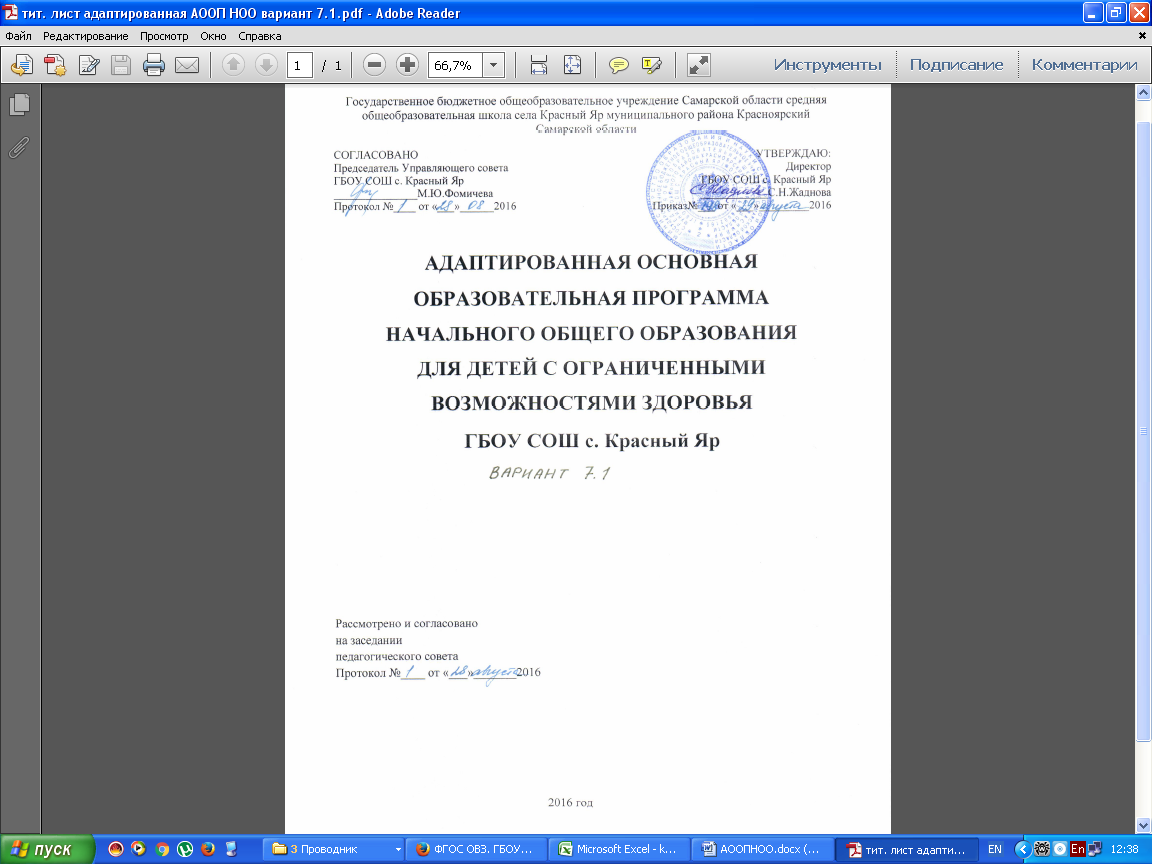 1.1. Пояснительная запискаФедеральный государственный образовательный стандарт начального общего образования (далее – Стандарт) обучающихся с ограниченными возможностями здоровья (далее – ОВЗ) представляет собой совокупность требований, обязательных при реализации адаптированной образовательной программы начального общего образования обучающихся с ОВЗ образовательными организациями, имеющими государственную аккредитацию.Адаптированная основная образовательная программа (далее - АООП)- образовательная программа, адаптированная для обучения лиц с ограниченными возможностями здоровья с учетом особенностей их психофизического развития, индивидуальных возможностей и при необходимости обеспечивающая коррекцию нарушений развития и социальную адаптацию указанных лиц.Коррекционно-развивающее обучение — это обучение, направленное на исправление каких-либо отклонений в развитии ребенка с одновременным раскрытием его потенциальных возможностей, то есть развитием механизма компенсации, которое осуществляется на программном учебном материале. В соответствии с требованиями ФГОС к результатам обучения речь идет не только о достижении предметных результатов, но и о развитии у учащихся высших психических функций (памяти, внимания, восприятия, мышления).АООП определяет цель, задачи, планируемые результаты, содержание и организа- цию образовательного процесса, основные подходы к организации внеурочной деятельно- сти на ступени начального общего образования для обучающихся задержка психического развития, с расстройствами аутистического спектра.ЗПР (задержка психического развития) - это понятие психического недоразвитии, замедлении его темпа, которое чаще обнаруживается при поступлении в школу и выражается в недостаточности общего запаса знаний, ограниченности представлений, незрелости мышления, малой интеллектуальной целенаправленности, преобладании игровых интересов, быстрой пересыщаемости в интеллектуальной деятельности. Дети достаточно сооб- разительны в пределах имеющихся знаний, значительно продуктивны в использовании помощи.В связи с этим разработана адаптированная основная образовательная программа для следующих категорий обучающихся:детей с ОВЗ, получающих образование в форме индивидуального обучения на дому, с частичной инклюзией, в том числе детей – инвалидов;детей с ОВЗ, обучающихся в форме очного обучения (полная инклюзия). Данная программа дает возможность детям с ОВЗ:освоить основную образовательную программу на доступном им уровне;повысить уровень личностного развития и образования;восполнить  пробелы предшествующего обучения и воспитания;повысить уровень познавательной и эмоционально – личностной сферы ипредусматривает:организацию безбарьерной, развивающей предметной среды;создание атмосферы эмоционального комфорта;формирование взаимоотношений в духе сотрудничества и принятия особен- ностей и возможностей каждого ребенка;использование вариативных форм получения образования;участие в образовательном процессе разных специалистов и педагогов: педа- гог-психолог, учитель – логопед, учителя- предметники, медсестра.2.1.1.Цель реализации АООП НООЦелевое назначение адаптированной  образовательной программыСодействие получению учащимися с ограниченными возможностями здоровья каче- ственного образования, необходимого для реализации образовательных запросов и даль- нейшего профессионального самоопределения.Оказание комплексной психолого-социально-педагогической помощи и поддержки обучающимся с ограниченными возможностями здоровья и их родителям (законным представителям) в освоении основной образовательной программы начального общего образования.Социальная адаптация детей с ограниченными возможностями здоровья посред- ством индивидуализации и дифференциации  образовательного процесса.Формирование социальной компетентности обучающихся с ограниченными воз- можностями здоровья, развитие адаптивных способностей личности для самореализации в обществе.Задачи программыСвоевременное выявление детей с трудностями адаптации, обусловленными огра- ниченными возможностями здоровья.Определение особых образовательных потребностей детей с ограниченными воз- можностями здоровья, детей-инвалидов.Создание условий, способствующих освоению детьми с ограниченными возмож-ностями здоровья основной образовательной программы начального общего образования и их интеграции в образовательной организации.Разработка и реализация индивидуальных учебных планов, организация индиви- дуальных и (или) групповых занятий для детей с выраженным нарушением в физическом и (или) психическом развитии.Обеспечение возможности обучения и воспитания по дополнительным образова- тельным программам и получения дополнительных образовательных услуг.Оказание консультативной и методической помощи родителям (законным пред- ставителям) детей с ограниченными возможностями здоровья по медицинским, социальным, правовым и другим вопросам.Адаптированная основная образовательная программа начального общего образования обучающихся с задержкой психического развития ГБОУ СОШ с. Красный Яр разработана и утверждена приказом директора общеобразовательной организации в соответствии с федеральным государственным образовательным стандартом начального общего образования для обучающихся с ОВЗ и с учетом примерной адаптированной основной образовательной программы  начального общего образования детей с ОВЗ.Нормативно-правовую базу разработки АООП НОО обучающихся с ОВЗ составляют:Федеральный закон от 29.12.2012 № 273-ФЗ «Об образовании в Российской Феде- рации» (далее «Закон об образовании в РФ»);Конвенцией ООН о правах ребенка;Конституцией Российской Федерации;Федеральный государственный образовательный стандарт начального общего об- разования (ФГОС), утверждённый приказом Министерства образования и науки Российской Федерации от 06 октября 2009 г. № 373, зарегистрированного Минюс- том России 22.12.2009, регистрация № 17785 с изменениями и дополнениями от: 26 ноября 2010 г., 22 сентября 2011 г., 18 декабря 2012 г., 29 декабря 2014 г. (Инфор- мация об изменениях: Приказ Минобрнауки России от 29 декабря 2014 г. N 1643 преамбула изложена в новой редакции), статья 3, пункт 15;Закон Российской Федерации от 24.11.1995 № 181-ФЗ «О социальной защите ин- валидов в Российской Федерации» с изменениями и дополнениями, вступившими в силу 01.09.2013;Федеральный закон «Об основных гарантиях прав ребёнка в Российской Федерации» от 24 июля 1998 г. № 124-ФЗ;Приказ Министерства образования и науки Российской Федерации от 30 августа 2013 г. N 1015 «Об утверждении порядка организации и осуществления образовательной деятельности по основным общеобразовательным программам – образовательным программам начального общего, основного общего и среднего общего образования»;Порядок организации и осуществления образовательной деятельности по дополнительным общеобразовательным программам, утвержденным Приказом Минобрнауки России от 29.08.2013 № 1008;  Постановления Главного государственного санитарного врача Российской Федерации от 29.12.2010 № 189 «Об утверждении САНПИН 2.4.2.2821-10 «Санитарно- эпидемиологические требования к условиям и организации обучения в общеобразовательных учреждениях» (с изменениями на 29.06.2011);Приказ Министерства образования и науки РФ от 31 марта 2014 г. № 253 «Об утверждении федерального перечня учебников, рекомендуемых к использованию при реализации имеющих государственную аккредитацию образовательных программ начального общего, основного общего, среднего общего образования»;Письмо министерства образования и науки РФ «О создании условий для получения образования детьми с ограниченными возможностями здоровья и детьми- инвалидами» №АФ-150/06 от 18.04.2008;Основая образовательная программа начального общего образования ГБОУ СОШ с. Красный Яр, с учетом образовательных потребностей и запросов обучающихся, воспитанников, а также концептуальных положений учебно-методического комплекса «Школа России», реализующих фундаментальное ядро содержания современного общего начального образования (базовые, национальные ценности, программные элементы научного знания, универсальные учебные действия).Психолого-педагогическая характеристика обучающихся с задержкой психического развитияОбучающиеся с задержкой психического развития — это дети, имеющее недостатки в психологическом развитии, подтвержденные психолого-медико-педагогической комиссией и препятствующие получению образования без создания специальных условий.Среди причин возникновения ЗПР могут фигурироватьорганическая и/или функциональная недостаточность центральной нервной системы (стойкие последствия поражения головного мозга (ранними внутриутробными поражениями головного мозга, родовой травмой, черепно-мозговыми травмами в раннем детском возрасте, инфекционными заболеваниями),конституциональные факторы,хронические соматические заболевания,неблагоприятные условия воспитания,психическая и социальная депривация ((лат. deprivatio — потеря, лишение) — негативное психическое состояние, вызванное лишением возможности удовлетворения самых необходимых жизненных потребностей (таких как сон, пища, жилище, общение ребёнка с отцом или матерью, и т. п.), либо лишением таких благ, к которым человек долгое время был привычен).Подобное разнообразие этиологических факторов обусловливает значительный диапазон выраженности нарушений — от состояний, приближающихся к уровню возрастной нормы, до состояний, требующих отграничения от умственной отсталости.Все обучающиеся с ЗПР испытывают в той или иной степени выраженные затруднения в усвоении учебных программ, обусловленные недостаточными познавательными способностями, специфическими расстройствами психологического развития (школьных навыков, речи и др.), нарушениями в организации деятельности и/или поведения.Общими для всех обучающихся с ЗПР являются в разной степени выраженные недостатки в формировании высших психических функций, замедленный темп либо неравномерное становление познавательной деятельности, трудности произвольной саморегуляции. Достаточно часто у обучающихся отмечаются нарушения речевой и мелкой ручной моторики, зрительного восприятия и пространственной ориентировки, умственной работоспособности и эмоциональной сферы.Уровень психического развития поступающего в школу ребёнка с ЗПР зависит не только от характера и степени выраженности первичного (как правило, биологического по своей природе) нарушения, но и от качества предшествующего обучения и воспитания (раннего и дошкольного).Диапазон различий в развитии обучающихся с ЗПР достаточно велик – от практически нормально развивающихся, испытывающих временные и относительно легко устранимые трудности, до обучающихся с выраженными и сложными по структуре нарушениями когнитивной и аффективно-поведенческой сфер личности.От обучающихся, способных при специальной поддержке на равных обучаться совместно со здоровыми сверстниками, до обучающихся, нуждающихся при получении начального общего образования в систематической и комплексной (психолого-медико-педагогической) коррекционной помощи.Различие структуры нарушения психического развития у обучающихся с ЗПР определяет необходимость многообразия специальной поддержки в получении образования и самих образовательных маршрутов, соответствующих возможностям и потребностям обучающихся с ЗПР и направленных на преодоление существующих ограничений в получении образования, вызванных тяжестью нарушения психического развития и неспособностью обучающегося к освоению образования, сопоставимого по срокам с образованием здоровых сверстников.Разграничения вариантов ЗПР и рекомендации варианта образовательной программы определяется  ПМПК (районной, областной).Адаптированная основная образовательная программа начального общего образования адресована обучающимся с ЗПР, которые характеризуются уровнем развития несколько ниже возрастной нормы, отставание может проявляться в целом или локально в отдельных функциях (замедленный темп либо неравномерное становление познавательной деятельности). Отмечаются нарушения внимания, памяти, восприятия и др. познавательных процессов,  умственной работоспособности и целенаправленности деятельности, в той или иной степени затрудняющие  усвоение школьных норм и школьную адаптацию в целом.Произвольность, самоконтроль, саморегуляция в поведении и деятельности, как правило, сформированы недостаточно. Обучаемость удовлетворительная, но часто избирательная и неустойчивая, зависящая от уровня сложности и субъективной привлекательности вида деятельности, а также от актуального эмоционального состояния.Особые образовательные потребности обучающихся с задержкой психического развития.Особые образовательные потребности различаются у обучающихся с ограниченными возможностями (далее – ОВЗ) разных категорий, поскольку задаются спецификой нарушения психического развития, определяют особую логику построения учебного процесса и находят своё отражение в структуре и содержании образования. Наряду с этим современные научные представления об особенностях психофизического развития разных групп обучающихся позволяют выделить образовательные потребности, как общие для   всех обучающихся с ОВЗ, так и специфические.К общим потребностям относятся:выделение пропедевтического периода в образовании, обеспечивающего преемственность между дошкольным и школьным этапами;обязательность непрерывности коррекционно-развивающего процесса, реализуемого, как через содержание образовательных областей, так и в процессе индивидуальной работы;раннее получение специальной помощи средствами образования;психологическое сопровождение, оптимизирующее взаимодействие ребенка с педагогами и соучениками;психологическое сопровождение, направленное на установление взаимодействия семьи и образовательной организации;постепенное расширение образовательного пространства, выходящего за пределы образовательной организации.Для обучающихся с ЗПР, осваивающих АООП НОО, характерны следующие специфические образовательные потребности:увеличение сроков освоения адаптированной основной образовательной программы начального общего образования до 5 лет;наглядно-действенный характер содержания образования;упрощение системы учебно-познавательных задач, решаемых в процессе образования;специальное обучение «переносу» сформированных знаний  и  умений в новые ситуации взаимодействия с действительностью;необходимость постоянной актуализации знаний, умений и одобряемых обществом норм поведения;обеспечение особой пространственной и временной организации образовательной среды с учетом функционального состояния центральной нервной системы и нейродинамики психических процессов обучающихся с задержкой психического развития;использование преимущественно позитивных средств стимуляции деятельности и поведения;стимуляция познавательной активности, формирование потребности в познании окружающего мира и во взаимодействии с ним;специальная психокоррекционная помощь, направленнаяна формирование произвольной саморегуляции в условиях познавательной деятельности и поведения;на формирование способности к самостоятельной организации собственной деятельности и осознанию возникающих трудностей, формированию умения запрашивать и использовать помощь взрослого;на развитие разных форм коммуникации;на формирование навыков социально одобряемого поведения в условиях максимально расширенных социальных контактов.Принципы и подходы к формированию  АООП НОО.В основу разработки АООП НОО обучающихся с ОВЗ заложены дифференцированный и деятельностный подходы.Дифференцированный подход к построению АООП НОО для обучающихся с задержкой психического развития предполагает учет их особых образовательных потребностей, которые проявляются в неоднородности по возможностям освоения содержания образования. Применение дифференцированного подхода к созданию образовательных программ обеспечивает разнообразие содержания, предоставляя обучающимся с ЗПР возможность реализовать индивидуальный потенциал развития.Деятельностный подход основывается на теоретических положениях отечественной психологической науки, раскрывающих основные закономерности процесса обучения и воспитания обучающихся, структуру образовательной деятельности с учетом общих закономерностей развития детей с нормальным и нарушенным развитием.Деятельностный подход в образовании строится на признании того, что развитие личности обучающихся с ЗПР младшего школьного возраста определяется характером организации доступной им деятельности (предметно-практической и учебной).Основным средством реализации деятельностного подхода в образовании является обучение как процесс организации познавательной и предметно-практической деятельности обучающихся, обеспечивающий овладение ими содержанием образования.В контексте разработки АООП НОО для обучающихся с ЗПР реализация деятельностного подхода обеспечивает:придание результатам образования социально и личностно значимого характера;прочное усвоение обучающимися знаний и опыта разнообразной деятельности и поведения, возможность их самостоятельного продвижения в изучаемых образовательных областях;существенное повышение мотивации и интереса к учению, приобретению нового опыта деятельности и поведения;обеспечение условий для общекультурного и личностного развития на основе формирования универсальных учебных действий, которые обеспечивают не только успешное усвоение ими системы научных знаний, умений и навыков (академических результатов), позволяющих продолжить образование на следующей ступени, но и жизненной компетенции, составляющей основу социальной успешности.В основу  формирования  АООП НОО  обучающихся  с ОВЗ положены следующие принципы:принципы государственной политики РФ в области образования (гуманистический характер образования, единство образовательного пространства на территории Российской Федерации, светский характер образования, общедоступность образования, адаптивность системы образования к уровням и особенностям развития и подготовки обучающихся и воспитанников и др.);принцип учета типологических и индивидуальных образовательных потребн стей обучающихся;принцип коррекционной направленности образовательного процесса;принцип развивающей направленности образовательного процесса, ориентирующий его на развитие личности обучающегося и расширение его «зоны ближайшего развития» с учетом особых образовательных потребностей;принцип преемственности, предполагающий при проектировании АООП НОО ориентировку на программу основного общего образования, что обеспечивает непрерывность образования обучающихся с ОВЗ;принцип целостности содержания образования, поскольку в основу структуры содержания образования положено не понятие предмета, а ― «образовательной области»;принцип направленности на формирование деятельности, обеспечивает возможность овладения обучающимися с ОВЗ всеми видами доступной им предметнопрактической деятельности, способами и приемами познавательной и учебной деятельности, коммуникативной деятельности и нормативным поведением;принцип переноса усвоенных знаний, умений, и навыков и отношений, сформи- рованных в условиях учебной ситуации, в  различные жизненные ситуации, что обеспе- чит готовность обучающегося к самостоятельной ориентировке и активной деятельности в реальном мире;принцип сотрудничества с семьей.Общая  характеристика  АООП НОО.Условия реализации АООП НОО обучающихся с ЗПР в ГБОУ СОШс. Красный ЯрОбучаясь по АООП НОО, обучающийся с ЗПР получает образование, сопоставимое по итоговым достижениям к моменту завершения школьного обучения с образованием здоровых сверстников, но в более пролонгированные календарные сроки.Сроки получения начального общего образования обучающимися с ЗПР пролонгируются с учетом психофизиологических возможностей и индивидуальных особенностей развития данной категории  обучающихся и  определяются Стандартом.Нормативный срок освоения АООП НОО обучающийся с ЗПР составляет 5 лет, но учитывая переходный период, нормативный срок освоения АООП НОО в ГБОУ СОШ с. Красный Яр составляет 4 года: 1-4 классы.Обязательной является организация специальных условий обучения и воспитания для реализации как общих, так и особых образовательных потребностей. АООП НОО обучающихся с ЗПР создается на основе Стандарта и при необходимости индивидуализируется.В ГБОУ СОШ с. Красный Яр АООП НОО для детей с ЗПР реализуется в классах, зачисление в которые осуществляется на основании рекомендаций окружной и областной ПМПК, сформулированных по результатам комплексного обследования ребёнка, в порядке, установленном законодательством Российской Федерации и оформляется приказом директора школы.Планируемые результаты освоения обучающимися с ОВЗ АООП НООРезультаты освоения обучающимися с ОВЗ АООП оцениваются как итоговые на момент завершения начального общего образования. Освоение АООП НОО, созданной на основе Стандарта, обеспечивает достижение обучающимися с задержкой психического развития  трех видов результатов:  личностных, метапредметных и предметных.Личностные результаты освоения АООП НОО включают индивидуально- личностные качества и социальные (жизненные) компетенции обучающегося,  социально значимые ценностные установки, необходимые для достижения основной цели современного образования ― введения обучающихся с ОВЗ в культуру, овладение ими социокультурным опытом.Личностные результаты освоения адаптированной основной образовательной программы начального общего образования отражают:осознание себя как гражданина России; формирование чувства гордости за свою Родину, российский народ и историю России;формирование целостного, социально ориентированного взгляда на мир в его органичном единстве природной и социальной частей;формирование уважительного отношения к иному мнению, истории и культуре других народов;развитие адекватных представлений о собственных возможностях, о насущно необходимом жизнеобеспечении;овладение начальными навыками адаптации в динамично изменяющемся и развивающемся мире;овладение социально-бытовыми умениями, используемыми в повседневной жизни;владение навыками коммуникации и принятыми ритуалами социального взаимодействия;способность к осмыслению и дифференциации картины мира, ее временно-пространственной организации;способность к осмыслениению социального окружения, своего места в нем, принятие соответствующих возрасту ценностей и социальных ролей;принятие и освоение социальной роли обучающегося, формирование и развитие социально значимых мотивов учебной деятельности;развитие навыков сотрудничества со взрослыми и сверстниками в разных социальных ситуациях;формирование эстетических потребностей, ценностей и чувств;развитие этических чувств, доброжелательности и эмоционально-нравственной отзывчивости, понимания и сопереживания чувствам других людей;формирование установки на безопасный, здоровый образ жизни, наличие моти- вации к творческому труду, работе на результат, бережному отношению к материальным и духовным ценностям.Метапредметные результаты освоения АООП НОО, включающие освоенные обучающимися универсальные учебные действия (познавательные, регулятивные и ком- муникативные), обеспечивающие овладение ключевыми компетенциями (составляющими основу умения учиться) и межпредметными знаниями, а также способность решать учебные и жизненные задачи и готовность к овладению в дальнейшем АООП НОО, отражают:овладение способностью принимать и сохранять цели и задачи решения типовых учебных и практических задач;формирование умения планировать, контролировать и оценивать учебные дейст- вия в соответствии с поставленной задачей и условиями её реализации;формирование умения понимать причины успеха/неуспеха учебной деятельности;освоение начальных форм познавательной и личностной рефлексии;использование элементарных знаково-символических средств представления ин- формации для создания схем решения учебных и практических задач;использование речевых средств и средств информационных и коммуникацион- ных технологий (ИКТ) для решения коммуникативных и познавательных задач;формирование умений работы с учебной книгой для решения коммуникативных и познавательных задач в соответствии с возрастными и психологическими особенно-стями обучающихся;использование различных способов поиска, сбора, обработки информации в соот- ветствии с коммуникативными и познавательными задачами и технологиями учебного предмета;овладение навыками смыслового чтения текстов доступных по содержанию и объему художественных текстов в соответствии с целями и задачами; осознанно строить речевое высказывание в соответствии с задачами коммуникации и составлять тексты в устной и письменной формах;овладение логическими действиями сравнения, анализа, синтеза, обобщения, классификации по родовидовым признакам на наглядном материале, основе практической деятельности и доступном вербальном материале на уровне, соответствующем индивидуальным возможностям;готовность слушать собеседника и вступать в диалог и поддерживать его; готов- ность признавать возможность существования различных точек зрения и права каждого иметь свою; излагать свое мнение;умение договариваться о распределении функций и ролей в совместной деятель- ности; осуществлять взаимный контроль в совместной деятельности, адекватно оценивать собственное поведение и поведение окружающих;готовность конструктивно разрешать конфликты посредством учета интересов сторон и сотрудничества;овладение начальными сведениями о сущности и особенностях объектов, про- цессов и явлений действительности (природных, социальных, культурных, технических и др.) в соответствии с содержанием конкретного учебного предмета;овладение некоторыми базовыми предметными и межпредметными понятиями, отражающими доступные существенные связи и отношения между объектами и процессами.Предметные результаты освоения адаптированной основной образовательной программы начального общего образования с учетом специфики содержания образовательных областей, включающих в себя конкретные учебные предметы, отражают:ФилологияРусский язык:формирование первоначальных представлений о единстве и многообразии языкового и культурного пространства России, о языке как основе национального самосознания;формирование интереса к изучению русского языка;овладение первоначальными представлениями о правилах речевого этикета;овладение основами грамотного письма;овладение обучающимися коммуникативно-речевыми умениями, необходимыми для совершенствования их речевой практики;формирование позитивного отношения к правильной устной и письменной речи как показателям общей культуры и гражданской позиции человека;использование знаний в области русского языка и сформированных грамматико- орфографических умений для решения практических задач.Литературное чтение:понимание литературы как явления национальной и мировой культуры, средства со- хранения и передачи нравственных ценностей и традиций;осознание значимости чтения для личного развития; формирование представлений о мире, российской истории и культуре, первоначальных этических представлений, понятий о добре и зле, нравственности; успешности обучения по всем учебным предметам;осознанное, правильное, плавное чтение вслух целыми словами с использованием не- которых средств устной выразительности речи;понимание роли чтения, использование разных видов чтения;формирование умения осознанно воспринимать и оценивать содержание текстов, уча- стие в обсуждении прочитанных произведений, умение высказывать отношение к поступкам героев, оценивать поступки героев и мотивы поступков с учетом принятых в обществе норм и правил;достижение необходимого для продолжения образования уровня читательской компе- тентности, общего речевого развития, т.е. овладение техникой чтения вслух и про себя, элементарными приемами интерпретации, анализа и преобразования художественных, научно-популярных и учебных текстов;формирование потребности в систематическом чтении;выбор с помощью взрослого интересующей литературы.Математика и информатикаМатематика:использование начальных математических знаний о числах, мерах, величинах и гео- метрических фигурах для описания и объяснения окружающих предметов, процессов, явлений, а также оценки их количественных и пространственных отношений;приобретение начального опыта применения математических знаний для решения учебно-познавательных и учебно-практических задач;умение выполнять устно и письменно арифметические действия с числами и числовы- ми выражениями, решать текстовые задачи, умение действовать в соответствии с алго- ритмом и, исследовать, распознавать и изображать геометрические фигуры.Обществознание и естествознаниеОкружающий мир:сформированность уважительного отношения к России, родному краю, своей семье, истории, культуре, природе нашей страны, её современной жизни;расширение, углубление и систематизация знаний о предметах и явлениях окружающе- го мира, осознание целостности окружающего мира, освоение основ экологической гра- мотности, элементарных правил нравственного поведения в мире природы и людей, норм здоровьесберегающего поведения в природной и социальной среде;усвоение простейших взаимосвязей и взаимозависимостей между миром живой и не- живой природы, между деятельностью человека и происходящими изменениями в окружающей среде;развитие навыков устанавливать и выявлять причинно-следственные связи в окру- жающем мире, умение прогнозировать простые последствия собственных действий и действий, совершаемых другими людьми.Основы религиозных культур и светской этикиОсновы религиозных культур и светской этики:знакомство с основными нормами светской и религиозной морали, понимание их зна- чения в выстраивании конструктивных отношений в семье и обществе;понимание значения нравственности, веры и религии в жизни человека и общества;формирование первоначальных представлений о светской этике, о традиционных рели- гиях, их роли в культуре, истории и современности России;осознание ценности человеческой жизни.ИскусствоИзобразительное искусство:сформированность первоначальных представлений о роли изобразительного искусства в жизни человека, его роли в духовно-нравственном развитии человека;развитие эстетических чувств, умения видеть и понимать красивое, дифференцировать красивое от «некрасивого», высказывать оценочные суждения о произведениях искусства; воспитание активного эмоционально-эстетического отношения к произведениям искусства;овладение элементарными практическими умениями и навыками в различных видах художественной деятельности (изобразительного, декоративно-прикладного и народного искусства, скульптуры, дизайна и др.);умение воспринимать и выделять в окружающем мире (как в природном, так и в соци- альном) эстетически привлекательные объекты, выражать по отношению к ним собственное эмоционально-оценочное отношение;овладение практическими умениями самовыражения средствами изобразительного ис- кусства.Музыка:формирование первоначальных представлений о роли музыки в жизни человека, ее ро- ли в  духовно-нравственном развитии человека;формирование элементов музыкальной культуры, интереса к музыкальному искусству и музыкальной деятельности, формирование элементарных эстетических суждений;развитие эмоционального осознанного восприятия музыки, как в процессе активной музыкальной деятельности, так и во время слушания музыкальных произведений;формирование эстетических чувств в процессе слушания музыкальных произведений различных жанров;использование музыкальных образов при создании театрализованных и музыкально- пластических композиций, исполнении вокально-хоровых произведений, в импровизации.ТехнологияТехнология:формирование навыков самообслуживания, овладение некоторыми технологическими приемами ручной обработки материалов, усвоение правил техники безопасности;формирование умений работать с разными видами материалов (бумагой, тканями, пла- стилином, природным материалом и т.д.); выбирать способы их обработки в зависимости от их свойств;формирование организационных трудовых умений (правильно располагать материалы и инструменты на рабочем месте, выполнять правила безопасной работы и санитарно- гигиенические требования и т.д.)приобретение первоначальных навыков совместной продуктивной деятельности, со- трудничества, взаимопомощи, планирования и организации;использование приобретенных знаний и умений для решения практических задач.Физическая культураФизическая культура (адаптивная)формирование первоначальных представлений о значении физической культуры для укрепления здоровья человека, физического развития, повышения работоспособности.овладение умениями организовывать здоровьесберегающую жизнедеятельность (ре- жим дня, утренняя зарядка, оздоровительные мероприятия, подвижные игры и т. д.);формирование умения следить за своим физическим состоянием, величиной физиче- ских нагрузок.Система оценки достижения обучающимися с ОВЗ планируемых результатов освоения адаптированной основной образовательной программы начального общего образованияСистема оценки достижения обучающимися с ОВЗ планируемых результатов освоения адаптированной основной образовательной программы начального общего образования призвана решить следующие задачи:закреплять основные направления и цели оценочной деятельности, описывать объект и содержание оценки, критерии, процедуры и состав инструментария оценивания, формы представления результатов, условия и границы применения системы оценки;ориентировать образовательный процесс на духовно-нравственное развитие и воспитание обучающихся, достижение планируемых результатов освоения со- держания учебных предметов и формирование универсальных учебных действий;обеспечивать комплексный подход к оценке результатов освоения АООП НОО, позволяющий вести оценку предметных, метапредметных и личностных результатов;предусматривать оценку достижений обучающихся и оценку эффективности деятельности образовательного учреждения;позволять осуществлять оценку динамики учебных достижений обучающихся и развития жизненной компетенции.Промежуточная аттестация планируемых результатов обучающихся в соответствии с тре- бованиями ФГОС НОО: личностных, предметных и метапредметных в рамках внутри- школьного контроля проводится в 1 – 4-х классах.В соответствии с требованиями ФГОС НОО предоставление и использование персо- нифицированной информации возможно только в рамках процедур итоговой оценки обу- чающихся. Во всех иных процедурах допустимо предоставление и использование исклю- чительно неперсонифицированной (анонимной) информации о достигаемых обучающимися образовательных результатах.Оценка личностных результатов представляет собой неперсонифицированную оцен- ку достижения обучающимися планируемых результатов в их личностном развитии, пред- ставленных в части «Личностные учебные действия» пункта «Планируемые результаты» освоения обучающимися ООП ГБОУ СОШ с. Красный Яр. Достижение личностных результатов обеспечивается в ходе реализации всех компонентов образовательного процесса, включая внеурочную деятельность, реализуемую семьёй и школой, и отражается в портфеле достижений.Личностные результаты выпускников на ступени начального общего образования в полном соответствии с требованиями ФГОС НОО не подлежат итоговой оценке. Обобщенная оценка личностных результатов учебной деятельности обучающихся может осуществляться в ходе различных мониторинговых исследований.Оценка метапредметных результатов представляет собой оценку достижения планируемых результатов освоения, описанных в частях «Регулятивные универсальные учебные действия», «Коммуникативные универсальные учебные действия», «Познавательные универсальные учебные действия», «Чтение. Работа с текстом»,«Формирование ИКТ-компетентности обучающихся».Оценка предметных  результатов представляет собой оценку достижения обучающимся планируемых результатов по отдельным предметам.Оценка достижения предметных результатов ведётся как в ходе текущего и промежуточного оценивания, так и в ходе выполнения итоговых проверочных работ по итогам первой, второй, третьей четверти и за год. При этом итоговая оценка ограничивается контролем успешности освоения действий, выполняемых обучающимися, с предметным содержанием, отражающим опорную систему знаний данного учебного курса, соответствующих базовому уровню.Определение четвертной оценки с представлением результата оценивания в портфеле достижений осуществляется обязательно с участием обучающегося и:выражается в словесной (устной) характеристике уровня развития ученика: какие предметные действия и на каком уровне он смог продемонстрировать в ходе решения задач по темам данной четверти;главное внимание при этом уделяется сравнению с уровнем самого ученика на предыдущих этапах, подчёркивается продвижение и выделяются действия, развитие которых необходимо продолжить в будущем;Обучающимся 1-х классов отметки в баллах не выставляются. (Пункт 10.10. Гигиенические требования к режиму образовательного процесса. СанПиН 2.4.2. 2821– 10).В промежуточной аттестации обучающихся, находящихся на лечении в санатории, ста- ционаре, учитываются отметки, полученные в учебном заведении при лечебном учрежде- нии.Четвертные и годовые отметки по предметам (кроме ОРКСЭ) обязательной части учебного плана ООП НОО ГБОУ СОШ с. Красный Яр выставляются в баллах обучающимся 2 – 4-х классов. Обучающиеся, имеющие академическую задолженность, вправе пройти промежу- точную аттестацию по соответствующим учебным предметам не более двух раз в формах и сроках утверждённых педагогическим советом (пункт 5 статья 58 ФЗ «Об образовании в РФ»).Обучающиеся, не прошедшие промежуточную аттестацию по уважительным причинам или имеющие академическую задолженность переводятся в следующий класс условно в соответствии с пунктом 8 статьи 58 ФЗ «Об образовании в РФ». В течение сроков и форм, утверждённых педагогическим советом, неуспеваемость по данному предмету ликвидируется. Ответственность за ликвидацию неуспеваемости возлагается на родителей (законных представителей) обучающегося. Решение по данному вопросу принимается педагогическим советом, закрепляется приказом по школе и доводится до сведения участников образовательного процесса.Обучающиеся не ликвидировавшие в установленные сроки академической задолженности с момента её образования, по усмотрению их родителей (законных представителей) оставляются на повторное обучение, в соответствии с рекомендациями психолого-медико-педагогической комиссии либо на обучение по индивидуальному учебному плану (пункт 9 статья 58 ФЗ «Об образовании в РФ»).В конце учебного года отметки обучающихся соотносятся с учетом их стартового уровня и динамики образовательных достижений и положительных результатов, накопленных обучающимися в своём портфеле достижений за учебный год.Формы и методы оценки обучающихсяСистема оценки достижения планируемых результатов освоения АООП НОО ГБОУ СОШ с. Красный Яр предполагает комплексный подход к оценке результатов образования, позволяющий вести оценку достижения обучающимися всех трёх групп результатов образования: личностных, метапредметных и предметных.В соответствии с требованиями ФГОС НОО система оценки метапредметных и предметных результатов предусматривает уровневый подход (базовый и повышенный уровни) к представлению планируемых результатов и инструментарию для оценки их достижения.В процессе оценки личностных, метапредметных и предметных результатов используются разнообразные методы и формы, взаимно дополняющие друг друга (стандартизированные письменные и устные работы, проекты, практические работы, творческие работы, самоанализ и самооценка, наблюдения и другие)Личностные результаты отслеживаются в ходе различных неперсонифицированных мониторинговых исследований, проводимых психолого-педагогической службой.В текущем образовательном процессе в соответствии с требованиями ФГОС НОО оценка этих достижений должна проводиться в форме, не представляющей угрозы личности, психологической безопасности и эмоциональному статусу  обучающегося.Возможные формы оценки личностных результатов:систематическое наблюдение;возрастно-психологическое консультирование;анкетирование;психолого - педагогические рекомендации;характеристика достижений и положительных качеств обучающегося.экспертная оценка по результатам многолетних наблюдений за деятельностью обу- чающегося (учитель, классный руководитель);самооценка ученика;внешняя оценка педагогом отдельных материалов «Портфеля достижений».Оценка индивидуального прогресса личностного развития обучающихся может осуще- ствляться по запросу родителей (законных представителей) обучающихся или педаго- гов (или администрации образовательного учреждения) при согласии родителей (закон- ных представителей) и проводится психолого-педагогической службой.Уровень сформированности универсальных учебных действий, представляющих содержание и объект оценки метапредметных результатов, может быть осуществлён в ходе текущей, промежуточной, тематической оценки, в рамках реализации рабочих программ по учебным предметам, курсам, программам внеурочной деятельности и измерен в следующих основных формах:выполнение стандартизированной проверочной работы;выполнение специально сконструированных диагностических задач, направлен- ных на оценку уровня сформированности конкретного вида универсальных учебных действий;выполнение учебно-познавательных и учебно-практических задач, продуктивных задач  средствами учебных предметов;проверочные задания, требующие совместной работы обучающихся на общий результат, позволяют оценить сформированность коммуникативных учебных действий;выполнение комплексных заданий на межпредметной основе;учебные исследования, решение проектных задач и защита проектов;внеурочная деятельность, осуществляемая педагогическими работниками;специальные диагностические работы:задания по отдельным универсальным учебным действиям;комплексные задания, требующие одновременного применения различных УУД;педагогическое наблюдение отдельных, прежде всего коммуникативных УУД;самооценка ученика;    Контроль за предметными результатами осуществляется в разнообразных формах, например:проверочная работа,стандартизированная письменная работа. Соответствие уровня предметных результатов годовой отметки по предмету, выставленной учителем;контрольная работадругие формы контроля результатов:учебные проекты;диктант,изложение (в 3 классе - обучение, в 4-м написание одного итогового),математический диктант,словарный диктант,списывание,тестирование,целенаправленное наблюдение (фиксация проявляемых учеником действий и качеств по заданным параметрам),самооценка ученика по принятым формам (например, лист с вопросами по саморефлексии конкретной деятельности);Количество форм и их периодичность определяется рабочими программами по предметам и курсам.Критерии оценивания предметных результатов связаны с качественными уровнями успешности (базовый и повышенный уровни). Задания проверочные и контрольные работы по основным предметам представлены на двух уровнях:«Базовый» или репродуктивный (знания-копии) – уровень осознанного восприятия и запоминания, которые внешне проявляются в точном или близком воспроизведении материала. Репродуктивная деятельность осуществляется путем прямого приложения ранее усвоенного способа действия в аналогичной ситуации, по образцу, по алгоритму, по правилу.«Базовый или Повышенный» или продуктивный (знания-умения) – уровень применения знаний в сходной ситуации, выполнение различных заданий, упражнений. Продуктивная деятельность осуществляется на основе преобразования усвоенных ранее знаний в уже известные человечеству способы деятельности.На основе продемонстрированного уровня в 1 классе успешность освоения предме ных результатов фиксируется знаками «+» и «-»В каждом задании проверочных и контрольных работ по основным предметам оп- ределяется умение, которое в нём проверяется. При оценке результата учитель выставляет отметки за каждое умение, проверяемое в работе. Допускается среднеарифметическое при выставлении отметок за четверть.В текущем оценивании предметных результатов допускается использование электронных приложений для обработки данных проверочных работ.Результаты текущего оценивания предметных результатов фиксируются в классном журнале, дневнике обучающегосяХарактеристика словесной оценки (оценочное суждение)Словесная оценка есть краткая характеристика результатов учебного труда школьников. Эта форма оценочного суждения позволяет раскрыть перед обучающимся динамику результатов его учебной деятельности, проанализировать его возможности и прилежание. Особенностью словесной оценки являются ее содержательность, анализ работы школьника, четкая фиксация успешных результатов и раскрытие причин неудач.Оценочное суждение сопровождает любую отметку в качестве заключения по существу работы, раскрывающего как положительные, так и отрицательные ее стороны, а также способы устранения недочетов и ошибок.Характеристика цифровой оценки (отметки)«5» («отлично») – отсутствие ошибок как по текущему, так и по предыдущему учебному материалу; не более одного недочета; логичность и полнота изложения.«4» («хорошо») – использование дополнительного материала, полнота и логичность раскрытия вопроса; самостоятельность суждений, отражение своего отношения к предмету обсуждения. Наличие 2-3 ошибок или 4-5 недочетов по текущему материалу; не более 2ошибок или 4 недочетов по пройденному материалу; незначительные нарушения логики изложения материала; использование нерациональных приемов решения учебной задачи; отдельные неточности в изложении материала;«3» («удовлетворительно») – достаточный минимальный уровень выполнения требований, предъявляемых к конкретной работе; не более 4-6 ошибок или 10 недочетов по текущему учебному материалу; не более 3-5 ошибок или не более 8 недочетов по пройденному учебному материалу; отдельные нарушения логики изложения материала; неполнота раскрытия вопроса.«2» («плохо») – наличие более 6 ошибок или 10 недочетов по текущему материалу; более 5 ошибок или более 8 недочетов по пройденному материалу; нарушение логики, неполнота, не раскрытость обсуждаемого вопроса, отсутствие аргументации либо ошибочность ее основных положений.Вводится оценка «за общее впечатление от письменной работы». Сущность ее состоит в определении отношения учителя к внешнему виду работы (аккуратность, эстетическая привлекательность, чистота, оформленность). Эта отметка ставится как дополнительная, в журнал не вносится.В тетрадь (и в дневник) выставляет две отметки (5/3): за правильность выполнения учебной задачи (первая отметка) и за общее впечатление от работы (вторая отметка). Снижение отметки «за общее впечатление от работы» допускается, если:в работе имеется не менее 2 неаккуратных исправлений;записи ведутся некаллиграфическим почерком;работа оформлена небрежно, плохо читаема, в тексте много зачеркиваний, неоправдан- ных сокращений слов, отсутствуют поля и красные строки.Для поддержания интереса к обучению и созданию благоприятных и комфортных условий для развития и восстановления эмоционально-личностной сферы детей рекомендуется осуществлять контроль письменных контрольных работ по математике и русскому языку, окружающему миру, литературному чтению по изменённой шкале оценивания, в соответ- ствии с нормами отметок для учащихся с ЗПР.Приложение №1Нормативы чтения для учащихся с ЗПР начальных классов.Проверка навыков чтения учащихся проводится на основе повседневных наблюдений за чтением и пониманием текстов учебной книги, произведений, рекомендованных для внеклассного чтения, путем специального опроса по чтению, пересказа и комбинированного опроса.В начале, середине и конце учебного года проводится проверка овладения учащимися правильности чтения, беглости и выразительности чтения и понимания содержания прочитанного (выделение главной мысли, ответы на вопросы, пересказ) в соответствии с программными требованиями по каждому году обучения.В начале очередного года навыки чтения проверяются по текстам, объем которых соответствует объему текстов предыдущего года.При оценке навыков чтения не учитываются следующие речевые нарушения учащихся:нарушения темпа речи;нарушение произношения; заикание; органические и функциональные нарушения голоса.           1 КЛАССОценка по проверке навыков чтения не ставится, но постоянно ведется наблюдение за овладением навыками чтения учащихся.Объем прочитанного должен быть не менее 1/4 страницы.В течение первого года обучения проводится текущая проверка становления элементарно- го навыка чтения без выставления отметки. Основными объектами проверки в 1-ом классе являются умения учащихся анализировать слого-звуковой состав слов, читать плавно, по слогам слова, предложения, короткие тексты с изученными буквами. В конце первого года обучения проверяется первоначальный навык в соответствии с первоначальными требо- ваниями программы, а именно: учащиеся должны овладеть правильным и плавным слого- вым чтением текстов при темпе 20-25 слов в минуту.Результаты проверки получают выражение в форме устных оценочных суждений учителя.        2 КЛАССИтоговые проверки навыка чтения проводятся два раза в год: в конце I и II полугодия.Оценка «5» ставится ученику, если он:читает правильно, понимает содержание прочитанного;в I полугодии читает плавно, по слогам, отдельные простые слова умеет читать целиком, темп чтения не менее 35 слов в минуту;во II полугодии читает плавно, целыми словами (отдельные трудные слова читает по слогам), со скоростью не менее 40 слов в минуту;верно ставит ударение в словах, соблюдает интонацию, соответствующие знаки препи- нания в конце предложения;умеет правильно отвечать на вопрос учителя и последовательно передать содержание сюжетного рассказа, сказки и иллюстрации к тексту, твердо знает наизусть стихотворение и читает его выразительно.Оценка «4» ставится ученику, если он:понимает основное содержание прочитанного;в I полугодии читает плавно, целыми словами (трудные слова читает по слогам), темп чтения не менее 30 слов в минуту;во II полугодии читает плавно, целыми словами (трудные слова читает по слогам), темп чтения не менее 35 слов в минуту, допускает при чтении 1 -2 ошибки в словах, в расста- новке ударений, при соблюдении пауз и интонации в конце предложения;правильно пересказывает прочитанный текст и отвечает на вопросы учителя, но допускает речевые неточности, которые исправляет самостоятельно или с небольшой помощью учителя;-знает наизусть стихотворение, но допускает при чтении перестановку слов, легко и само- стоятельно исправляет допущенные неточности.Оценка «3» ставится ученику, если он:осваивает содержание прочитанного только с помощью учителя;в I полугодии читает отрывисто, по слогам (отдельные слова читает целиком), со скоро- стью не менее 25 слов в минуту;во II полугодии читает плавно, по слогам отдельные слова читает целиком), темп чтения не менее 30 слов в минуту, не соблюдает пауз между словами и предложениями;пересказывает текст, нарушая последовательность, допускает речевые ошибки и исправ- ляет их только с помощью учителя;знает наизусть стихотворение, но при чтении воспроизводит его неточно.Оценка «2» ставится ученику, если он: слабо разбирается в прочитанном тексте даже с помощью вопросов учителя;-в I полугодии читает по буквам, темп чтения менее 20 слов в минуту;-во II полугодии читает отрывисто, по слогам, с элементами побуквенного чтения со ско- ростью 25 слов в минуту;-не воспроизводит текст по вопросам учителя;-при чтении наизусть нарушает последовательность, не полностью воспроизводит текст прочитанного.КЛАССОценка «5» ставится ученику, если он: правильно понимает смысл прочитанного;-в I полугодии читает целыми словами (малоизвестные слова сложной слоговой структуры по слогам), без ошибок, со скоростью не менее 50 слов в минуту;-во II полугодии читает целыми словами, темп чтения не менее 60 слов в минуту;-читает текст выразительно, соблюдает логические ударения, паузы;-самостоятельно делит небольшой текст на части, выделяет главное, передает содержание прочитанного, грамматически правильно строит свою речь;-понимает смысл слов в контексте, самостоятельно находит в тексте слова и выражения, используемые автором для изображения, действующих лиц, описаний природы и т.д.;-твердо знает наизусть стихотворение и читает его выразительно.Оценка «4» ставится ученику, если он:-правильно понимает основное содержание прочитанного;-в I полугодии читает текст выразительно целыми словами (отдельные, трудные слова чи- тает по слогам), темп чтения не менее 45 - 50 слов в минуту;-во II полугодии темп чтения не менее 55 слов в минуту, при чтении допускает 1 - 3 ошибки в словах в соблюдении пауз и логических ударений;-знает наизусть стихотворение, выразительно читает его, но допускает незначительные ошибки.Оценка «3» ставится ученику, если он:-смысл прочитанного текста устанавливает с помощью учителя;-в I полугодии читает по слогам, и только отдельные слова читает целиком, темп чтения 40 слов в минуту;-во II полугодии читает текст целыми словами, но с элементами слогового чтения, моно- тонно, темп чтения 45 слов в минуту;-допускает речевые ошибки, исправляет их с помощью учителя; воспроизводит наизусть стихотворение, но текст знает нетвердо.Оценка «2» ставится ученику, если он:-в I полугодии читает монотонно, по слогам, темп чтения 30 слов в минуту;-во II полугодии читает по слогам, только отдельные слова читает целиком, темп чтения 35 слов в минуту;-искажает содержание прочитанного, не может выделить основную мысль прочитанного и разделить текст на части с помощью дополнительных вопросов;-при чтении наизусть не полностью воспроизводит текст стихотворения.4КЛАССОценка «5» ставится ученику, если он:-правильно и полно понимает содержание прочитанного;-читает бегло, целыми словами, с соблюдением основных норм литературного произведе- ния;-в I полугодии темп чтения не менее 70 слов в минуту; во II полугодии - не менее 80 слов в минуту;-полно, кратко и выборочно пересказывает текст, самостоятельно составляет простейший план, выявляет основной смысл прочитанного;-знает и выразительно читает наизусть стихотворение.Оценка «4» ставится ученику, если он:-правильно понимает основное содержание прочитанного;-читает целыми словами, используя основные средства выразительности;-в I полугодии скорость чтения не менее 65 слов в минуту;-во II полугодии - не менее 75 слов в минуту, при чтении допускает 1-3 ошибки;-знает наизусть стихотворение, но при чтении допускает 1-2 ошибки, которые исправляет самостоятельно.Оценка «3» ставится ученику, если он:-понимает содержание прочитанного с помощью учителя;-в I полугодии читает монотонно, целыми словами (единичные слова с элементами слого- вого чтения), скорость чтения не менее 60 слов в минуту;-во II полугодии читает невыразительно, целыми словами, темп чтения не менее 70 слов в минуту, допускает от 4-5 ошибок;-воспроизводит наизусть текст стихотворения, но допускает ошибки и исправляет их только с помощью учителя.Оценка «2» ставится ученику, если он:-не может пересказать текст, выделить главную мысль прочитанного, составить план;-в 1 полугодии читает текст в основном по слогам (только отдельные слова читает цели- ком), допускает большое количество ошибок;-во II полугодии не владеет чтением целыми словами, допускает более 6 ошибок;-при чтении наизусть не может полностью воспроизвести текст стихотворения.Критерии (нормы) оценок письменных работ по русскому языку для учащихся с ЗПРОбъем диктанта и текста для списывания:Объем словарного диктанта:Тексты для изложения и сочинения увеличиваются на 15-20 слов. Сочинения и изложения носят обучающий характер.Оценки за контрольный диктант:Оценка «5» ставится за диктант, в котором допущена одна негрубая ошибка или 1-2 дисграфических ошибок, работа написана аккуратно.Оценка «4» ставится за диктант, в котором допущено не более двух орфографических, 1-3 пунктуационных и 1-3 дисграфических ошибок; работа выполнена аккуратно.Оценка «3» ставится за диктант, если в нем допущено 3-7 орфографических, 4 пунк- туационных и 4-5дисграфическихошибки.Оценка «2» ставится за диктант, в котором более 8 орфографических, 4 и более дис- графических ошибок.Классификация ошибок:Однотипные ошибки:первые три однотипные ошибки = 1 ошибке, но каждая следующая подобная считается за отдельную ошибку;при 5 поправках оценка снижается на 1 балл.За одну ошибку в диктанте считаются:два исправления;две пунктуационные ошибки;повторение ошибок в одном и том же слове (например, в слове «ножи» дважды на- писано в конце «ы»). Если же подобная ошибка встречается в другом слове, она считается за ошибку;при выставлении оценки все однотипные ошибки приравниваются к одной орфо- графической ошибке.За ошибку в диктанте не считаются:ошибки на те разделы орфографии и пунктуации, которые ни в данном классе, ни в предшествующих классах не изучались (такие орфограммы учителю следует оговорить с обучающимися перед письменной работой, выписать трудное для них по написанию слово на доске);единичный пропуск точки в конце предложения, если первое слово следующего предложения написано с заглавной буквы; единичный случай замены одного слова без искажения смысла.Оценка за грамматическое задание:При выполнении грамматических заданий следует руководствоваться следующими нормами оценок:оценка «5» ставится за безошибочное выполнение всех заданий, когда ученик об- наруживает осознанное усвоение определений, правил и умение самостоятельно приме- нять знания при выполнении;оценка «4» ставится, если ученик обнаруживает осознанное усвоение правил, умеет применять свои знания в ходе разбора слов и предложений и правильно выполнил не менее 3/4 заданий;оценка «3» ставится, если ученик обнаруживает усвоение определенной части из изученного материала, в работе правильно выполнил не менее 1/2 заданий;оценка «2» ставится, если ученик обнаруживает плохое знание учебного материала, не справляется с большинством грамматических заданий.Перечень специфических (дисграфических) ошибок учащихся с указанием вида речевого нарушения:Ошибки, обусловленные несформированностью фонематических процессов, навыков звукового анализа и синтеза:пропуск букв и слогов – «прощла» (прощала), «жадые» (жадные), «ишка» (игрушка);перестановка букв и слогов – «онко» (окно), «звял» (взял), «переписал» (переписал), «натуспила» (наступила);недописывание букв и слогов – «дела» (делала), «лопат» (лопата), «набухл» (набухли);наращивание слова лишними буквами и слогами – «тарава» (трава), «катораые» (которые), «бабабушка» (бабушка), «клюкиква» (клюква);искажение слова – «наотух» (на охоту), «хабаб» (храбрый), «щуки» (щеки), «спеки» (с пенька);слитное написание слов и их произвольное деление – «насто» (на сто), «виситнаст- не» (висит на стене);неумение определить границы предложения в тексте, слитное написание предло- жений – «Мой отец шофёр. Работа шофёра трудная шофёру надо хорошо знать машину после школы я тоже. Буду шофёром»;замена одной буквы на другую – «трюх» (трёх), «у глеста» (у клеста), «тельпан» (тюльпан), «шапаги» (сапоги), «чветы» (цветы);нарушение смягчения согласных – «васелки» (васильки), «смали» (смяли), «кон» (конь), «лублу» (люблю).Ошибки, обусловленные несформированностью кинетической и динамической сто- роны двигательного акта:смешения букв по кинетическому сходству – о-а «бонт» (бант), б-д «убача» (удача), и-у «прурода» (природа), п-т «спанция» (станция), х-ж «дорохки» (дорожки), л-я «кяюч» (ключ), л-м «полидор» (помидор), и-ш «лягуика» (лягушка).Ошибки, обусловленные несформированностью лексико-грамматической стороныречи:аграмматизмы – «Саша и Леня собираит цветы». «Дети сидели на большими стулья». «Пять желтеньки спиленачки» ) пять желтеньких цыплят);слитное написание предлогов и раздельное написание приставок – «вкармане»,«при летели», «в зяля», «учитель».Проверка и оценка знаний, умений и навыков учащихся и письменных  работ по математикеС помощью итоговых контрольных работ проверяется усвоение основных наиболее существенных вопросов программного материала.При проверке выявляется не только осознанность знаний и сформированность навыков, но и умение применять их к решению учебных и практических  задач.Оценивание выполненных учащимися работ производится в соответствии с существующими нормами.За комбинированную контрольную работу, содержащую, например, вычислительные примеры и арифметические задачи, целесообразно выставлять две отметки: одну - за вычисления, а другую - за решение задач, т.к. иначе невозможно получить правильное представление о сформированное конкретного умения или навыка. Например, ученик может безошибочно выполнить все вычисления, но при решении задачи неправильно выбрать арифметическое действие, что свидетельствует о несформированности умения решать арифметическую задачу данного типа.При выставлении отметки, учитель, оценивая знания, умения и навыки, должен отчётливо представлять, какие из них к данном моменту уже сформированы, а какие только находятся в стадии формирования. Например, на момент проверки учащиеся должны твердо знать таблицу умножения. В этом случае оценивание отметками "5", «4", "3" и "2" состояния сформированности навыка целесообразно произвести по такой шкале:95-100% всех предложенных примеров решены верно - "5", 75-94 % - «4»,40-74 % - «3»,ниже 40% -«2».Если работа проводится на этапе формирования навыка, когда навык еще полностью не сформирован, шкала оценок должна быть несколько иной (процент правильных ответов может быть ниже):100% всех предложенных примеров решены верно-«5», 55-89% правильных ответов-«4»,      30-54 % - «3».  Таким образом, число допущенных ошибок не является решающим при выставлении отметки. Важнейшим показателем считается правильность выполнения задания. Не следует снижать отметку за неаккуратно выполненные записи (кроме неаккуратно выполненных геометрических построений - отрезка, многоугольника и пр.), за грамматические ошибки и т.п. Эти показатели несущественны при оценивании математической подготовки ученика, так как не отражают ее уровень.     Умения "рационально" производить вычисления и решать задачи характеризует высокий уровень математического развития ученика. Эти умения сложны, формируются очень медленно, и за время обучения в начальной школе далеко не у всех детей могут быть достаточно хорошо сформированы. Нельзя снижать оценку за "нерациональное" выполнение вычисления или "нерациональный" способ решения  задачи.      Кроме оценивания контрольной работы отметкой необходимо проводить качественный анализ ее выполнения учащимися. Этот анализ поможет учителю выявить пробелы в знаниях и умениях, спланировать работу над ошибками, ликвидировать неправильные представления учащихся, организовать коррекционную работу.Оценивая контрольные работы у учащихся с задержкой психического развития по пятибалльной системе оценок, учитель руководствуется тем, что при проверке выявляется не только осознанность знаний и сформированность навыков, но и умение применять их в ходе решения учебных и практических задач.Проверка письменной работы, содержащей только примеры.При оценке письменной работы, включающей только примеры (при числе вычис- лительных действий не более 12) и имеющей целью проверку вычислительных навыков учащихся, ставятся следующие отметки:Оценка "5" ставится, если вся работа выполнена безошибочно.Оценка "4" ставится, если в работе допущены 1-2 вычислительные ошибки. Оценка "3" ставится, если в работе допущены 3-5 вычислительных ошибок. Оценка "2 "ставится, если в работе допущены более 5 вычислительных ошибок.Примечание: за исправления, сделанные учеником самостоятельно, при проверке оценка не снижается.Проверка письменной работы, содержащей только задачи.При оценке письменной работы, состоящей только из задач (2-х или 3-х задач) и имеющей целью проверку умений решать задачи, ставятся следующие отметки:Оценка "5" ставится, если все задачи выполнены без ошибок.Оценка "4" ставится, если нет ошибок в ходе решения задачи, но допущены 1-2 вычислительные ошибки.Оценка "3" ставится, если:допущена одна ошибка в ходе решения задачи и 1-2 вычислительные ошибки; вычислительных ошибок нет, но не решена 1 задача.Оценка "2" ставится, если:допущены ошибки в ходе решения всех задач;допущены ошибки (две и более) в ходе решения задач и более 2-х вычислительных ошибок в других задачах.Оценка математического диктанта.При оценке математического диктанта, включающего 12 или более арифметических действий, ставятся следующие отметки:Оценка «5» ставится, если вся работа выполнена безошибочно.Оценка «4» ставится, если неверно выполнена 1/5 часть примеров от их общего числа. Оценка «3» ставится, если неверно выполнена 1/3 часть примеров от их общего числа. Оценка «2» ставится, если неверно выполнена 1/2 часть примеров от их общего числа.Ознакомление с окружающим миром и развитие  речи.Проверочные работы имеют своей целью проверку усвоения изученного программного материала (по всей теме или по определенному се разделу). Для проведения проверочных работ учитель может отвести весь урок или его часть (10-15 минут).Проверочные задания по ознакомлению с окружающим миром и развитию речи направлены на выявление:уровня представлений и знаний о предметах и явлениях ближайшего окружения, их свойствах;уровня сенсорного и умственного развития;сформированности обобщенных представлений на основе выделения общих существенных признаков;умения проводить сравнение двух и более предметов с установлением их общих и отличительных признаков;умения рассказать о признаках предметов из своего ближайшего окружения по определенному плану;умения узнавать в природе и на картинке цветы, деревья, кустарники, плоды, птиц, домашних и диких животных;уровня развития речи, степени систематизации словаря;умения различать взаимное расположение предметов и обозначать эти отношения соответствующими словами;умения работать по плану, инструкции, алгоритму;умения вести наблюдения, анализировать их и делать выводы;умения выбирать способ обследования предмета;умения давать полные ответы на вопросы об увиденном, о собственных впечатлениях, наблюдениях и практической деятельности;умения описывать предметы, явления, излагать события или рассуждать о них в определенной последовательности;уровня овладения навыками предметно-практической деятельности;умения составлять рассказы по сюжетной картине, по серии картинок, опорному слову, образцу;выделять главное, устанавливать причинно-следственные связи, делать выводы.Виды проверочных работ.Выбор вида проверочных работ определяется необходимостью проверки знаний, умений и навыков учащихся по отдельным существенным вопросам изучаемой темы.Основными видами проверочных работ по ознакомлению с окружающим миром и развитию речи являются:устные и письменные ответы на вопросы с использованием справочного материала;составление рассказов по опорным словам, иллюстрируемым картинкой;составление рассказов по серии картинок;составление рассказов по серии сюжетных картинок, предлагаемых в на- рушенной последовательности;составление рассказов по сюжетным картинам;составление плана рассказа при помощи картинок;составление рассказов о наблюдениях в природе и за деятельностью чело- века по плану, алгоритму;работа с деформированным предложением, текстом;пересказ по готовому образцу;решение речевых логических задач;работа по перфокартам;распределение (группировка) предметных картинок по заданным признакам,работа с лекалами, трафаретами, контурными изображениями;конструирование (аппликация) из палочек, геометрических фигур, природного материала, бумаги, картона, дерева:выполнение коллективных работ по предварительно обсужденному  замыслу, ролевой тренинг,выполнение тестовых заданий.    Речевая логическая задача - рассказ-загадка о явлениях природы, предметах ближайшего окружения, ответ на которого может быть получен при уяснении связей и закономерностей между рассматриваемыми предметами, явлениями, событиями. Решение логических задач активизирует приемы умственной деятельности (сравнение, сопоставление, построение умозаключений), стимулирует развитие словесно-логического мышления.Проверка и оценка знаний и умений учащихся по ознакомлению с окружающиммиром и развитию речиСловесная оценка знаний и умений по предмету "Ознакомление с окружающим миром и развитие речи" в 1 классе в соответствии с требованиями программы производится по результатам бесед, наблюдений, практических работ, дидактических игр.Со 2 класса знания и умения учащихся по ознакомлению с окружающим миром и развитию речи оцениваются по результатам устного опроса, наблюдений и практических работ по перфокартам, предметным и сюжетным картинам, индивидуальным карточкам.Оценка устных ответов.Оценка "5" ставится ученику, если он даст правильный, логически законченный ответ с опорой на непосредственные наблюдения в природе и окружающем мире,на результаты практических работ; раскрывает возможные взаимосвязи; умеет ориенти- роваться в тексте учебника и находить правильные ответы, пользоваться планом, алгорит- мом, применять свои знания на практике; дает полные ответы на поставленные вопросы. Возможна небольшая однократная помощь учителя (наводящий вопрос, карточка- помощница и т.д.)Оценка "4" ставится, если ответ в основном соответствует требованиям, установленным для оценки «5», но ученик допускает отдельные неточности, нарушения логической последовательности в изложении фактического материала, неполно раскрывает взаимосвязи или испытывает трудности в применении знаний на практике. При оказании учителем обучающей помощи эти недочеты ученик исправляет сам.Оценка «3» ставится, если ученик усвоил учебный материал, но допускает фактические ошибки; не умеет использовать результаты практических работ, затрудняется в установлении связей между объектами и явлениями природы, между природой и человеком: излагает материал с помощью наводящих вопросов учителя, частично использует в ответах результаты наблюдений, ограничивается фрагментарным изложением фактического материала и не может самостоятельно применять знания на практике, но с помощью учителя исправляет перечисленные недочеты.Оценка "2" ставится ученику, если он обнаруживает незнание большей части программного материала, не справляется с выполнением практических работ даже с помощью учителя, не отвечает ни на один из поставленных вопросов или отвечает на них неправильно.Результаты достижений обучающихся с ЗПР в овладении АООП являются значимыми для оценки качества образования обучающихся. При определении подходов к осу- ществлению оценки результатов целесообразно опираться на следующие принципы:дифференциации оценки достижений с учетом типологических и индивидуальных особенностей развития и особых образовательных потребностей обучающихся с ЗПР;динамичности оценки достижений, предполагающей изучение изменений психи- ческого и социального развития, индивидуальных способностей и возможностей обучающихся;единства параметров, критериев и инструментария оценки достижений в освоении содержания АООП, что сможет обеспечить объективность оценки в разных образовательных организациях.В процессе оценки достижения планируемых личностных, метапредметных и предметных результатов должны использоваться разнообразные методы и формы, взаимно дополняющие друг друга (стандартизированные письменные и устные работы, проекты, практические работы, творческие работы, самоанализ и самооценка, наблюдения и др.)Содержание образованияУчебный планСодержание начального общего образования обучающихся с ЗПР и РАС реализуется преимущественно за счёт введения учебных предметов, обеспечивающих целостное вос- приятие мира, с учетом их особых образовательных потребностей и возможностей, а также коррекционно-развивающих курсов, направленных на коррекцию недостатков психической сферы.Особенности учебного плана на  ступени начального общего образования (1-4 классы)Настоящий учебный план для 1-4 классов является частью организационного раздела основной образовательной программы начального общего образования.Данный учебный план обеспечивает введение в действие и реализацию требований стандарта и определяет:общий объём нагрузки;максимальный объём аудиторной нагрузки обучающихся;состав и структуру обязательных предметных областей;распределяет учебное время, отводимое на их освоение по классам и учебным предметам.Учебный план составлен с целью:дальнейшего совершенствования образовательного процесса;повышения результативности обучения детей, обеспечения вариативности образо- вательного процесса;сохранения единого образовательного пространства, а также выполнения гигиени- ческих требований к условиям обучения школьников и сохранения их здоровья.Учебный план для  классов   начального основного общего  образования ориентирован на 4-х-летний нормативный срок освоения образовательных программ начального общего образования.Продолжительность учебного года в 1 классе – 33 учебные недели. Учебные занятия проводятся по 5-дневной учебной неделе в первую смену.Продолжительность учебного года во 2-4 классах –34 учебные недели. Учебные занятия проводятся по 5-дневной учебной неделе.Образовательная недельная нагрузка в 1 классе распределяется равномерно в течение учебной недели, при этом объем максимальной допустимой нагрузки в течение дня не превышает 4 уроков и 1 день в неделю – 5 уроков за счет урока физической культуры.Обучение в 1 классе осуществляется с использованием «ступенчатого» режима обучения: в первом полугодии (в сентябре, октябре - по 3 урока в день по 35 минут каждый, в ноябре-декабре – по 4 урока по 35 минут каждый); во втором полугодии (январь – май) – по 4 урока по 40 минут каждый.Обучение в 1классе проводится без балльного оценивания знаний обучающихся и до- машних заданий, СанПиН 2.4.2.2821-10  от 29 декабря 2010 г. N 189.Продолжительность урока во 2-4 классах -40 минут. Объем домашних заданий во 2-3 классах - 1,5 ч., в 4 классе – 2 часа.Учебный план состоит из двух частей — обязательной части и части, формируемой участниками образовательных отношений.Обязательные предметные области и учебные предметы учебного плана: русский язык, литературное чтение (русский язык, литературное чтение), иностранный язык (иностранный язык), математика и информатика (математика), обществознание и естествознание (окружающий мир), основы религиозных культур и светской этики, искусство (музыка, изобразительное искусство), технология (технология), физическая культура (физическая культура).Обязательная часть учебного плана отражает содержание образования, которое обеспечивает решение важнейших целей современного начального образования:формирование гражданской идентичности школьников;приобщение к общекультурным и национальным ценностям, информационным технологиям;формирование готовности к продолжению образования в основной школе;формирование здорового образа жизни, элементарных правил поведения в экстремальных ситуациях;личностное развитие обучающегося в соответствии с его индивидуальностью.Распределение учебного времени, отводимое на освоение учебных предметов, по классам:Учебный предмет «Окружающий мир» является интегрированным. В его содержание вводятся развивающие модули и разделы социально - гуманитарной направленности, а также элементы основ безопасности жизнедеятельности.Часть, формируемая участниками образовательного процессаРеализация учебного плана обеспечивается средствами УМК  « Школа России».Программы учебных предметовПрограммы отдельных учебных предметов, курсов должны обеспечивать достижение планируемых результатов (личностных, метапредметных, предметных) освоения основной адаптированной образовательной программы начального общего образования обучающихся с ЗПР.Основное содержание учебных предметовРусский языкВиды речевой деятельностиСлушание. Осознание цели и ситуации устного общения. Адекватное восприятие звучащей речи. Понимание на слух информации, содержащейся в предъявляемом тексте, передача его содержания по вопросам.Говорение. Выбор языковых средств в соответствии с целями и условиями общения для эффективного решения коммуникативной задачи. Практическое овладение диалогической формой речи. Практическое овладение устными монологическими высказываниями в соответствии с учебной задачей (описание, повествование, рассуждение). Овладение нормами речевого этикета в ситуациях учебного и бытового общения (приветствие, прощание, извинение, благодарность, обращение с просьбой). Соблюдение орфоэпических норм и правильной интонации.Чтение. Понимание учебного текста. Выборочное чтение с целью нахождения не- обходимого материала. Нахождение информации, заданной в тексте в явном виде. Фор- мулирование простых выводов на основе информации, содержащейся в тексте. Обобщение содержащейся в тексте информации.Письмо. Письмо букв, буквосочетаний, слогов, слов, предложений в системе обучения грамоте. Овладение разборчивым, аккуратным письмом с учётом гигиенических требований к этому виду учебной работы. Списывание, письмо под диктовку в соответствии с изученными правилами. Письменное изложение содержания прослушанного и прочитанного текста. Создание небольших собственных текстов по интересной детям тематике (на основе впечатлений, литературных произведений, сюжетных картин, серий картин, просмотра фрагмента видеозаписи и т.п.).Обучение грамотеФонетика. Звуки речи. Осознание единства звукового состава слова и его значения.Установление числа и последовательности звуков в слове. Сопоставление слов, разли- чающихся одним или несколькими звуками. Различение гласных и согласных звуков, гласных ударных и безударных, согласных твёрдых и мягких, звонких и глухих. Слог как минимальная произносительная единица. Деление слов на слоги. Определение места уда- рения.Графика. Различение звука и буквы: буква как знак звука. Овладение позиционным способом обозначения звуков буквами. Буквы гласных как показатель твёрдости— мягкости согласных звуков. Функция букв е, ё, ю, я. Мягкий знак как показатель мягкости предшествующего согласного звука. Знакомство с русским алфавитом как последовательностью букв.Чтение. Формирование навыка слогового чтения (ориентация на букву, обозначающую гласный звук). Плавное слоговое чтение и чтение целыми словами со скоростью, со- ответствующей индивидуальному темпу ребѐнка. Осознанное чтение слов, словосочетаний, предложений и коротких текстов. Чтение с интонациями и паузами в соответствии со знаками препинания. Развитие осознанности и выразительности чтения на материале небольших текстов и стихотворений. Знакомство с орфоэпическим чтением (при переходе к чтению целыми словами). Орфографическое чтение (проговаривание) как средство самоконтроля при письме под диктовку и при списывании.Письмо. Усвоение гигиенических требований при письме. Развитие мелкой мотори- ки пальцев и свободы движения руки. Развитие умения ориентироваться на пространстве листа в тетради и на пространстве классной доски. Овладение начертанием письменных прописных (заглавных) и строчных букв. Письмо букв, буквосочетаний, слогов, слов, предложений с соблюдением гигиенических норм. Овладение разборчивым, аккуратным письмом. Письмо под диктовку слов и предложений, написание которых не расходится с их произношением. Усвоение приёмов и последовательности правильного списывания текста. Проверка написанного при помощи сличения с текстом - образом и послогового чтения написанных слов.Правильное оформление написанных предложений (большая буква в начале предложения, точка в конце). Выработка навыка писать большую букву в именах людей и кличках животных.Понимание функции небуквенных графических средств: пробела между словами, знака переноса.Слово и предложение. Восприятие слова как объекта изучения, материала для анализа. Наблюдение над значением слова. Различение слова и предложения. Работа с предложением: выделение слов, изменение их порядка. Интонация в предложении. Моделирование предложения в соответствии с заданной интонацией.Орфография. Знакомство с правилами правописания и их применение:раздельное написание слов;обозначение гласных после шипящих (ча—ща, чу—щу, жи—ши);прописная (заглавная) буква в начале предложения, в именах собственных;перенос слов по слогам без стечения согласных;знаки препинания в конце предложения.Развитие речи. Понимание прочитанного текста при самостоятельном чтении вслух и при его прослушивании. Составление небольших рассказов повествовательного харак- тера по серии сюжетных картинок, материалам собственных игр, занятий, наблюдений.Систематический курсФонетика и орфоэпия. Гласные и согласные звуки, различение гласных и согласных звуков. Мягкие и твердые согласные звуки, различение мягких и твѐрдых согласных звуков, определение парных и непарных по твѐрдости —  мягкости согласных звуков.Звонкие и глухие согласные звуки, различение звонких и глухих согласных звуков, оп- ределение парных и непарных по звонкости—глухости согласных звуков. Ударение, на- хождение в слове ударных и безударных гласных звуков. Деление слов на слоги. Опре- деление качественной арактеристики звука: гласный — согласный; гласный ударный — безударный; согласный твѐрдый — мягкий, парный — непарный; согласный звонкий — глухой, парный — непарный. Произношение звуков и сочетаний звуков в соответствии с нормами современного русского литературного языка. Фонетический разбор слова.Графика. Различение звука и буквы: буква как знак звука. Овладение позиционным способом обозначения звуков буквами. Обозначение на письме твѐрдости и мягкости согласных звуков. Буквы гласных как показатель твѐрдости—мягкости согласных звуков. Функция букв е, ѐ, ю, я. Мягкий знак как показатель мягкости предшествующего согласного звука. Использование на письме разделительных ъ и ь. Установление соотношения звукового и буквенного состава слова в словах типа стол, конь; в словах с йотированными гласными е, ѐ, ю, я; в словах с непроизносимыми согласными. Использование небуквенных графических средств: пробела между словами, знака переноса, абзаца. Знакомство с русским алфавитом как последовательностью букв. Знание алфавита: правильное название букв, знание их последовательности. Использование алфавита при работе со словарями, справочниками, каталогами: умение найти слово в школьном орфографическом словаре по первой букве, умение расположить слова в алфавитном порядке (например, фамилии, имена).Состав слова (морфемика).	Общее понятие о частях слова: корне, приставке, суффиксе, окончании. Выделение в словах с однозначно выделяемыми морфемами окон- чания, корня, приставки, суффикса. Корень, общее понятие о корне слова. Однокоренные слова, овладение понятием «родственные (однокоренные) слова». Выделение корней в однокоренных (родственных) словах. Наблюдение за единообразием написания корней (корм — кормить — кормушка, лес — лесник —  лесной). Различение однокоренных слов и различных форм одного и того же слова. Представление о значении суффиксов и приставок. Умение отличать приставку от предлога. Умение подбирать однокоренные слова с приставками и суффиксами.Различение изменяемых и неизменяемых слов. Разбор слова по составу.Морфология. Общие сведения о частях речи: имя существительное, имя прилагательное, местоимение, глагол, предлог. Деление частей речи на самостоятельные и служебные.Имя существительное. Его значение и употребление в речи. Вопросы, различение имён существительных, отвечающих на вопросы «кто?» и «что?». Умение опознавать имена собственные. Род существительных: мужской, женский, средний. Различение имѐн существительных мужского, женского и среднего рода. Изменение имен существительных по числам.  Изменение имен существительных по падежам в единственном числе (склонение). 1, 2, 3-е склонение, определение принадлежности имѐн существительных к 1, 2, 3-му склонению. Определение падежа, в котором употреблено имя существительное. Умение правильно употреблять предлоги с именами существительными в различных падежах.Склонение имен существительных во множественном числе. Морфологический разбор имѐн существительных.Имя прилагательное. Его значение и употребление в речи, вопросы. Изменение имен прилагательных по родам, числам и падежам, в сочетании с существительными (кроме прилагательных на -ий, -ья, -ье, -ов, -ин). Морфологический разбор имѐн прилагательных.Местоимение. Общее представление о местоимении. Личные местоимения, значение и употребление в речи. Личные местоимения 1, 2, 3-го лица единственного и множественного числа. Склонение личных местоимений. Правильное употребление местоимений в речи (меня, мною, у него, с ней, о нем).Глагол. Его значение и употребление в речи, вопросы. Общее понятие о неопределенной форме глагола. Различение глаголов, отвечающих на вопросы «что сделать?» и«что делать?». Время глагола: настоящее, прошедшее, будущее. Изменение глаголов по лицам и числам в настоящем и будущем времени (спряжение). Способы определения I и II спряжения глаголов (практическое овладение). Изменение глаголов в прошедшем времени по родам и числам. Морфологический разбор глаголов.Предлог. Знакомство с наиболее употребительными предлогами. Функция предлогов: образование падежных форм имѐн существительных и местоимений. Отличие предлогов от приставок.Лексика. Выявление слов, значение которых требует уточнения. Определение значения слова по тексту или уточнение значения с помощью толкового словаря. Представление об однозначных и многозначных словах, о прямом и переносном значении слова. Наблюдение за использованием в речи синонимов и антонимов.Синтаксис. Различение предложения, словосочетания, слова. Умение выделить словосочетания (пары слов), связанные между собой по смыслу (без предлога и с предло- гом); составить предложение с изученными грамматическими формами и распространить предложение. Предложения  по цели высказывания: повествовательные, вопросительные и побудительные; по эмоциональной окраске (интонации): восклицательные и невоскли- цательные. Выделение голосом важного по смыслу слова в предложении. Главные члены предложения: подлежащее и сказуемое. Второстепенные члены предложения (без разделения на виды). Нахождение главных членов предложения. Различение главных и второстепенных членов предложения. Установление связи (при помощи смысловых вопросов) между словами в словосочетании и предложении. Предложения с однородными членами с союзами и (без перечисления), а, но и без союзов. Использование интонации перечисления в предложениях с однородными членами, запятая при перечислении. Умение составить предложения с однородными членами  без союзов и с союзами и, а, но.  Знакомство со сложным предложением. Сложные предложения, состоящие из двух простых. Различение простых и сложных предложений. Запятая в сложных предложениях. Умение составить сложное предложение и поставить запятую перед союзами и, а, но.Орфография и пунктуация. Формирование орфографической зоркости. Использование орфографического словаря. Применение правил правописания:сочетания жи—ши, ча—ща, чу—щу в положении под ударением;сочетания чк—чн, чт, щн;перенос слов;прописная буква в начале предложения, в именах собственных;проверяемые безударные гласные в корне слова;парные звонкие и глухие согласные в корне слова;непроизносимые согласные;непроверяемые гласные и согласные в корне слова (на ограниченном перечне слов);гласные и согласные в неизменяемых на письме приставках;разделительные ъ и ь;( Для предупреждения ошибок при письме целесообразно предусмотреть случаи типа «желток», «железный»)мягкий знак после шипящих на конце имѐн существительных (ночь, нож, рожь, мышь);безударные падежные окончания имѐн существительных (кроме существительных на -мя, -ий, -ья, -ье, -ия, -ов, -ин);безударные окончания имѐн прилагательных;раздельное написание предлогов с личными местоимениями;не с глаголами;мягкий знак после шипящих на конце глаголов в форме 2-го лица единственного числа (пишешь, учишь);мягкий знак в глаголах в сочетанииться;безударные личные окончания глаголов;раздельное написание предлогов с другими словами;знаки препинания в конце предложения: точка, вопросительный и восклицательный знаки;знаки препинания (запятая) в предложениях с однородными членами.Развитие речиОсознание ситуации общения: с какой целью, с кем и где происходит общение.Практическое овладение диалогической формой речи. Выражение собственного мнения, его аргументация. Овладение основными умениями ведения разговора (начать, поддержать, закончить разговор, привлечь внимание и т. п.). Овладение нормами речевого этикета в ситуациях учебного и бытового общения (приветствие, прощание, извинение, благодарность, обращение с просьбой), в том числе при общении с помощью средств ИКТ. Особенности речевого этикета в условиях общения с людьми, плохо владеющими русским языком.Практическое овладение устными монологическими высказываниями на определённую тему с использованием разных типов речи (описание, повествование, рассуждение).Текст. Признаки текста. Смысловое единство предложений в тексте. Заглавие текста. Последовательность предложений в тексте.Последовательность частей текста (абзацев).Комплексная работа над структурой текста: озаглавливание, корректирование порядка предложений и частей текста (абзацев).План текста. Составление планов к данным текстам. Создание собственных текстов по предложенным планам.Типы текстов: описание, повествование, рассуждение, их особенности. Знакомство с жанрами письма и поздравления.Создание собственных текстов и корректирование заданных текстов с учётом точности, правильности, богатства и выразительности письменной речи; использование в текстах синонимов и антонимов.Знакомство с основными видами изложений и сочинений (без заучивания определений): изложения подробные и выборочные, изложения с элементами сочинения;сочинения-повествования,сочинения-описания,сочинения-рассуждения.Литературное чтениеВиды речевой и читательской деятельностиАудирование (слушание). Восприятие на слух звучащей речи (высказывание собеседника, чтение различных текстов). Адекватное понимание содержания звучащей речи, умение отвечать на вопросы по содержанию услышанного произведения, определение по- следовательности событий, осознание цели речевого высказывания, умение задавать вопрос по услышанному учебному, научно-познавательному и художественному произведению.ЧтениеЧтение вслух. Постепенный переход от слогового к плавному осмысленному правильному чтению целыми словами вслух (скорость чтения в соответствии с индивидуальным темпом чтения), постепенное увеличение скорости чтения. Установка на нормальный для читающего темп беглости, позволяющий ему осознать текст. Соблюдение орфоэпических и интонационных норм чтения. Чтение предложений с интонационным выделением знаков препинания. Понимание смысловых особенностей разных по виду и типу текстов, передача их с помощью интонирования.Чтение про себя. Осознание смысла произведения при чтении про себя (доступных по объёму и жанру произведений). Определение вида чтения (изучающее, ознакомительное, просмотровое, выборочное). Умение находить в тексте необходимую информацию. Понимание особенностей разных видов чтения: факта, описания, дополнения высказывания идр.Работа с разными видами текста. Общее представление о разных видах текста: художественный, учебный, научно-популярный — и их сравнение. Определение целей создания этих видов текста. Особенности фольклорного текста.Практическое освоение умения отличать текст от набора предложений. Прогнозирование содержания книги по её названию и оформлению.Самостоятельное определение темы, главной мысли, структуры текста; деление текста на смысловые части, их озаглавливание. Умение работать с разными видами информации.Участие в коллективном обсуждении: умение отвечать на вопросы, выступать по теме, слушать выступления товарищей, дополнять ответы по ходу беседы, используя текст. Привлечение справочных и иллюстративно-изобразительных материалов.Библиографическая культура. Книга как особый вид искусства. Книга как источник необходимых знаний. Первые книги на Руси и начало книгопечатания (общее пред- ставление). Книга учебная, художественная, справочная. Элементы книги: содержание или оглавление, титульный лист, аннотация, иллюстрации. Виды информации в книге: научная, художественная (с опорой на внешние показатели книги, её  справочно-иллюстративный материал).Типы книг (изданий): книга-произведение, книга-сборник, собрание сочинений, пе- риодическая печать, справочные издания (справочники, словари, энциклопедии).Выбор книг на основе рекомендованного списка, картотеки, открытого доступа к детским книгам в библиотеке. Алфавитный каталог. Самостоятельное пользование соот- ветствующими возрасту словарями и справочной литературой.Работа с текстом художественного произведения. Понимание заглавия произведения, его адекватное соотношение с содержанием. Определение особенностей художественного текста: своеобразие выразительных средств языка (с помощью учителя). Осознание того, что фольклор есть выражение общечеловеческих нравственных правил и отношений.Понимание нравственного содержания прочитанного, осознание мотивации поведения героев, анализ поступков героев с точки зрения норм морали. Осознание понятия «Родина», представления о проявлении любви к Родине в литературе разных народов (на примере народов России). Схожесть тем, идей, героев в фольклоре разных народов. Самостоятельное воспроизведение текста с использованием выразительных средств языка: последовательное воспроизведение эпизода с использованием специфической для данного произведения лексики (по вопросам учителя), рассказ по иллюстрациям,   пересказ.Характеристика героя произведения с использованием художественно-выразительных средств данного текста. Нахождение в тексте слов и выражений, характеризующих героя и событие. Анализ (с помощью учителя), мотивы поступка персонажа. Сопоставление поступков героев по аналогии или по контрасту. Выявление авторского отношения герою на основе анализа текста, авторских помет, имён героев. Характеристика героя произведения. Портрет, характер героя, выраженные через поступки и речь.Освоение разных видов пересказа художественного текста: подробный, выборочный и краткий (передача основных мыслей).Подробный пересказ текста: определение главной мысли фрагмента, выделение опорных или ключевых слов, озаглавливание, подробный пересказ эпизода; деление текста на части, определение главной мысли каждой части и всего текста, озаглавливание каждой части и всего текста, составление плана в виде назывных предложений из текста, в виде вопросов, в виде самостоятельно сформулированного высказывания.Самостоятельный выборочный пересказ по заданному фрагменту: характеристика героя произведения (отбор слов, выражений в тексте, позволяющих составить рассказ о герое), описание места действия (выбор слов, выражений в тексте, позволяющих составить данное описание на основе текста). Вычленение и сопоставление эпизодов из разных произведений по общности ситуаций, эмоциональной окраске, характеру поступков героев.Работа с учебными, научно-популярными и другими текстами. Понимание заглавия произведения; адекватное соотношение с его содержанием. Определение особенностей учебного и научно-популярного текстов (передача информации). Понимание отдельных, наиболее общих особенностей текстов былин, легенд, библейских рассказов (по отрывкам или небольшим текстам). Знакомство с простейшими приёмами анализа различных видов текста: установление причинно-следственных связей. Определение главной мысли текста. Деление текста на части. Определение микротем. Ключевые или опорные слова. Построение алгоритма деятельности по воспроизведению текста. Воспроизведение текста с опорой на ключевые слова, модель, схему. Подробный пересказ текста. Краткий пересказ текста (выделение главного в содержании текста).Говорение (культура речевого общения)Осознание диалога как вида речи. Особенности диалогического общения: понимать вопросы, отвечать на них и самостоятельно задавать вопросы по тексту; выслушивать, не перебивая, собеседника и в вежливой форме высказывать свою точку зрения по обсуждаемому произведению (учебному, научно-познавательному, художественному тексту). Доказательство собственной точки зрения с опорой на текст или собственный опыт. Использование норм речевого этикета в условиях внеучебного общения. Знакомство с особенностями национального этикета на основе фольклорных произведений.Работа со словом (распознание прямого и переносного значения слов, их многозначности), целенаправленное пополнение активного словарного запаса.Монолог как форма речевого высказывания. Монологическое речевое высказывание небольшого объёма с опорой на авторский текст, по предложенной теме или в виде (форме) ответа на вопрос. Отражение основной мысли текста в высказывании. Передача содержания прочитанного или прослушанного с учётом специфики научно-популярного, учебного и художественного текста. Передача впечатлений (из повседневной жизни, от художественного произведения, произведения изобразительного искусства) в рассказе (описание, рассуждение, повествование). Самостоятельное построение плана собственного высказывания. Отбор и использование выразительных средств языка (синонимы, антонимы, сравнение) с учётом особенностей монологического  высказывания.Устное сочинение как продолжение прочитанного произведения, отдельных его сюжетных линий, короткий рассказ по рисункам либо на заданную тему.Письмо (культура письменной речи)Нормы письменной речи: соответствие содержания заголовку (отражение темы, места действия, характеров героев), использование выразительных средств языка (синонимы, антонимы, сравнение) в мини-сочинениях (повествование, описание, рассуждение), рассказ на заданную тему, отзыв.Круг детского чтенияПроизведения устного народного творчества разных народов России. Произведения классиков отечественной литературы XIX—ХХ вв., классиков детской литературы, произведения современной отечественной (с учётом многонационального характера России) и зарубежной литературы, доступные для восприятия младших школьников.Представленность разных видов книг: историческая, приключенческая, фантастическая, научно-популярная, справочно-энциклопедическая литература; детские периодические издания (по выбору).Основные темы детского чтения: фольклор разных народов, произведения о Родине, природе, детях, братьях наших меньших, добре и зле, юмористические произведения.Литературоведческая пропедевтика (практическое  освоение)Нахождение в тексте, определение значения в художественной речи (с помощью учителя) средств выразительности: синонимов, антонимов, эпитетов, сравнений, метафор, гипербол.Ориентировка в литературных понятиях: художественное произведение, художественный образ, искусство слова, автор (рассказчик), сюжет, тема; герой произведения: его портрет, речь, поступки, мысли; отношение автора к герою.Общее представление о композиционных особенностях построения разных видов рассказывания: повествование (рассказ), описание (пейзаж, портрет, интерьер), рассуждение (монолог героя, диалог героев).Прозаическая и стихотворная речь: узнавание, различение, выделение особенностей стихотворного произведения (ритм, рифма).Фольклор и авторские художественные произведения (различение).Жанровое разнообразие произведений. Малые фольклорные формы (колыбельные песни, потешки, пословицы и поговорки, загадки) — узнавание, различение, определение основного смысла. Сказки (о животных, бытовые, волшебные). Художественные особенности сказок: лексика, построение (композиция). Литературная (авторская) сказка.Рассказ, стихотворение, басня — общее представление о жанре, особенностях построения и выразительных средствах.Творческая деятельность обучающихся (на основе литературных произведений)Интерпретация текста литературного произведения в творческой деятельности учащихся: чтение по ролям, инсценирование, драматизация; устное словесное рисование, знакомство с различными способами работы с деформированным текстом и использование их (установление причинно-следственных связей, последовательности событий: соблюдение этапности в выполнении действий); изложение с элементами сочинения, создание собственного текста на основе художественного произведения (текст по аналогии), репродукций картин художников, по серии иллюстраций к произведению или на основе личного опыта.Английский языкГрафика, каллиграфия, орфография. Все буквы английского алфавита. Основные буквосочетания. Звукобуквенные соответствия. Знаки транскрипции. Апостроф. Основные правила чтения и орфографии. Написание наиболее употребительных слов, вошедших в активный словарь.Фонетическая сторона речи. Адекватное произношение и различение на слух всех звуков и звукосочетаний английского языка. Соблюдение норм произношения: долгота и краткость гласных, отсутствие оглушения звонких согласных в конце слога или слова, отсутствие смягчения согласных перед гласными. Дифтонги. Связующее «r» (there is/there are). Ударение в слове, фразе. Отсутствие ударения на служебных словах (артиклях, союзах, предлогах).Членение предложений на смысловые группы. Ритмикоинтонационные особенности повествовательного, побудительного и вопросительного (общий и специальный вопрос) предложений. Интонация перечисления. Чтение по транскрипции изученных слов.Лексическая сторона речи. Лексические единицы, обслуживающие ситуации общения, в пределах тематики начальной школы, в объёме 500 лексических единиц для двустороннего(рецептивного и продуктивного) усвоения, простейшие устойчивые словосочетания, оценочная лексика и речевые клише как элементы речевого этикета, отражающие культуру англоговорящих стран. Интернациональные слова (например, doctor, film). Начальное представление о способах словообразования: суффиксация (суффиксы er, or, tion, ist, ful, ly, teen, ty, th), словосложение (postcard), конверсия (play — to play).Грамматическая сторона речи. Основные коммуникативные типы предложений: пове- ствовательное, вопросительное, побудительное. Общий и специальный вопросы. Вопроси- тельные слова: what, who, when, where, why, how. Порядок слов в предложении. Утвердительные и отрицательные предложения. Простое предложение с простым глагольным сказуемым (He speaks English.), составным именным (My family is big.) и составным глагольным (I like to dance. She can skate well.) сказуемым. Побудительные предложения в утвердительной (Help me, please.) и отрицательной (Don’t be late!) формах. Безличные предложения в настоящем времени (It is cold. It’s five o’clock.). Предложения с оборотом there is/there are. Простые распространённые предложения. Предложения с однородными членами. Сложносочинённые предложения с союзами and и but. Сложноподчинённые предложения с because. Правильные и неправильные глаголы в Present, Future, Past Simple (Indefinite). Неопределённая форма глагола. Глагол - связка to be. Модальные глаголы can, may, must, have to. Глагольные конст- рукции I’d like to… Существительные в единственном и множественном числе (образованные по правилу и исключения), существительные с неопределённым, определённым и нулевым артиклем. Притяжательный падеж имён существительных.Прилагательные в положительной, сравнительной и превосходной степени, образованные по правилам и исключения.Местоимения: личные (в именительном и объектном падежах), притяжательные, вопросительные, указательные (this/these, that/those), неопределённые (some, any — некоторые случаи употребления).Наречия времени (yesterday, tomorrow, never, usually, often, sometimes). Наречия степени (much, little, very).Количественные числительные (до 100), порядковые числительные (до 30). Наиболее употребительные предлоги: in, on, at, into, to, from, of, with.Социокультурная осведомлённостьВ процессе обучения иностранному языку в начальной школе обучающиеся знакомятся: с названиями стран изучаемого языка; с некоторыми литературными персонажами популярных детских произведений; с сюжетами некоторых популярных сказок, а также небольшими произведениями детского фольклора (стихами, песнями) на иностранном языке; с элементарными формами речевого и неречевого поведения, принятого в странах изучаемого языка.Специальные учебные уменияМладшие школьники овладевают следующими специальными (предметными) учебными умениями и навыками:пользоваться двуязычным словарём учебника (в том числе транскрипцией), компьютерным словарём и экранным переводом отдельных слов;пользоваться справочным материалом, представленным в виде таблиц, схем, правил;вести словарь (словарную тетрадь);систематизировать слова, например по тематическому принципу;пользоваться языковой догадкой, например при опознавании интернационализмов;делать обобщения на основе структурно-функциональных схем простого предложения;опознавать грамматические явления, отсутствующие в родном языке, например артикли.Общеучебные умения и универсальные учебные действияВ процессе изучения курса «Иностранный язык» младшие школьники:совершенствуют приёмы работы с текстом, опираясь на умения, приобретённые на уроках родного языка (прогнозировать содержание текста по заголовку, данным к тексту рисункам, списывать текст, выписывать отдельные слова и предложения из текста и т. п.);овладевают более разнообразными приёмами раскрытия значения слова, используя словообразовательные элементы; синонимы, антонимы; контекст;совершенствуют общеречевые коммуникативные умения, например, начинать и завершать разговор, используя речевые клише; поддерживать беседу, задавая вопросы и переспрашивая;учатся осуществлять самоконтроль, самооценку;учатся самостоятельно выполнять задания с использованием компьютера (при наличии мультимедийного приложения).Общеучебные и специальные учебные умения, а также социокультурная осведомлённость приобретаются учащимися в процессе формирования коммуникативных умений в основных видах речевой деятельности. Поэтому они не выделяются отдельно в тематическом планировании.Математика и информатика Числа и величиныСчёт предметов. Чтение и запись чисел от нуля до миллиона. Классы и разряды. Представление многозначных чисел в виде суммы разрядных слагаемых. Сравнение и упорядочение чисел, знаки сравнения.Измерение величин; сравнение и упорядочение величин. Единицы массы (грамм, килограмм, центнер, тонна), вместимости (литр), времени (секунда, минута, час). Соотношения между единицами измерения однородных величин. Сравнение и упорядочение однородных величин. Доля величины (половина, треть, четверть, десятая, сотая, тысячная).Арифметические действияСложение, вычитание, умножение и деление. Названия компонентов арифметических действий, знаки действий. Таблица сложения. Таблица умножения. Связь между сложением, вычитанием, умножением и делением. Нахождение неизвестного компонента арифметического действия. Деление с  остатком.Числовое выражение. Установление порядка выполнения действий в числовых выражениях со скобками и без скобок. Нахождение значения числового выражения. Использование свойств арифметических действий в вычислениях (перестановка и группировка слагаемых в сумме, множителей в произведении; умножение суммы и разности на число).Алгоритмы письменного сложения, вычитания, умножения и деления многозначных чисел.Способы проверки правильности вычислений (алгоритм, обратное действие, оценка достоверности, прикидки результата, вычисление на калькуляторе).Работа с текстовыми задачамиРешение текстовых задач арифметическим способом. Задачи, содержащие отношения «больше (меньше) на…», «больше (меньше) в…». Зависимости между величинами, характеризующими процессы движения, работы, купли-продажи и др. Скорость, время, путь; объём работы, время, производительность труда; количество товара, его цена и стоимость и др. Планирование хода решения задачи. Представление текста задачи (схема, таблица, диаграмма и другие модели).Задачи на нахождение доли целого и целого по его доле.Пространственные отношения. Геометрические  фигурыВзаимное расположение предметов в пространстве и на плоскости (выше—ниже, слева—справа, сверху—снизу, ближе—дальше, между и пр.). Распознавание и изображение геометрических фигур: точка, линия (кривая, прямая), отрезок, ломаная, угол, многоугольник, треугольник, прямоугольник, квадрат, окружность, круг. Использование чертёжных инструментов для выполнения построений. Геометрические формы в окружающем мире. Распознавание и называние: куб, шар, параллелепипед, пирамида, цилиндр, конус.Геометрические величиныГеометрические величины и их измерение. Измерение длины отрезка. Единицы       длины (мм, см, дм, м, км). Периметр. Вычисление периметра многоугольника.Площадь геометрической фигуры. Единицы площади (см2, дм2, м2). Точное и приближённое измерение площади геометрической фигуры. Вычисление площади прямоугольника.Работа с информациейСбор и представление информации, связанной со счётом (пересчётом), измерением величин; фиксирование, анализ полученной информации.Построение простейших выражений с помощью логических связок и слов («и»; «не»;«если… то…»; «верно/неверно, что…»; «каждый»; «все»; «некоторые»); истинность утверждений.Составление конечной последовательности (цепочки) предметов, чисел, геометрических фигур и др. по правилу. Составление, запись и выполнение простого алгоритма, плана поиска информации. Чтение и заполнение таблицы. Интерпретация данных таблицы. Чтение столбчатой диаграммы. Создание простейшей информационной модели (схема, таблица, цепочка).Окружающий мир (человек, природа, общество) Человек и природаПрирода — это то, что нас окружает, но не создано человеком. Природные объекты и предметы, созданные человеком. Неживая и живая природа. Признаки предметов (цвет, форма, сравнительные размеры и др.). Примеры явлений природы: смена времён года, снегопад, листопад, перелёты птиц, смена времени суток, рассвет, закат, ветер, дождь, гроза.Вещество — то, из чего состоят все природные объекты и предметы. Разнообразие веществ в окружающем мире. Примеры веществ: соль, сахар, вода, природный газ. Твёрдые тела, жидкости, газы. Простейшие практические работы с веществами, жидкостями, газами.Звёзды и планеты. Солнце — ближайшая к нам звезда, источник света и тепла для всего живого на Земле. Земля — планета, общее представление о форме и размерах Земли. Глобус как модель Земли. Географическая карта и план. Материки и океаны, их названия, расположение на глобусе и карте. Важнейшие природные объекты своей страны, района. Ориентирование на местности. Компас.Смена дня и ночи на Земле. Вращение Земли как причина смены дня и ночи. Времена года их особенности (на основе наблюдений). Обращение Земли вокруг Солнца как причина смены времён года. Смена времён года в родном крае на основе наблюдений.Условия, необходимые для жизни растения (свет, тепло, воздух, вода). Наблюдение роста растений, фиксация изменений. Деревья, кустарники, травы. Дикорастущие и культурные растения. Роль растений в природе и жизни людей, бережное отношение человека к растениям. Растения родного края, названия и краткая характеристика на основе наблюдений.Грибы: съедобные и ядовитые. Правила сбора грибов.Животные, их разнообразие. Условия, необходимые для жизни животных (воздух, вода, тепло, пища). Насекомые, рыбы, птицы, звери, их отличия. Особенности питания разных животных (хищные, растительноядные, всеядные). Размножение животных (насекомые, рыбы, птицы, звери). Дикие и домашние животные. Роль животных в природе и жизни людей, бережное отношение человека к животным. Животные родного края, их названия, краткая характеристика на основе наблюдений.Лес, луг, водоём — единство живой и неживой природы (солнечный свет, воздух, вода, почва, растения, животные). Круговорот веществ. Взаимосвязи в природном сообществе: растения — пища и укрытие для животных; животные — распространители плодов и семян растений. Влияние человека на природные сообщества. Природные сообщества родного края (2—3 примера на основе наблюдений).Природные зоны России: общее представление, основные природные зоны (климат, растительный и животный мир, особенности труда и быта людей, влияние человека на природу изучаемых зон, охрана природы).Человек — часть природы. Зависимость жизни человека от природы. Этическое и эстетическое значение природы в жизни человека. Освоение человеком законов жизни природы посредством практической деятельности. Народный календарь (приметы, поговорки, пословицы), определяющий сезонный труд людей.Положительное и отрицательное влияние деятельности человека на природу (в том числе на примере окружающей местности). Правила поведения в природе. Охрана природных богатств: воды, воздуха, полезных ископаемых, растительного и животного мира. Заповедники, национальные парки, их роль в охране природы. Красная книга России, её значение, отдельные представители растений и животных Красной книги. Посильное участие в охране природы. Личная ответственность каждого человека за сохранность природы.Общее представление о строении тела человека. Системы органов (опорно-двигательная, пищеварительная, дыхательная, кровеносная, нервная, органы чувств), их роль в жизнедеятельности организма. Гигиена систем органов. Измерение температуры тела человека, частоты пульса. Личная ответственность каждого человека за состояние своего здоровья и здоровья окружающих его людей. Внимание, уважительное отношение к людям с ограниченными возможностями здоровья, забота о них.Человек и обществоОбщество — совокупность людей, которые объединены общей культурой и связаны друг с другом совместной деятельностью во имя общей цели. Духовно-нравственные и культурные ценности — основа жизнеспособности общества.Человек — член общества, носитель и создатель культуры. Понимание того, как складывается и развивается культура общества и каждого его члена. Общее представлениео вкладе в культуру человечества традиций и религиозных воззрений разных народов. Взаимоотношения человека с другими людьми. Культура общения с представителями разных национальностей, социальных групп: проявление уважения, взаимопомощи, умения прислушиваться к чужому мнению. Внутренний мир человека: общее представление о человеческих свойствах и качествах.Семья — самое близкое окружение человека. Семейные традиции. Взаимоотношения в семье и взаимопомощь членов семьи. Оказание посильной помощи взрослым. Забота о детях, престарелых, больных — долг каждого человека. Хозяйство семьи. Родословная. Имена и фамилии членов семьи. Составление схемы родословного древа, истории семьи. Духовно-нравственные ценности в семейной культуре народов России и мира.Младший школьник. Правила поведения в школе, на уроке. Обращение к учителю.Оценка великой миссии учителя в культуре народов России и мира. Классный, школьный коллектив, совместная учёба, игры, отдых. Составление режима дня школьника.Друзья, взаимоотношения между ними; ценность дружбы, согласия, взаимной помощи. Правила взаимоотношений со взрослыми, сверстниками, культура поведения в школе и других общественных местах. Внимание к сверстникам, одноклассникам, плохо владеющим русским языком, помощь им в ориентации в учебной среде и окружающей обстановке.Значение труда в жизни человека и общества. Трудолюбие как общественно значимая ценность в культуре народов России и мира. Профессии людей. Личная ответственность человека за результаты своего труда и профессиональное мастерство.Общественный транспорт. Транспорт города или села. Наземный, воздушный и водный транспорт. Правила пользования транспортом. Средства связи: почта, телеграф, телефон, электронная почта, аудио- и видеочаты, форум.Средства массовой информации: радио, телевидение, пресса, Интернет. Избирательность при пользовании средствами массовой информации в целях сохранения духовно-нравственного здоровья.Наша Родина — Россия, Российская Федерация. Ценностно-смысловое содержание понятий «Родина», «Отечество», «Отчизна». Государственная символика России: Государственный герб России, Государственный флаг России, Государственный гимн России; правила поведения при прослушивании гимна. Конституция — Основной закон Россий- ской Федерации. Права ребёнка.Президент Российской Федерации — глава государства. Ответственность главы государства за социальное и духовно-нравственное благополучие граждан.Праздник в жизни общества как средство укрепления общественной солидарности и упрочения духовно-нравственных связей между соотечественниками. Новый год, Рождество, День защитника Отечества, 8 Mарта, День весны труда, День Победы, День России, День защиты детей, День народного единства, День Конституции. Праздники и памятные даты своего региона. Оформление плаката или стенной газеты к общественному празднику.Россия на карте, государственная граница России.Москва — столица России. Святыни Москвы — святыни России. Достопримеча- тельности Москвы: Кремль, Красная площадь, Большой театр и др. Характеристика от- дельных исторических событий, связанных с Москвой (основание Москвы, строительство Кремля и  др.). Герб Москвы. Расположение Москвы на карте.Города России. Санкт-Петербург: достопримечательности (Зимний дворец, памят- ник Петру I — Медный всадник, разводные мосты через Неву и др.), города Золотого кольца России (по выбору). Святыни городов России. Главный город родного края-Самара, достопримечательности, история и характеристика отдельных исторических событий, связанных с ним.Россия — многонациональная страна. Народы, населяющие Россию, их обычаи, ха- рактерные особенности быта (по выбору). Основные религии народов России: правосла- вие, ислам, иудаизм, буддизм. Уважительное отношение к своему и другим народам, их религии, культуре, истории. Проведение спортивного праздника на основе традиционных детских игр народов своего края.Родной край — частица России. Родной город (населённый пункт), регион (область, край, республика): название, основные достопримечательности; музеи, театры, спортивные комплексы и  пр. Особенности труда людей родного края, их профессии. Названияразных народов, проживающих в данной местности, их обычаи, характерные особенности быта. Важные сведения из истории родного края. Святыни родного края. Проведение дня памяти выдающегося земляка.История Отечества. Счёт лет в истории. Наиболее важные и яркие события общественной и культурной жизни страны в разные исторические периоды: Древняя Русь, Московское государство, Российская империя, СССР, Российская Федерация. Картины быта, труда, духовно-нравственные и культурные традиции людей в разные исторические времена.Выдающиеся люди разных эпох как носители базовых национальных ценностей. Охрана памятников истории и культуры. Посильное участие в охране памятников истории и культуры своего края. Личная ответственность каждого человека за сохранность историко-культурного наследия своего края.Страны и народы мира. Общее представление о многообразии стран, народов, религий на Земле. Знакомство с 3—4 (несколькими) странами (с контрастными особенностями): название, расположение на политической карте, столица, главные достопримечательности.Правила безопасной жизниЦенность здоровья и здорового образа жизни.Режим дня школьника, чередование труда и отдыха режиме дня; личная  гигиена.Физическая культура, закаливание, игры на воздухе как условие сохранения и укрепления здоровья. Личная ответственность каждого человека за сохранение и укрепление своего физического и нравственного здоровья. Номера телефонов экстренной помощи. Первая помощь при лёгких травмах (ушиб, порез, ожог), обмораживании,  перегреве.Дорога от дома до школы, правила безопасного поведения на дорогах, в лесу, на водоёме в разное время года. Правила пожарной безопасности, основные правилаобращения с газом, электричеством, водой.Правила безопасного поведения в природе.Забота о здоровье и безопасности окружающих людей — нравственный долг каждо- го человека.Основы религиозных культур и светской этикиРоссия — наша Родина. Культура и религия. Праздники в религиях мира.Представление о светской этике, об отечественных традиционных религиях, их роли в культуре, истории и современности России.Знакомство с основными нормами светской и религиозной морали, понимание их значения в выстраивании конструктивных отношений в семье и обществе. Значение нравственности, веры и религии в жизни человека и общества.Семья, семейные ценности. Долг, свобода, ответственность, учение и труд. Милосердие,  забота о слабых,  взаимопомощь, социальные проблемы общества и отношение к ним разных религий. Любовь и уважение к Отечеству.Изобразительное искусствоВиды художественной деятельностиВосприятие произведений искусства. Особенности художественного творчества: художник и зритель. Образная сущность искусства: художественный образ, его условность, передача общего через единичное. Отражение в произведениях пластических искусств общечеловеческих идей о нравственности и эстетике: отношение к природе, человеку и обществу. Фотография и произведение изобразительного искусства: сходство и различия. Человек, мир природы в реальной жизни: образ человека, природы в искусстве. Представления о богатстве и разнообразии художественной культуры (на примере культуры народов России). Выдающиеся представители изобразительного искусства народов России (по выбору). Ведущие художественные музеи России (ГТГ, Русский музей, Эрмитаж) и региональные музеи. Восприятие и эмоциональная оценка шедевров национального, российского и мирового искусства. Представление о роли изобразительных (пластических) искусств в повседневной жизни человека, в организации его материального окружения.Рисунок. Материалы для рисунка: карандаш, ручка, фломастер, уголь, пастель, мелки. Приёмы работы с различными графическими материалами. Роль рисунка в искусстве: основная и вспомогательная. Красота и разнообразие природы, человека, зданий, предметов, выраженные средствами рисунка. Изображение деревьев, птиц, животных: общие и характерные черты.Живопись. Живописные материалы. Красота и разнообразие природы, человека, зданий, предметов, выраженные средствами живописи. Цвет — основа языка живописи. Выбор средств художественной выразительности для создания живописного образа в соответствии с поставленными задачами. Образы природы и человека в живописи.Скульптура. Материалы скульптуры и их роль в создании выразительного образа. Элементарные приёмы работы с пластическими скульптурными материалами для создания выразительного образа (пластилин, глина — раскатывание, набор объёма, вытягивание формы). Объём — основа языка скульптуры. Основные темы скульптуры. Красота человека и животных, выраженная средствами скульптуры.Художественное конструирование и дизайн. Разнообразие материалов для художественного конструирования и моделирования (пластилин, бумага, картон и др.). Элементарные приёмы работы с различными материалами для создания выразительного образа (пластилин — раскатывание, набор объёма, вытягивание формы; бумага и картон — сгибание, вырезание). Представление о возможностях использования навыков художественного конструирования и моделирования в жизни человека.Декоративно-прикладное искусство. Истоки декоративно-прикладного искусства и его роль в жизни человека. Понятие о синтетичном характере народной культуры (украшение жилища, предметов быта, орудий труда, костюма; музыка, песни, хороводы; былины, сказания, сказки). Образ человека в традиционной культуре. Представления народа о мужской и женской красоте, отражённые в изобразительном искусстве, сказках, песнях. Сказочные образы в народной культуре и декоративно-прикладном искусстве. Разнообразие форм в природе как основа декоративных форм в прикладном искусстве (цветы, раскраска бабочек, переплетение ветвей деревьев, морозные узоры на стекле и т. д.). Ознакомление с произведениями народных художественных промыслов в России (с учётом местных условий).Азбука искусства. Как говорит искусство?Композиция. Элементарные приёмы композиции на плоскости и в пространстве. Понятия: горизонталь, вертикаль и диагональ в построении композиции. Пропорции и перспектива. Понятия: линия горизонта, ближе — больше, дальше — меньше, загораживания. Роль контраста в композиции: низкое и высокое, большое и маленькое, тонкое и толстое, тёмное и светлое, спокойное и динамичное и т. д. Композиционный центр (зрительный центр композиции). Главное и второстепенное в композиции. Симметрия и асимметрия.Цвет. Основные и составные цвета. Тёплые и холодные цвета. Смешение цветов.Роль белой и чёрной красок в эмоциональном звучании и выразительности образа. Эмоциональные возможности цвета. Практическое овладение основами цветоведения. Передача с помощью цвета характера персонажа, его эмоционального состояния.Линия. Многообразие линий (тонкие, толстые, прямые, волнистые, плавные, острые, закруглённые спиралью, летящие) и их знаковый характер. Линия, штрих, пятно и художественный образ. Передача с помощью линии эмоционального состояния природы, человека, животного.Форма. Разнообразие форм предметного мира и передача их на плоскости и в про- странстве. Сходство и контраст форм. Простые геометрические формы. Природные формы. Трансформация форм. Влияние формы предмета на представление о его характере. Силуэт.Объём. Объём в пространстве и объём на плоскости. Способы передачи  объёма.Выразительность объёмных композиций.Ритм. Виды ритма (спокойный, замедленный, порывистый, беспокойный и т. д.). Ритм линий, пятен, цвета. Роль ритма в эмоциональном звучании композиции в живописи и рисунке. Передача движения в композиции с помощью ритма элементов. Особая роль ритма в декоративно-прикладном искусстве.Значимые темы искусства. О чём говорит искусство?Земля — наш общий дом. Наблюдение природы и природных явлений, различение их характера и эмоциональных состояний. Разница в изображении природы в разное время года, суток, в различную погоду. Жанр пейзажа. Пейзажи разных географических широт. Использование различных художественных материалов и средств для создания выразительных образов природы. Постройки в природе: птичьи гнёзда, норы, ульи, панцирь черепахи, домик улитки и  т. д.Восприятие и эмоциональная оценка шедевров русского зарубежного искусства, изображающих природу. Общность тематики, передаваемых чувств, отношения к природе в произведениях авторов — представителей разных культур, народов, стран (например, К. Саврасов, И. Левитан, И. И. Шишкин, Н. К. Рерих, К. Моне, П. Сезанн, В. Ван Гог и др.).Знакомство с несколькими наиболее яркими культурами мира, представляющими разные народы и эпохи (например, Древняя Греция, средневековая Европа, Япония или Индия). Роль природных условий в характере культурных традиций разных народов мира. Образ человека в искусстве разных народов. Образы архитектуры и декоративно-прикладного искусства.Родина моя — Россия. Роль природных условий в характере традиционной культуры народов России. Пейзажи родной природы. Единство декоративного строя в украшении жилища, предметов быта, орудий труда, костюма. Связь изобразительного искусства с музыкой, песней, танцами, былинами, сказаниями, сказками. Образ человека в традиционной культуре. Представления народа о красоте человека (внешней и духовной), отражённые в искусстве. Образ защитника Отечества.Человек и человеческие взаимоотношения. Образ человека в разных культурах мира. Образ современника. Жанр портрета. Темы любви, дружбы, семьи в искусстве.Эмоциональная и художественная выразительность образов персонажей, пробуждающих лучшие человеческие чувства и качества: доброту, сострадание, поддержку, заботу, героизм, бескорыстие и  т.  д. Образы персонажей, вызывающие гнев, раздражение, презрение.Искусство дарит людям красоту. Искусство вокруг нас сегодня. Использование различных художественных материалов и средств для создания проектов красивых, удобных и выразительных предметов быта, видов транспорта. Представление о роли изобразительных (пластических) искусств в повседневной жизни человека, в организации его материального окружения. Отражение в пластических искусствах природных, географических условий, традиций, религиозных верований разных народов (на примере изобразительного и декоративно-прикладного искусства народов России). Жанр натюрморта. Художественное конструирование и оформление помещений и парков, транспорта и посуды, мебели и одежды, книг и игрушек.Опыт художественно-творческой деятельностиУчастие в различных видах изобразительной, декоративно-прикладной и художественно-конструкторской деятельности.Освоение основ рисунка, живописи, скульптуры, декоративно-прикладного искусства. Изображение с натуры, по памяти и воображению (натюрморт, пейзаж, человек, животные, растения).Овладение основами художественной грамоты: композицией, формой, ритмом, линией, цветом, объёмом, фактурой.Создание моделей предметов бытового окружения человека. Овладение элементарными навыками лепки и бумагопластики.Выбор и применение выразительных средств  для реализации собственного замысла в рисунке, живописи, аппликации, скульптуре, художественном конструировании.Передача настроения в творческой работе с помощью цвета, тона, композиции, пространства, линии, штриха, пятна, объёма, фактуры материала.Использование в индивидуальной и коллективной деятельности различных художественных техник и материалов: коллажа, граттажа, аппликации, компьютерной анимации, натурной мультипликации, фотографии, видеосъёмки, бумажной пластики, гуаши, акварели, пастели, восковых мелков, туши, карандаша, фломастеров, пластилина, глины, подручных и природных материалов.Участие в обсуждении содержания и выразительных средств произведений изобразительного искусства, выражение своего отношения к произведению.МузыкаМузыка в жизни человека. Истоки возникновения музыки. Рождение музыки как естественное проявление человеческого состояния. Звучание окружающей жизни, природы, настроений, чувств и характера человека.Обобщённое представление об основных образно-эмоциональных сферах музыки и о многообразии музыкальных жанров и стилей. Песня, танец, марш и их разновидности. Песенность, танцевальность, маршевость. Опера, балет, симфония, концерт, сюита, кантата, мюзикл.Отечественные народные музыкальные традиции. Творчество народов России. Музыкальный и поэтический фольклор: песни, танцы, действа, обряды, скороговорки, зага ки, игры-драматизации. Историческое прошлое в музыкальных образах. Народная и профессиональная музыка. Сочинения отечественных композиторов о Родине. Духовная музыка в творчестве композиторов.Основные закономерности музыкального искусства. Интонационно-образная природа музыкального искусства. Выразительность и изобразительность в музыке. Интонация как озвученное состояние, выражение эмоций и мыслей человека.Интонации музыкальные и речевые. Сходство и различия. Интонация — источник музыкальной речи. Основные средства музыкальной выразительности (мелодия, ритм, темп, динамика, тембр, лад и др.).Музыкальная речь как способ общения между людьми, её эмоциональное воздействие. Композитор — исполнитель — слушатель. Особенности музыкальной речи в сочинениях композиторов, её выразительный смысл. Нотная запись как способ фиксации музыкальной речи. Элементы нотной грамоты.Развитие музыки — сопоставление и столкновение чувств и мыслей человека, музыкальных интонаций, тем, художественных образов. Основные приёмы музыкального развития (повтор и контраст).Формы построения музыки как обобщённое выражение художественно-образного содержания произведений. Формы одночастные, двух- и трёхчастные, вариации, рондо и др.Музыкальная картина мира. Интонационное богатство музыкального мира. Общие представления о музыкальной жизни страны. Детские хоровые и инструментальные коллективы, ансамбли песни и танца. Выдающиеся исполнительские коллективы (хоровые, симфонические). Музыкальные театры. Конкурсы и фестивали музыкантов. Музыка для детей: радио- и телепередачи, видеофильмы, звукозаписи (CD, DVD).Различные виды музыки: вокальная, инструментальная; сольная, хоровая, оркестровая.Певческие голоса: детские, женские, мужские. Хоры: детский, женский, мужской, смешанный. Музыкальные инструменты. Оркестры: симфонический, духовой, народных инструментов.Народное и профессиональное музыкальное творчество разных стран мира. Многообразие этнокультурных, исторически сложившихся традиций. Региональные музыкально-поэтические традиции: содержание, образная сфера и музыкальный язык.ТехнологияОбщекультурные и общетрудовые компетенции. Основы культуры труда, самообслуживанияТрудовая деятельность и её значение в жизни человека. Рукотворный мир как результат труда человека; разнообразие предметов рукотворного мира (архитектура, техника, предметы быта и декоративно-прикладного искусства и т. д.) разных народов России (на примере 2—3 народов). Особенности тематики, материалов, внешнего вида изделий декоративного искусства разных народов, отражающие природные, географические и социальные условия конкретного народа.Элементарные общие правила создания предметов рукотворного мира (удобство, эстетическая выразительность, прочность; гармония предметов и окружающей среды). Бережное отношение к природе как источнику сырьевых ресурсов. Мастера и их профессии; традиции и творчество мастера в создании предметной среды (общее представление).Анализ задания, организация рабочего места в зависимости от вида работы, планирование трудового процесса. Рациональное размещение на рабочем месте материалов и инструментов, распределение рабочего времени. Отбор и анализ информации (из учебника и других дидактических материалов), её использование в организации работы. Контроль и корректировка хода работы. Работа в малых группах, осуществление сотрудничества, выполнение социальных ролей (руководитель и подчинённый).Элементарная творческая и проектная деятельность (создание замысла, его детализация и воплощение). Несложные коллективные, групповые и индивидуальные проекты. Культура межличностных отношений в совместной деятельности. Результат проектной деятельности — изделия, услуги (например, помощь ветеранам, пенсионерам, инвалидам), праздники и  т. п.Выполнение доступных видов работ по самообслуживанию, домашнему труду, оказание доступных видов помощи малышам, взрослым и сверстникам.Технология ручной обработки материалов. Элементы графической грамотыОбщее понятие о материалах, их происхождении. Исследование элементарных физических, механических и технологических свойств доступных материалов. Многообразие материалов и их практическое применение в жизни.Подготовка материалов к работе. Экономное расходование материалов. Выбор материалов по их декоративно-художественным и конструктивным свойствам, использование соответствующих способов обработки материалов в зависимости от назначения изделия.Инструменты и приспособления для обработки материалов (знание названий используемых инструментов), выполнение приёмов их рационального и безопасного использования.Общее представление о технологическом процессе: анализ устройства и назначения изделия; выстраивание последовательности практических действий и технологических операций; подбор материалов и инструментов; экономная разметка; обработка с целью получения деталей, сборка, отделка изделия; проверка изделия в действии, внесение необходимых дополнений и изменений. Называние и выполнение основных технологических операций ручной обработки материалов: разметка деталей (на глаз, по шаблону, трафарету, лекалу, копированием, с помощью линейки, угольника, циркуля), выделение деталей (отрывание, резание ножницами, канцелярским ножом), формообразование деталей (сгибание, складывание и др.), сборка изделия (клеевое, ниточное, проволочное, винтовое и другие виды соединения), отделка изделия или его деталей (окрашивание, вышивка, аппликация и др.). Выполнение отделки в соответствии с особенностями декоративных орнаментов разных народов России (растительный, геометрический и другие орнаменты).Использование измерений и построений для решения практических задач. Виды условных графических изображений: рисунок, простейший чертёж, эскиз, развёртка,  схема(их узнавание). Назначение линий чертежа (контур, линия надреза, сгиба, размерная, осевая, центровая, разрыва). Чтение условных графических изображений. Разметка деталей с опорой на простейший чертёж, эскиз. Изготовление изделий по рисунку, простейшему чертежу или эскизу, схеме.Конструирование и моделированиеОбщее представление о конструировании как создании конструкции каких-либо изделий (технических, бытовых, учебных и пр.). Изделие, деталь изделия (общее представление). Понятие о конструкции изделия; различные виды конструкций и способы их сборки. Виды и способы соединения деталей. Основные требования к изделию (соответствие материала, конструкции и внешнего оформления назначению изделия).Конструирование и моделирование изделий из различных материалов по образцу, рисунку, простейшему чертежу или эскизу и по заданным условиям (технико-технологическим, функциональным, декоративно-художественным и пр.). Конструирование и моделирование на компьютере и в интерактивном конструкторе.Практика работы на компьютереИнформация, её отбор, анализ и систематизация. Способы получения, хранения, переработки информации.Назначение основных устройств компьютера для ввода, вывода, обработки информации. Включение и выключение компьютера и подключаемых к нему устройств. Клавиатура, общее представление о правилах клавиатурного письма, пользование мышью, использование простейших средств текстового редактора. Простейшие приёмы поиска информации: по ключевым словам, каталогам. Соблюдение безопасных приёмов труда при работе на компьютере; бережное отношение к техническим устройствам. Работа с ЦОР (цифровыми образовательными ресурсами), готовыми материалами на электронных носителях (CD).Работа с простыми информационными объектами (текст, таблица, схема, рисунок): преобразование, создание, сохранение, удаление. Создание небольшого текста по интересной детям тематике. Вывод текста на принтер. Использование рисунков из ресурса компьютера, программ Word и Power Point.Физическая культура (адаптивная) Знания о физической культуреФизическая культура. Физическая культура как система разнообразных форм занятий физическими упражнениями по укреплению здоровья человека. Ходьба, бег, прыжки, лазанье, ползание, плавание как жизненно важные способы передвижения человека.Правила предупреждения травматизма во время занятий физическими упражнениями: организация мест занятий, подбор одежды, обуви и инвентаря.Физические упражнения. Физические упражнения, их влияние на физическое развитие и развитие физических качеств. Физическая подготовка и её связь с развитием основных физических качеств. Характеристика основных физических качеств: силы, быстроты, выносливости, гибкости и равновесия.Физическая нагрузка и её влияние на повышение частоты сердечных сокращений.Способы физкультурной деятельностиСамостоятельные занятия. Составление режима дня. Выполнение простейших закаливающих процедур, комплексов упражнений для формирования правильной осанки и развития мышц туловища, развития основных физических качеств; проведение оздоровительных занятий в режиме дня (утренняя зарядка, физкультминутки).Самостоятельные игры и развлечения. Организация и проведение подвижных игр (на спортивных площадках и в спортивных залах).Физическое совершенствованиеФизкультурно-оздоровительная деятельность. Комплексы физических упражнений для утренней зарядки, физкультминуток, занятий по профилактике и коррекции нарушений осанки.Комплексы упражнений на развитие физических качеств. Комплексы дыхательных упражнений. Гимнастика для глаз. Спортивно-оздоровительная деятельность.Гимнастика с основами акробатики. Организующие команды и приёмы. Строевые действия в шеренге и колонне; выполнение строевых команд.Акробатические упражнения. Упоры; седы; упражнения в группировке; перекаты; стойка на лопатках; кувырки вперёд и назад; гимнастический мост.Акробатические комбинации. Например: 1) мост из положения лёжа на спине, опус- титься в исходное положение, переворот в положение лёжа на животе, прыжок с опорой на руки в упор присев; 2)  кувырок вперёд в упор присев, кувырок назад в упор присев,  из упора присев кувырок назад до упора на коленях с опорой на руки, прыжком переход в упор присев, кувырок вперёд.Упражнения на низкой гимнастической перекладине: висы, перемахи.Гимнастическая комбинация. Например, из виса стоя присев толчком двумя ногами перемах, согнув ноги, в вис сзади согнувшись, опускание назад в вис стоя и обратное движение через вис сзади согнувшись со сходом вперёд ноги.Опорный прыжок: с разбега через гимнастического козла.Гимнастические упражнения прикладного характера. Прыжки со скакалкой. Пе- редвижение по гимнастической стенке. Преодоление полосы препятствий с элементами лазанья и перелезания, переползания, передвижение по наклонной гимнастической ска- мейке.Лёгкая атлетика. Ходьба: парами, по кругу парами; в умеренном темпе в колонне по одному в обход зала за учителем. Ходьба с сохранением правильной осанки. Ходьба в чередовании с бегом.Беговые упражнения: с высоким подниманием бедра, прыжками и с ускорением, с изменяющимся направлением движения, из разных исходных положений; челночный бег; высокий старт с последующим ускорением.Прыжковые упражнения: на одной ноге и двух ногах на месте и с продвижением; в длину и высоту; спрыгивание и запрыгивание.Броски: большого мяча (1 кг) на дальность разными способами.Метание: малого мяча в вертикальную цель и на дальность.Подвижные и спортивные игры. На материале гимнастики с основами акробатики: игровые задания с использованием строевых упражнений, упражнений на внимание, силу, ловкость и координацию.На материале лёгкой атлетики: прыжки, бег, метания и броски; упражнения на координацию, выносливость и быстроту.На материале спортивных игр:Пионербол: броски и ловля мяча в парах через сетку двумя руками снизу и сверху; нижняя подача мяча (одной рукой снизу).Футбол: удар по неподвижному и катящемуся мячу; остановка мяча; ведение мяча; подвижные игры на материале футбола.Баскетбол: специальные передвижения без мяча; ведение мяча; броски мяча в корзину; подвижные игры на материале баскетбола.Волейбол: подбрасывание мяча; подача мяча; приём и передача мяча; подвижные игры на материале волейбола.Подвижные игры разных народов.Коррекционно-развивающие игры: «Порядок и беспорядок», «Узнай, где звонили»,«Собери урожай». Игры с бегом и прыжками: «Сорви шишку», «У медведя во бору»,«Подбеги к своему предмету», «День и ночь», «Кот и мыши», «Пятнашки»; «Прыжки по кочкам». Игры с мячом: «Метание мячей и мешочков»; «Кого назвали – тот и ловит»,«Мяч по кругу», «Не урони мяч».Адаптивная физическая реабилитацияОбщеразвивающие упражненияНа материале гимнастики с основами акробатикиРазвитие гибкости: широкие стойки на ногах; ходьба широким шагом, выпадами, в приседе, с махом ногой; наклоны; выпады и полушпагаты на месте; «выкруты» с гимнастической палкой, скакалкой; высокие взмахи поочерёдно и попеременно правой и левой ногой, стоя у гимнастической стенки и при передвижениях; комплексы упражнений, включающие в себя максимальное сгибание и прогибание туловища (в стойках и седах); индивидуальные комплексы по развитию гибкости.Развитие координации: произвольное преодоление простых препятствий; передвижение с резко изменяющимся направлением и остановками в заданной позе; ходьба по гимнастической скамейке, низкому гимнастическому бревну с меняющимся темпом и длиной шага, поворотами и приседаниями; воспроизведение заданной игровой позы; игры на переключение внимания, на расслабление мышц рук, ног, туловища (в положениях стоя и лёжа, сидя); жонглирование малыми предметами; преодоление полос препятствий, включающее в себя висы, упоры, простые прыжки, перелезание через горку матов; ком- плексы упражнений на координацию с асимметрическими и последовательными движе- ниями руками и ногами; равновесие типа «ласточка» на широкой опоре с фиксацией рав- новесия; упражнения на переключение внимания и контроля с одних звеньев тела на дру- гие; упражнения на расслабление отдельных мышечных групп; передвижение шагом, бе- гом, прыжками в разных направлениях по намеченным ориентирам и по сигналу.Формирование осанки: ходьба на носках, с предметами на голове, с заданной осан- кой; виды стилизованной ходьбы под музыку; комплексы корригирующих упражнений на контроль ощущений (в постановке головы, плеч, позвоночного столба), на контроль осан- ки в движении, положений тела и его звеньев стоя, сидя, лёжа; комплексы упражнений для укрепления мышечного корсета.Развитие силовых способностей: динамические упражнения с переменой опоры на руки и ноги, на локальное развитие мышц туловища с использованием веса тела и дополнительных отягощений (набивные мячи до 1 кг, гантели до 100 г, гимнастические палки и булавы), комплексы упражнений с постепенным включением в работу основных мыше ных групп и увеличивающимся отягощением; лазанье с дополнительным отягощением на поясе (по гимнастической стенке и наклонной гимнастической скамейке в упоре на коленях и в упоре присев); перелезание и перепрыгивание через препятствия с опорой на руки; подтягивание в висе стоя и лёжа; отжимание лёжа с опорой на гимнастическую скамейку; прыжковые пражнения с предметом в руках (с продвижением вперёд поочерёдно на правой и левой ноге, на месте вверх и вверх с поворотами вправо и влево), прыжкивверх-вперёд толчком одной ногой и двумя ногами о гимнастический мостик; переноска партнёра в парах.На материале лёгкой атлетикиРазвитие координации: бег с изменяющимся направлением по ограниченной опоре; пробегание коротких отрезков из разных исходных положений; прыжки через скакалку на месте на одной ноге и двух ногах поочерёдно.Развитие быстроты: повторное выполнение беговых упражнений с максимальной скоростью с высокого старта, из разных исходных положений; челночный бег; бег с горки в максимальном темпе; ускорение из разных исходных положений; броски в стенку и ловля теннисного мяча в максимальном темпе, из разных исходных положений, с поворотами.Развитие выносливости: равномерный бег в режиме умеренной интенсивности, чередующийся с ходьбой, с бегом в режиме большой интенсивности, с ускорениями; повторный бег с максимальной скоростью на дистанцию 30 м (с сохраняющимся или изме- няющимся интервалом отдыха); бег на дистанцию до 400 м; равномерный 6-минутный бег.Развитие силовых способностей: повторное выполнение многоскоков; повторное преодоление препятствий (15—20 см); передача набивного мяча (1 кг) в максимальном темпе, по кругу, из разных исходных положений; метание набивных мячей (1—2 кг) одной рукой и двумя руками из разных исходных положений и различными способами (сверху, сбоку, снизу, от груди); повторное выполнение беговых нагрузок в горку; прыжки в высоту на месте с касанием рукой подвешенных ориентиров; прыжки с продвижением вперёд (правым и левым боком), с доставанием ориентиров, расположенных на разной высоте; прыжки по разметкам в полуприседе и приседе; запрыгивание с последующим спрыгиванием.Коррекционно-развивающие упражненияОсновные положения и движения головы, конечностей и туловища, выполняемые на месте: сочетание движений туловища, ног с одноименными движениями рук; комплексы упражнений без предметов на месте и с предметами (г/ палка, малый мяч, средний мяч, г/мяч, набивной мяч, средний обруч, большой обруч).Упражнения на дыхание: правильное дыхание в различных И.П. сидя, стоя, лежа; глубокое дыхание при выполнении упражнений без предметов; дыхание по подражанию ("понюхать цветок", "подуть на кашу", «согреть руки», «сдуть пушинки»), дыхание во время ходьбы с произношением звуков на выдохе, выполнение вдоха и выдоха через нос.Упражнения  на  коррекцию  и формирование  правильной осанки:упражнения у гимнастической стенки (различные движения рук, ног, скольжение спиной и затылком по гимнастической стенке, приседы); сохранение правильной осанки при выполнении различных движений руками; упражнения в движении имитирующие ходьбу, бег животных и движения работающе- го человека («ходьба как лисичка», «как медведь», похлопывание крыльями как петушок», покачивание головой как лошадка», «вкручивание лампочки»,«забивание гвоздя», «срывание яблок», «скатай снежный ком», «полоскание белья»);упражнения на сенсорных набивных мячах различного диаметра (сидя на мяче с удержанием статической позы с опорой с различными движениями рук); ходьба с мешочком на голове;поднимание на носки и опускание на пятки с мешочком на голове;Упражнения на укрепление мышц спины и брюшного пресса путем прогиба назад: «Змея», «Колечко», «Лодочка»; упражнения для укрепления мышц спины путем складывания: «Птица», «Книжка» «Кошечка»; упражнения для укрепления позвоночника путем поворота туловища и наклона его в стороны: «Ежик», «Звезда», «Месяц»; упражнения на укрепление мышц тазового пояса, бедер, ног: «Лягушка», «Бабочка», «Ножницы».Упражнения  на  коррекцию  и  профилактику  плоскостопия: сидя («каток»,«серп», «окно», «маляр», «мельница», «кораблик», «ходьба», «лошадка», «медвежонок»); сидя: вращение стопами поочередно и одновременно вправо и влево, катание мяча ногами; ходьба приставными шагами и лицом вперед по канату со страховкой; ходьба на внутреннем и внешнем своде стопы; ходьба по массажной дорожке для стоп.Упражнения на развитие общей и мелкой моторики: с сенсорными набивными мячами разного диаметра (прокатывание, перекатывание партнеру); со средними мячами (перекатывание партнеру сидя, подбрасывание мяча над собой и ловля, броски мяча в стену); с малыми мячами (перекладывания из руки в руку, подбрасывание двумя, удары мяча в стену в квадраты и ловля с отскоком от пола двумя; удары мяча об пол одной рукой и ловля двумя); набивными мячами –1 кг (ходьба с мячом в руках, удерживая его на груди и за головой по 30 секунд; поднимание мяча вперед, вверх, вправо, влево).Упражнения на развитие точности и координации движений: построение в шеренгу и в колонну с изменением места построения; ходьба между различными ориентирами; бег по начерченным на полу ориентирам (все задания выполняются вместе с учителем); несколько поворотов подряд по показу, ходьба по двум параллельно поставленным скамейкам с помощью.Упражнения на развитие двигательных умений и навыков:Построения и перестроения: выполнение команд «Становись!», «Равняйсь!»,«Смирно!», «Вольно!», «Шагом марш!», «Класс стой!» с помощью; размыкание в шеренге и в колонне; размыкание в шеренге на вытянутые руки; повороты направо, налево с указанием направления; повороты на месте кругом с показом направления.Ходьба и бег: ходьба на пятках, на носках; ходьба в различном темпе: медленно, быстро; бег в чередовании с ходьбой; ходьба и бег в медленном темпе с сохранением дистанции; бег в колонне по одному в равномерном темпе; челночный бег 3 Х 10 метров; высокий старт; бег на 30 метров с высокого старта на скорость.Прыжки: прыжки на двух (одной) ноге на месте с поворотами на 180° и 360°; прыжки на одной ноге с продвижением вперед; прыжки в длину с места толчком двух ног; прыжки в глубину с высоты 50 см; в длину с двух-трех шагов, толчком одной с приземлением на две через ров; прыжки боком через г/скамейку с опорой на руки; прыжки, наступая на г/скамейку; прыжки в высоту с шага.Броски, ловля, метание мяча и передача предметов: метание малого мяча правой (левой) рукой на дальность способом «из-за головы через плечо»; метание малого мяча в горизонтальную цель (мишени на г/стенке); метание малого мяча в вертикальную цель; подбрасывание волейбольного мяча перед собой и ловля его; высокое подбрасывание большого мяча и ловля его после отскока от пола; броски большого мяча друг другу в па- рах двумя руками снизу; броски набивного мяча весом 1 кг различными способами: двумя руками снизу и от груди, из-за головы; переноска одновременно 2-3 предметов различной формы (флажки, кегли, палки, мячи и т.д.); передача и переноска предметов на расстояние до 20 метров (набивных мячей -1 кг, г/палок, больших мячей и т.д.).Равновесие: ходьба по г/скамейке с предметом (флажок, г/мяч, г/палка); ходьба по г/скамейке с различными положениями рук; ходьба по г/скамейке с опусканием на одно колено; ходьба по г/скамейке с перешагиванием через предметы высотой 15-20 см; поворот кругом переступанием на г/скамейке; расхождение вдвоем при встрече на г/скамейке;«Петушок», «Ласточка» на полу.Лазание, перелезание, подлезание: ползанье на четвереньках по наклонной г/скамейке с переходом на г/стенку; лазанье по г/стенке одновременным способом, не пропуская реек, с поддержкой; передвижение по г/стенки в сторону; подлезание и перелезание под препятствия разной высоты (мягкие модули, г/скамейка, обручи, г/скакалка, стойки и т.д.); подлезание под препятствием с предметом в руках; пролезание в модультоннель; перешагивание через предметы: кубики, кегли, набивные мячи, большие мячи; вис на руках на г/стенке 1-2 секунды; полоса препятствий из 5-6 заданий в подлезании, перелезании и равновесии.Программа коррекционной работы Обучающиеся с ЗПР испытывают наибольшие затруднения в социальном взаимодействии и адаптации, сложности в использовании различных средств коммуникации. У большинства школьников с ОВЗ отмечаются особенности мотивационно-волевой и эмоционально-личностной сфер, грубая асинхрония развития, которая чаще всего проявляется наличием несоответствия между уровнями развития вербального и невербального интеллекта.Программа коррекционной работы ГБОУ СОШ с. Красный Яр в направлена на создание системы комплексной помощи детям в освоении основной образовательной программы начального общего образования, коррекцию недостатков в физическом и (или) психическом развитии обучающихся, их социальную адаптацию.Программа коррекционной работы в ГБОУ СОШ с. Красный Яр предусматривает:создание специальных условий обучения и воспитания, позволяющих учитывать особые образовательные потребности учащихся, при которых будет возможным учитывать специфику типичных трудностей детей и обеспечить дифференциро- ванную многопрофильную помощь в получении ими качественного начального образования;организация вариативных форм специального сопровождения обучающихся с ОВЗ.Коррекционная работа осуществляется в форме внеурочной организации деятельности обучающихся начальной школы, как часть системы учебно-воспитательного процесса. Внеурочная деятельность является обязательной частью учебного плана, формируемой участниками образовательного процесса.Отличительной особенностью программы является многопрофильный подход к коррекционно-развивающей работе, когда в рамках ГБОУ СОШ с. Красный Яр  учащиеся получают комплексную психолого-педагогическую помощь специалистов (учитель начальных классов, учитель-логопед, педагог-психолог центра «Доверие», педагог-организатор и педагог дополнительного образования).Составленная программа основана на принципах системно-деятельностного подхода, включает специальные психолого-педагогические и информационные технологии, направленные на адаптацию ребенка с задержкой психического развития, аутистическими расстройствами и аффективными нарушениями к обучению в начальной школе, самостоятельному усвоению новых знаний, умений и компетенцией. Результаты программы соответствуют требованиям Федерального государственного образовательного стандарта начального общего образования, достигаются детьми при индивидуальной и групповой работе в ГБОУ СОШ с. Красный Яр  Образовательная деятельность детей позволяет формировать у них не только учебные навыки, но и жизненные компетентности.Цель программы - создание условий для реализации внутреннего потенциала каждого ребенка, оказание ему комплексной психолого-педагогической помощи в процессе интеграции в образовательную и социокультурную среду, в освоении основной образовательной программы начального общего образования.Задачи программы:выявление индивидуальных особенностей и особых образовательных потребностей каждого обучающегося на психолого-медико-педагогическом консилиуме ГБОУ СОШ с. Красный Яр;определение особенностей организации образовательного процесса в соответствии с индивидуальными особенностями каждого ребёнка, структурой нарушения развития и степенью его выраженности;создание условий, способствующих адаптации учащихся в школе и освоению обучающимися основной образовательной программы начального общего образования;составление индивидуального образовательного маршрута  для каждого обучающегося;реализация комплексного подхода к выполнению программы коррекционной работы всеми специалистами, осуществляющими образовательную работу с данным ребенком;реализация системы мероприятий по социализации детей с ОВЗ, формированию жизненных компетенций;оказание родителям (законным представителям) обучающихся консультативной и методической помощи по вопросам обучения и воспитания детей с ОВЗ, медицинским, социальным, правовым и другим вопросам.Принципы формирования Программы коррекционной работыСоблюдение интересов ребёнка. Принцип определяет позицию специалиста, который призван решать проблему ребёнка с максимальной пользой и в интересах ребёнка.Системность. Принцип обеспечивает единство диагностики, коррекции и развития, т. е. системный подход к анализу особенностей развития и коррекции нарушений детей с ОВЗ, а также всесторонний многоуровневый подход специалистов различного профиля, взаимодействие и согласованность их действий в решении проблем ребёнка, участие в данном процессе всех участников образовательного процесса.Непрерывность. Принцип гарантирует ребёнку и его родителям (законным представителям) непрерывность помощи до полного решения проблемы или определения подхода к её решению.Вариативность. Принцип предполагает создание вариативных условий для получения образования детьми, имеющими различные недостатки в психическом и (или) физическом развитии.Рекомендательный характер оказания помощи. Принцип обеспечивает соблюдение гарантированных законодательством прав родителей (законных представителей) детей с ОВЗ выбирать формы получения детьми образования, образовательные учреждения, защищать законные права и интересы детей, включая обязательное согласование с родителями (закон- ными представителями) вопроса о направлении (переводе) детей с ограниченными возможно- стями здоровья в специальные (коррекционные) образовательные учреждения.Содержание и направления коррекционно-развивающей работыСистема комплексного психолого-педагогического сопровождения детей с ОВЗ в ГБОУ СОШ с. Красный Яр  осуществляется по следующим направлениям:поддержка в освоении основной образовательной программы начального обучения.Для обучающегося с ОВЗ она реализуется:в создании оптимальных условий введения ребенка в ситуацию школьного обучения;помощи в формировании адекватного учебного поведения в условиях работы в классе;в подаче учебного материала с учетом особенностей усвоения информации, парадоксальности в освоении «простого» и сложного», специфики овладения учебными навыками.При выраженности проблем с освоением АООП НОО или трудностей, связанных с развитием социально бытовых навыков, навыков коммуникации, ориентировки в происходящем, восприятии заданий и инструкций педагога во фронтальном режиме, в образовательный маршрут ребенка с ОВЗ подключается специалист сопровождения. Эта помощь может быть дозирована и ограниченная во времени.При возникновении трудностей в освоении обучающимися с ОВЗ содержания АООП НОО педагог-психолог может оперативно дополнить структуру программы коррекционной работы соответствующим направлением работы, которое будет сохранять свою актуальность до момента преодоления возникших затруднений.Одним из специалистов, обеспечивающих развитие и коррекцию коммуникативной функции речи ребенка с ОВЗ,  является учитель-логопед, способствующий освоению АООП НОО.Коррекционно-развивающие занятия проходят как в индивидуальном, так и групповом режиме.Оказание помощи в развитии жизненной компетенции ребенка с ОВЗ:развитие адекватных представлений о себе, осмысление, упорядочивание и дифференциация собственного жизненного опыта;овладение социально-бытовыми умениями, навыками;овладение навыками коммуникации;дифференциация и осмысление картины мира и её временно-пространственной организации;осмысление своего социального окружения и освоение соответствующих возрасту системы ценностей и социальных ролей.Основными аспектами психолого-медико-педагогического сопровождения учебно- воспитательного процесса в ГБОУ СОШ с. Красный Яр являются:учет интересов ребенка, его особенностей развития и психологических особенностей, индивидуальный подход;вариативность траекторий психолого- медико-педагогического сопровождения в соответствии со стартовыми возможностями обучающихся;информирование родителей о динамике развития ребенка в результате психолого- медико-педагогического сопровождения.Программа коррекционной работы в ГБОУ СОШ с. Красный Яр включает в себя взаимосвязанные направления, отражающие её основное содержание:Диагностическая работа - обеспечивает проведение комплексных обследований детей с ОВЗ на ПМПК; рекомендации по образовательному маршруту ребенка с ОВЗ в ГБОУ СОШ с. Красный Яр; контроль и анализ результатов коррекционной работы.Диагностика обучающихся проводится специалистами службы сопровождения с включением мониторинга анкетирования родителей.Организация деятельности консилиума ГБОУ СОШ с. Красный ЯрПсихолого-педагогический консилиум ГБОУ СОШ с. Красный Яр включает в себя:Комплексное психолого-педагогическое диагностическое обследование детей и выявление возможных ресурсов для развития и социальной адаптации.Разработка рекомендаций, направленных на определение содержания индивиду- ального образовательного маршрута и стратегии комплексного психолого- социального сопровождения ребёнка и его семьи в условиях ГБОУ СОШ с. Красный ЯрОпределение максимально адекватных в каждом конкретном случае приемов и методов психолого-педагогического воздействия.Разъяснительная, консультативная и просветительская работа с родителями (лицами их заменяющими), другими членами семьи, сотрудниками ГБОУ СОШ с. Красный ЯрРекомендации родителям обучающихся, в том числе о необходимости медицинской консультации в медицинских учреждениях;Контроль соблюдения индивидуального образовательного маршрута ребенка в течение учебного года.Определение характера, продолжительности и эффективности психолого- социального сопровождения ребёнка.Коррекционно-развивающая работа включает:подбор оптимальных для развития ребёнка с ОВЗ коррекционных программ/методик, методов и приёмов обучения в соответствии с его особыми образовательными потребностями;организацию и проведение специалистами службы ППС индивидуальных и групповых коррекционно-развивающих занятий, направленных на преодоление нарушений развития и трудностей обучения (учителя-логопеда, педагога-психолога);системное воздействие на учебно-познавательную деятельность ребёнка в динамике образовательного процесса,направленное на формирование универсальных учебных действий и коррекцию отклонений в развитии;коррекцию и развитие высших психических функций;развитие и коррекцию социально-эмоциональных и коммуникативных навыков, социально-бытовых компетенций детей с ОВЗ;устранение нежелательных форм поведения детей с ОВЗ;социальная защита ребёнка в случаях неблагоприятных условий жизни при психотравмирующих обстоятельствах.Содержание коррекционно-развивающей работы представлено следующими коррекционными занятиями: «Формирование коммуникативного поведения» (групповые и индивидуальные занятия), «Социально–бытовая ориентировка» (групповые занятия).Коррекционный курс «Формирование коммуникативного поведения»Задачи:Формирование мотивации к взаимодействию со сверстниками и взрослыми.Коррекция нарушений аффективного, сенсорно-перцептивного, коммуникативного и личностного развития, дезадаптивных форм поведения.Развитие коммуникативных навыков обучающихся, формирование средств невербальной и вербальной коммуникации, их использование в различных видах учебной и внешкольной деятельности.Развитие морально-этических представлений и соответствующих качеств личности.Накопление опыта социального поведения.Коррекционный курс «Социально – бытовая ориентировка»Задачи:Практическая подготовка к самостоятельной жизнедеятельности.Развитие представлений о себе, своей семье, ближайшем социальном окружении, обществе.Воспитание патриотических чувств.Формирование культуры поведения, его саморегуляции.Формирование знаний о речевом этикете, культуры устной коммуникации в условиях активизации речевой деятельности.Формирование взаимоотношений с детьми и взрослыми.Развитие навыков самообслуживания, помощи близким, в том числе, выполнения различных поручений, связанных с бытом семьи.Формирование и обобщение навыков приготовления пищи и сервировки стола.Формирование элементарных хозяйственных знаний, необходимых для составления меню.Формирование элементарных знаний о технике безопасности и их применение в повседневной жизни.Формирование элементарных знаний, необходимых для жизнедеятельности обу- чающихся.Консультативная работа включает:выработку совместных обоснованных рекомендаций по основным направлениям работы с обучающимся, единых для всех участников образовательного процесса;консультирование педагогов по выбору индивидуально-ориентированных методов и приёмов работы с обучающимся;консультативная помощь семье в вопросах выбора стратегии воспитания и приёмов обучения ребёнка;консультирование родителей (законных представителей) по результатам проводи- мой коррекционно-развивающей работы, социализации обучающихся.Информационно-просветительская работа направлена:на разъяснительную деятельность по вопросам, связанным с особенностями обра- зовательного процесса для данной категории детей, со всеми участниками образо- вательного процесса — обучающимися, их родителями (законными представите- лями), педагогическими работниками;проведение тематических мероприятий для педагогов и родителей по разъяснению индивидуально-типологических особенностей развития детей.Работа с родителями направлена на:на оптимизацию взаимодействия всех участников образовательного процессана выстраивание конструктивного взаимодействия семьи и образовательной орга- низациина повышение психолого-педагогической компетентности родителей.Требования к результатам коррекционно-развивающей работы по развитию жизненной компетенции детей с ОВЗМеханизмы реализации программыОсновными механизмами реализации коррекционно-развивающей работы являются:комплексное взаимодействие специалистов ГБОУ СОШ с. Красный Яр (служба ППС и ПМПк), обеспечивающее системное сопровождение детей с ОВЗ в образовательном процессе;работа с родителями (законными представителями);социальное партнёрство осуществляется со специалистами ГБУ  ЦППМСП    "Доверие", МКУ Красноярский центр "Семья", СП ДОД ДЮЦ;комплексность в определении и решении проблем ребёнка, предоставлении ему квалифицированной помощи специалистов школы;многоаспектный анализ личностного и познавательного развития ребёнка.Консолидация усилий разных специалистов позволяет обеспечить систему комплексного психолого-педагогического сопровождения и эффективно решать проблемы ребёнка.Требования к условиям реализации программыПрограмма формирования универсальных учебных действий обучающихся с ОВЗЦенностные ориентиры начального образования для детей с ОВЗЦенностные ориентиры начального общего образования для учащихся с ОВЗ конкретизируют личностный, социальный и государственный заказ системы образования, выраженный в требованиях к результатам освоения основной образовательной программы НОО, и отражают следующие целевые установки системы начального общего образования:формирование основ гражданской идентичности личности на основе:чувства сопричастности и гордости за свою Родину, народ и историю, осознания ответственности человека за благосостояние общества;восприятия мира как единого и целостного при разнообразии культур, национальностей, религий; уважения истории и культуры каждого народа;формирование психологических условий развития общения, сотрудничества на основе:развития коммуникативных навыков, доброжелательности, доверия и внимания к людям, готовности к сотрудничеству и дружбе, оказанию помощи тем, кто в ней нуждается;уважения к социальным нормам и правилам — умения выполнять заданную систему правил;уважения к окружающим — умения слушать и слышать партнёра, признавать право каждого на собственное мнение и принимать решения с учётом позиций всех участников;развитие ценностносмысловой сферы личности на основе общечеловеческих принципов нравственности и гуманизма:принятия и уважения ценностей семьи и образовательного учреждения, коллектива и общества и стремления следовать им;ориентации в нравственном содержании и смысле как собственных поступков, так и поступков окружающих людей, развития этических чувств (стыда, вины, совести) как регуляторов морального поведения;формирования эстетических чувств и чувства прекрасного через знакомство с национальной, отечественной и мировой художественной культурой;развитие умения учиться как первого шага к самообразованию и самовоспитанию, а именно:развитие широких познавательных интересов, инициативы и любознательности, мотивов познания и творчества;формирование умения учиться и способности к организации своей деятельности (планированию, контролю, оценке);развитие самостоятельности, инициативы и ответственности личности как условия её самоактуализации:формирование самоуважения и эмоционально положительного отношения к себе, готовности открыто выражать и отстаивать свою позицию, критичности к своим поступкам и умения адекватно их оценивать;развитие готовности к самостоятельным поступкам и действиям, ответственности за их результаты;формирование целеустремлённости и настойчивости в достижении целей, го- товности к преодолению трудностей, жизненного оптимизма;формирование умения противостоять действиям и влияниям, представляющим угрозу жизни, здоровью, безопасности личности и общества, в пределах своих возможностей, в частности проявлять избирательность к информации, уважать частную жизнь и результаты труда других людей.Реализация ценностных ориентиров общего образования в единстве процессов обуче- ния и воспитания, познавательного и личностного развития обучающихся на основе фор- мирования общих учебных умений, обобщённых способов действия обеспечивает высо- кую эффективность решения жизненных задач и возможность саморазвития обучающихся.Формирование универсальных учебных действий у детей с ОВЗ на ступениначального общего образованияВ результате изучения всех без исключения предметов на ступени начального общего образования у выпускников будут сформированы личностные, регулятивные, познава- тельные и коммуникативные универсальные учебные действия (далее УУД) как основа умения учиться. Сформированность универсальных учебных действий у обучающихся с ОВЗ должна быть определена на этапе завершения обучения в начальной школе.Формирование универсальных учебных действий, обеспечивающих решение задач общекультурного, ценностно-личностного, познавательного развития обучающихся с ОВЗ, реализуется в рамках целостного образовательного процесса в ходе изучения системы учебных предметов и дисциплин, в метапредметной деятельности, организации форм учебного сотрудничества и решения важных задач жизнедеятельности обучающихся.Связь универсальных учебных действий с содержанием учебных предметовНа ступени начального общего образования имеет особое значение обеспечение при организации учебного процесса сбалансированного развития у обучающихся с ОВЗ ком- муникативной функции речи, функций программирования и контроля собственной дея- тельности, логического, наглядно-образного и знаково-символического мышления. Суще- ственную роль в этом играют такие учебные предметы, как «Литературное чтение», «Тех- нология», «Изобразительное искусство», «Музыка» и логопедические коррекционные за- нятия.Каждый учебный предмет в зависимости от предметного содержания и релевантных способов организации учебной деятельности обучающихся раскрывает определённые возможности для формирования УУД.В частности, учебный предмете «Русский язык» обеспечивает формирование по- знавательных, коммуникативных и регулятивных действий.Работа с текстом открывает возможности для формирования логических действий анализа, сравнения, установления причинно-следственных связей. Ориентация в морфологической и синтаксической структуре языка и усвоение правил строения слова и предложения, графической формы букв обеспечивают развитие знаково-символических действийзамещения (например, звука буквой), моделирования (например, состава слова путём составления схемы) и преобразования модели (видоизменения слова). Изучение русскогои родного языка создаёт условия для формирования языкового чутья как результата ори- ентировки ребёнка в грамматической и синтаксической структуре родного языка и обес- печивает успешное развитие адекватных возрасту форм и функций речи, включая обоб- щающую и планирующую функции.Литературное чтение. Требования к результатам изучения учебного предмета включают формирование всех видов универсальных учебных действий: личностных, коммуникативных, познавательных и регулятивных (с приоритетом развития ценност- носмысловой сферы и коммуникации).Литературное чтение — осмысленная, творческая духовная деятельность, которая обеспечивает освоение идейнонравственного содержания художественной литературы, развитие эстетического восприятия. Важнейшей функцией восприятия художественной литературы является трансляция духовно-нравственного опыта общества через коммуни- кацию системы социальных личностных смыслов, раскрывающих нравственное значение поступков героев литературных произведений. На ступени начального общего образования важным средством организации понимания авторской позиции, отношения автора к героям произведения и отображаемой действительности является выразительное чтение.Учебный предмет «Литературное чтение» обеспечивает формирование следующих универсальных учебных действий:смыслообразования через прослеживание судьбы героя и ориентацию обучающегося в системе личностных смыслов;самоопределения и самопознания на основе сравнения образа «Я» с героями лите- ратурных произведений посредством эмоциональнодейственной идентификации;основ гражданской идентичности путём знакомства с героическим историческим прошлым своего народа и своей страны и переживания гордости и эмоциональной сопри- частности подвигам и достижениям её граждан;эстетических ценностей и на их основе эстетических критериев;нравственно-этического оценивания через выявление морального содержания и нравственного значения действий персонажей;эмоционально-личностной децентрации на основе отождествления себя с героями произведения, соотнесения и сопоставления их позиций, взглядов и мнений;умения понимать контекстную речь на основе воссоздания картины событий и по- ступков персонажей;умения произвольно и выразительно строить контекстную речь с учётом целей коммуникации, особенностей слушателя, в том числе используя аудиовизуальные средства;умения устанавливать логическую причинно-следственную последовательность событий и действий героев произведения;умения строить план с выделением существенной и дополнительной информации.«Иностранный язык» обеспечивает, прежде всего, развитие коммуникативных действий, формируя коммуникативную культуру обучающегося. Изучение иностранного языка способствует:общему речевому развитию обучающегося на основе формирования обобщённых лингвистических структур грамматики и синтаксиса;развитию произвольности и осознанности монологической и диалогической речи;развитию письменной речи;формированию ориентации на партнёра, его высказывания, поведение, эмоцио- нальное состояние и переживания; уважения интересов партнёра; умения слушать и слышать собеседника, вести диалог, излагать и обосновывать своё мнение в понятной для собеседника форме.Знакомство обучающихся с культурой, историей и традициями других народов и мировой культурой, открытие универсальности детской субкультуры создаёт необходимые условия для формирования личностных универсальных действий — формирования гражданской идентичности личности, преимущественно в её общекультурном компоненте, и доброжелательного отношения, уважения и толерантности к другим странам и народам, компетентности в межкультурном диалоге.Изучение иностранного языка способствует развитию общеучебных познавательных действий, в первую очередь смыслового чтения (выделение субъекта и предиката текста; понимание смысла текста и умение прогнозировать развитие его сюжета; умение задавать вопросы, опираясь на смысл прочитанного текста; сочинение оригинального текста на основе плана).«Математика и информатика». На ступени начального общего образования этот учебный предмет является основой развития у обучающихся познавательных универсальных действий, в первую очередь логических и алгоритмических.В процессе знакомства с математическими отношениями, зависимостями у школьников формируютсяучебные действия планирования последовательности шагов при решении задач; различения способа и результата действия;выбора способа достижения поставленной цели;использования знаково-символических средств для моделирования математической ситуации, представления информации;сравнения и классификации (например, предметов, чисел, геометрических фигур) по существенному основанию.Особое значение имеет математика для формирования общего приёма решения задач как универсального учебного действия. Формирование моделирования как универсального учебного действия осуществляется в рамках практически всех учебных предметов на этой ступени образования.В процессе обучения учащийся осваивает систему социально принятых знаков и символов, существующих в современной культуре и необходимых как для его обучения, так и для социализации.«Окружающий мир». Этот предмет выполняет интегрирующую функцию и обеспечивает формирование у обучающихсяцелостной научной картины природного и социокультурного мира,отношений человека с природой, обществом, другими людьми, государством,осознания своего места в обществе, создавая основу становления мировоззрения, жизненного самоопределения и формирования российской гражданской идентичности личности.В сфере личностных универсальных действий изучение предмета «Окружающий мир» обеспечивает формирование когнитивного, эмоционально-ценностного и деятельностного компонентов гражданской российской идентичности:формирование умения различать государственную символику Российской Федерации и своего региона, описывать достопримечательности столицы и родного края, находить на карте Российскую Федерацию, Москву — столицу России, Самарскую область и Самару; ознакомление с особенностями некоторых зарубежных стран;формирование основ исторической памяти — умения различать в историческом времени прошлое, настоящее, будущее; ориентации в основных исторических событиях своего народа и России и ощущения чувства гордости за славу и достиже- ния своего народа и России; умения фиксировать в информационной среде элемен- ты истории семьи, своего региона;формирование основ экологического сознания, грамотности и культуры учащихся, освоение элементарных норм адекватного природо-сообразного поведения;развитие морально-этического сознания — норм и правил взаимоотношений человека с другими людьми, социальными группами и сообществами.В сфере личностных УУД изучение предмета способствует принятию обучающимися правил здорового образа жизни,пониманию необходимости здорового образа жизни в интересах укрепления физического, психического и психологического здоровья.Изучение данного предмета способствует формированию общепознавательных универ- сальных учебных действий:овладению начальными формами исследовательской деятельности, включая умение поиска и работы с информацией;формированию действий замещения и моделирования (использование готовых моделей для объяснения явлений или выявления свойств объектов и создания моделей);формированию логических действий сравнения, подведения под понятия, аналогии, классификации объектов живой и неживой природы на основе внешних признаков или известных характерных свойств; установления причинно-следственных связей в окружающем мире, в том числе на многообразном материале природы и культуры родного края.«Изобразительное искусство». Развивающий потенциал этого предмета связан с формированием личностных, познавательных, регулятивных действий.Моделирующий характер изобразительной деятельности создаёт условия для фор- мирования общеучебных действий, замещения и моделирования явлений и объектов при- родного и социокультурного мира в продуктивной деятельности обучающихся.Такое моделирование является основой развития познания ребёнком мира и способствует формированию логических операций сравнения, установления тождества и различий, аналогий, причинно-следственных связей и отношений.При создании продукта изобразительной деятельности особые требования предъявляются к регулятивным действиям — целеполаганию как формированию замысла, планированию и организации действий в соответствии с целью, умению контролировать соответствие выполняемых действий способу, внесению коррективов на основе предвосхищения будущего результата и его соответствия замыслу.В сфере личностных действий приобщение к мировой и отечественной культуре и освоение сокровищницы изобразительного искусства, народных, национальных традиций, искусства других народов обеспечивают формирование гражданской идентичности личности, толерантности, эстетических ценностей и вкусов, новой системы мотивов, включая мотивы творческого самовыражения, способствуют развитию позитивной самооценки и самоуважения обучающихся «Музыка».Этот предмет обеспечивает формирование личностных, коммуникативных, познавательных действий. На основе освоения обучающимися мира музыкального искусства в сфере личностных действий будут сформированы эстетические и ценностно-смысловые ориентации обучающихся, создающие основу для формирования позитивной самооценки, самоуважения, жизненного оптимизма, потребности в творческом самовыражении. Приобщение к достижениям национальной, российской и мировой музыкальной культуры и традициям, многообразию музыкального фольклора России, образцам народной и профессиональной музыки обеспечит формирование российской гражданской идентичности и толерантности как основы жизни в поликультурном обществе.Будут сформированы коммуникативные универсальные учебные действия на основе развития эмпатии и умения выявлять выраженные в музыке настроения и чувства и передавать свои чувства и эмоции с помощью творческого самовыражения.В области развития общепознавательных действий изучение музыки будет способствовать формированию замещения и моделирования.«Технология». Специфика этого предмета и его значимость для формирования уни- версальных учебных действий обусловлены:ключевой ролью предметно-преобразовательной деятельности как основы форми- рования системы универсальных учебных действий;значением универсальных учебных действий моделирования и планирования, ко- торые являются непосредственным предметом усвоения в ходе выполнения различныхзаданий по курсу (так, в ходе решения задач на конструирование обучающиеся учатся использовать схемы, карты и модели, задающие полную ориентировочную основу выполнения предложенных заданий и позволяющие выделять необходимую систему ориентиров);специальной организацией процесса планомерно-поэтапной отработки предметно- преобразовательной деятельности обучающихся в генезисе и развитии психологических новообразований младшего школьного возраста — умении осуществлять анализ, действовать во внутреннем умственном плане; рефлексией как осознанием содержания и оснований выполняемой деятельности;широким использованием форм группового сотрудничества и проектных форм ра- боты для реализации учебных целей курса;формированием первоначальных элементов ИКТ-компетентности обучающихся. Изучение технологии обеспечивает реализацию следующих целей:формирование картины мира материальной и духовной культуры как продукта творческой предметно-преобразующей деятельности человека;развитие знаково-символического и пространственного мышления, творческого и репродуктивного воображения на основе развития способности обучающегося к моделированию и отображению объекта и процесса его преобразования в форме моделей (рисунков, планов, схем, чертежей);развитие регулятивных действий, включая целеполагание; планирование (умение составлять план действий и применять его для решения задач); прогнозирование (предвосхищение будущего результата при различных условиях выполнения действия); контроль, коррекция и оценка;формирование внутреннего плана на основе поэтапной отработки предметно- преобразующих действий;развитие планирующей и регулирующей функций речи;развитие коммуникативной компетентности обучающихся на основе организации совместно-продуктивной деятельности;развитие эстетических представлений и критериев на основе изобразительной и ху- дожественной конструктивной деятельности;формирование мотивации успеха и достижений младших школьников, творческой самореализации на основе эффективной организации предметно-преобразующей символико-моделирующей деятельности;ознакомление обучающихся с миром профессий и их социальным значением, исто- рией их возникновения и развития как первая ступень формирования готовности к предварительному профессиональному самоопределению;формирование ИКТ-компетентности обучающихся, включая ознакомление с пра- вилами жизни людей в мире информации: избирательность в потреблении информации, уважение к личной информации другого человека, к процессу познания учения, к состоя- нию неполного знания и другим аспектам.«Физическая культура». Этот предмет обеспечивает формирование личностных универсальных действий:основ общекультурной и российской гражданской идентичности как чувства гордости за достижения в мировом и отечественном спорте;освоение моральных норм помощи тем, кто в ней нуждается, готовности принять на себя ответственность;развитие мотивации достижения и готовности к преодолению трудностей на основе конструктивных стратегий совладания и умения мобилизовать свои личностные и физические ресурсы, стрессоустойчивости;освоение правил здорового и безопасного образа жизни.«Физическая культура» как учебный предмет способствует:в области регулятивных действий развитию умений планировать, регулировать, контролировать и оценивать свои действия;в области коммуникативных действий развитию взаимодействия, ориентации на партнёра, сотрудничеству и кооперации (в командных видах спорта — формированию умений планировать общую цель и пути её достижения; договариваться в отношении целей и способов действия, распределения функций и ролей в совместной деятельности; конструктивно разрешать конфликты; осуществлять взаимный контроль; адекватно оценивать собственное поведение и поведение партнёра и вносить необходимые коррективы в интересах достижения общего результата).Формирование ИКТ-компетентности учащихся с ОВЗ (метапредметные результаты)При формировании универсальных учебных действий наряду с традиционными методиками эффективно использование возможностей современной информационно- образовательной среды. Ориентировка младших школьников в информационно-коммуникационных технологиях (ИКТ) и формирование способности их грамотно применять (ИКТ-компетентность) являются одними из важных элементов формирования универсальных учебных действий обучающихся на ступени начального общего образования.В ИКТ-компетентности выделяется учебная ИКТ-компетентность как способность решать учебные задачи с использованием общедоступных в начальной школе инструментов ИКТ и источников информации в соответствии с возрастными потребностями и возможностями младшего школьника. Решение задачи формирования ИКТ-компетентности проходит не только на занятиях по отдельным учебным предметам, но и в рамках внепредметной программы по формированию универсальных учебных действий.При освоении личностных действий формируются:критическое отношение к информации и избирательность её восприятия;уважение к информации о частной жизни и информационным результатам дея- тельности других людей;основы правовой культуры в области использования информации.При освоении регулятивных универсальных учебных действий обеспечиваются:оценка условий, алгоритмов и результатов действий, выполняемых в информаци- онной среде;использование результатов действия, размещённых в информационной среде, для оценки и коррекции выполненного действия;создание портфолио учебных достижений обучающегося.При освоении познавательных универсальных учебных действий ИКТ играют клю- чевую роль в таких общеучебных универсальных действиях, как:поиск информации;фиксация (запись) информации с помощью различных технических средств;структурирование информации, её организация и представление в виде диаграмм, схем, линий времени и пр.;создание простых медиасообщений;построение простейших моделей объектов и процессов.ИКТ является важным инструментом для формирования коммуникативных универ- сальных учебных действий. Для этого используются:обмен медиасообщениями;выступление с аудиовизуальной поддержкой;фиксация хода коллективной/личной коммуникации;общение в цифровой среде (электронная почта, чат, видеоконференция, форум, блог).Формирование ИКТ-компетентности обучающихся происходит в рамках системно- деятельностного подхода, в процессе изучения всех без исключения предметов учебного плана. Освоение умений работать с информацией и использовать инструменты ИКТ также может входить в содержание факультативных курсов, кружков, внеклассной деятельности школьников.Целенаправленная работа по формированию ИКТ-компетентности включает сле- дующие этапы (разделы).Знакомство со средствами ИКТ. Использование эргономичных и безопасных для здоровья приёмов работы со средствами ИКТ. Выполнение компенсирующих упражне- ний. Организация системы файлов и папок, запоминание изменений в файле, именование файлов и папок. Распечатка файла.Запись, фиксация информации. Ввод информации в компьютер с фото- и видео- камеры. Сканирование изображений и текстов. Запись (сохранение) вводимой информации. Распознавание текста, введённого как изображение. Учёт ограничений в объёме за- писываемой информации, использование сменных носителей (флешкарт).Создание текстов с помощью компьютера. Составление текста. Клавиатурное письмо. Основные правила и инструменты создания и оформления текста. Работа в простом текстовом редакторе. Полуавтоматический орфографический контроль. Набор текста на родном и иностранном языках, экранный перевод отдельных слов.Создание графических сообщений. Рисование на графическом планшете. Создание планов территории. Создание диаграмм и деревьев.Редактирование сообщений. Редактирование текста фотоизображений и их цепочек (слайдшоу), видео- и аудиозаписей.Создание структурированных сообщений. Создание письменного сообщения. Подготовка устного сообщения c аудиовизуальной поддержкой, написание пояснений и тезисов.Поиск информации. Поиск информации в соответствующих возрасту цифровых ис- точниках. Поиск информации в Интернете, формулирование запроса, интерпретация ре- зультатов поиска. Сохранение найденного объекта. Составление списка используемых информационных источников. Использование ссылок для указания использованных ин- формационных источников. Поиск информации в компьютере. Поиск в базах данных. За- полнение баз данных небольшого объёма.Коммуникация, проектирование, моделирование, управление и организация деятельности. Передача сообщения, участие в диалоге с использованием средств ИКТ — электронной почты, чата, форума, аудио и видеоконференции и пр. Выступление перед небольшой аудиторией с устным сообщением с ИКТ- поддержкой. Размещение письменного сообщения в информационной образовательной среде. Коллективная коммуникативная деятельность в информационной образовательной среде. Непосредственная: фиксация хода и результатов обсуждения на экране и в файлах. Ведение дневников, социальное взаимодействие. Планирование и проведение исследований объектов и процессов внешне- го мира с использованием средств ИКТ. Проектирование объектов и процессов реального мира, своей собственной деятельности и деятельности группы. Моделирование объектов и процессов реального мира и управления ими с использованием виртуальных лабораторий и механизмов, собранных из конструктора.Основное содержание работы по формированию ИКТ-компетентности обучающихся реализуется средствами различных учебных предметов. Важно, чтобы формирование того или иного элемента или компонента ИКТ-компетентности было непосредственно связано с его применением. Тем самым обеспечиваются:естественная мотивация, цель обучения;встроенный контроль результатов освоения ИКТ;повышение эффективности применения ИКТ в данном предмете;При этом специфика ИКТ-компетентности заключается и в том, что зачастую сам учитель не обладает достаточным уровнем профессиональной ИКТ-компетентности. Поэтому естественным образом создаётся контекст, в котором учитель сам осуществляет универсальные учебные действия и демонстрирует обучающимся, «как это делается».Распределение материала по различным предметам не является жёстким, начальное освоение тех или иных технологий и закрепление освоенного может происходить в ходе занятий по разным предметам. Предлагаемое в данной программе распределение направлено на достижение баланса между временем освоения и временем использования соот- ветствующих умений в различных предметах.Вклад каждого предмета в формирование ИКТ-компетентностиучащихся с ОВЗ«Русский язык». Различные способы передачи информации (буква, пиктограмма, иероглиф, рисунок). Источники информации и способы её поиска: словари, энциклопедии, библиотеки, в том числе компьютерные. Овладение квалифицированным клавиатурным письмом. Знакомство с основными правилами оформления текста на компьютере, основными инструментами создания и простыми видами редактирования текста. Использование полуавтоматического орфографического контроля.«Литературное чтение». Работа с мультимедиа-сообщениями (включающими текст, иллюстрации, аудио- и видеофрагменты, ссылки). Анализ содержания, языковых особен- ностей и структуры мультимедиа-сообщения; определение роли и места иллюстративного ряда в тексте.Конструирование небольших сообщений, в том числе с добавлением иллюстраций, видео и аудио-фрагментов. Создание информационных объектов как иллюстраций к прочитанным художественным текстам. Презентация (письменная и устная) с опорой на тезисы и иллюстративный ряд на компьютере. Поиск информации для проектной деятельности на материале художественной литературы, в том числе в контролируемом Интернете.«Иностранный язык». Подготовка плана и тезисов сообщения (в том числе гипермедиа); выступление с сообщением. Создание небольшого текста на компьютере. Фикса- ция собственной устной речи на иностранном языке в цифровой форме для самокорректи- ровки, устное выступление в сопровождении аудио и видео-поддержки. Восприятие и понимание основной информации в небольших устных и письменных сообщениях, в том числе полученных компьютерными способами коммуникации. Использование компьютерного словаря, экранного перевода отдельных слов.«Математика и информатика». Применение математических знаний и представлений, а также методов информатики для решения учебных задач, начальный опыт применения математических знаний и информатических подходов в повседневных ситуациях.Представление, анализ и интерпретация данных в ходе работы с текстами, таблицами, диаграммами, несложными графами: извлечение необходимых данных, заполнение готовых форм (на бумаге и компьютере), объяснение, сравнение и обобщение информации. Выбор оснований для образования и выделения совокупностей. Представление причин- носледственных и временных связей с помощью цепочек. Работа с простыми геометриче- скими объектами в интерактивной среде компьютера: построение, изменение, измерение, сравнение геометрических объектов.«Окружающий мир». Фиксация информации о внешнем мире и о самом себе с ис- пользованием инструментов ИКТ. Планирование и осуществление несложных наблюдений, сбор числовых данных, проведение опытов с помощью инструментов ИКТ. Поиск дополнительной информации для решения учебных и самостоятельных познавательных задач, в том числе в контролируемом Интернете. Создание информационных объектов в качестве отчёта о проведённых исследованиях.Использование компьютера при работе с картой (планом территории, «лентой времени»), добавление ссылок в тексты и графические объекты.«Технология». Первоначальное знакомство с компьютером и всеми инструментами ИКТ: назначение, правила безопасной работы. Первоначальный опыт работы с простыми информационными объектами: текстом, рисунком, аудио и видеофрагментами; сохранение результатов своей работы. Овладение приёмами поиска и использования информации, работы с доступными электронными ресурсами. «Искусство». Знакомство с простыми графическим и растровым редакторами изображений, освоение простых форм редактирования изображений: поворот, вырезание, изменение контрастности, яркости, вырезание и добавление фрагмента, изменение последовательности экранов в слайд-шоу. Создание творческих графических работ, несложных видеосюжетов, натурной мультипликации и компьютерной анимации с собственным озвучиванием, музыкальных произведений, собранных из готовых фрагментов и музыкальных «петель» с использованием инструментов.Программа духовно-нравственного воспитания, развития обучающихся при получении начального общего образованияПрограмма духовно-нравственного воспитания и развития учащихся разработана в соот- ветствии с требованиями Закона «Об образовании в РФ», Федерального государственного образовательного стандарта начального общего образования, на основании Концепции духовно-нравственного развития и воспитания личности гражданина России , Концепции УМК «Школа России» с учетом методических разработок издательства «Просвещение» Цель и задачи духовно-нравственного развития, воспитания и социализации обу- чающихсяЦелью духовно-нравственного развития, воспитания и социализации обучающихся на уровне начального общего образования является социально-педагогическая поддержка становления и развития высоконравственного, творческого, компетентного гражданина России, принимающего судьбу Отечества как свою личную, осознающего ответственность за настоящее и будущее своей страны, укорененного в духовных и культурных традициях многонационального народа Российской Федерации.Задачи духовно-нравственного развития, воспитания и социализации обучающихся на уровне начального общего образования:В области формирования нравственной культуры:формирование способности к духовному развитию, реализации творческого потен- циала в учебно-игровой, предметно-продуктивной, социально ориентированной деятельности на основе нравственных установок и моральных норм, традиционных для народов России, российского общества, непрерывного образования, самовоспитания и стремления к нравственному совершенствованию;укрепление нравственности, основанной на свободе воли и духовных отечественных традициях, внутренней установке личности школьника поступать согласно своей совести;формирование основ нравственного самосознания личности (совести) – способности младшего школьника формулировать собственные нравственные обязательства, осуще- ствлять нравственный самоконтроль, требовать от себя выполнения моральных норм, давать нравственную оценку своим и чужим поступкам;формирование нравственного смысла учения;формирование основ морали – осознанной обучающимся необходимости опреде- ленного поведения, обусловленного принятыми в обществе представлениями о добре и зле;принятие обучающимся нравственных ценностей, национальных и этнических ду- ховных традиций с учетом мировоззренческих и культурных особенностей и потребностей семьи;формирование эстетических потребностей, ценностей и чувств;формирование способности открыто выражать и отстаивать свою нравственно оп- равданную позицию, проявлять критичность к собственным намерениям, мыслям и по- ступкам;формирование способности к самостоятельным поступкам и действиям, совершаемым на основе морального выбора, к принятию ответственности за их результаты;развитие трудолюбия, способности к преодолению трудностей, целеустремленности и настойчивости в достижении результата.В области формирования социальной культуры:формирование основ российской культурной и гражданской идентичности (само- бытности);пробуждение веры в Россию, в свой народ, чувства личной ответственности за Оте- чество;воспитание ценностного отношения к своему национальному языку и культуре;формирование патриотизма и гражданской солидарности;развитие навыков организации и осуществления сотрудничества с педагогами, свер- стниками, родителями, старшими детьми в решении общих проблем;развитие доброжелательности и эмоциональной отзывчивости, человеколюбия (гу- манности) понимания других людей и сопереживания им;становление гражданских качеств личности на основе демократических ценностных ориентаций;формирование осознанного и уважительного отношения к традиционным российским религиям и религиозным организациям, к вере и религиозным убеждениям;формирование основ культуры межэтнического и межконфессионального общения, уважения к языку, культурным, религиозным традициям, истории и образу жизни представителей всех народов России.В области формирования семейной культуры:формирование отношения к семье как основе российского  общества;формирование у обучающегося уважительного отношения к родителям, осознанного, заботливого отношения к старшим и младшим;формирование представления о традиционных семейных ценностях народов России, семейных ролях и уважения к ним;знакомство обучающегося с культурно-историческими и этническими традициями российской семьи.Основные направления и ценностные основы духовно-нравственного развития, воспитания и социализации обучающихсяОбщие задачи духовно-нравственного развития, воспитания и социализации обучающихся на уровне начального общего образования классифицированы по направлениям, каждое из которых, будучи тесно связанным с другими, раскрывает одну из существенных сторон духовно-нравственного развития личности гражданина России.Каждое из направлений духовно-нравственного развития, воспитания и социализации обучающихся основано на определенной системе базовых национальных ценностей и должно обеспечивать усвоение их обучающимися.Организация духовно-нравственного развития, воспитания и социализации обучающихся осуществляется по следующим  направлениям:Гражданско-патриотическое воспитаниеЦенности: любовь к России, своему народу, своему краю; служение Отечеству; правовое государство; гражданское общество; закон и правопорядок; свобода личная и национальная; доверие к людям, институтам государства и гражданского общества.Нравственное и духовное воспитаниеЦенности: духовный мир человека, нравственный выбор; жизнь и смысл жизни; спра- ведливость; милосердие; честь; достоинство; уважение достоинства человека, равноправие, ответственность и чувство долга; забота и помощь, мораль, честность, щедрость, свобода совести и вероисповедания; вера; традиционные религии и духовная культура народов Рос- сии, российская светская (гражданская) этика.Воспитание положительного отношения к труду и  творчествуЦенности: уважение к труду, человеку труда; творчество и созидание; стремление к по- знанию и истине; целеустремлённость и настойчивость; бережливость; трудолюбие, работа в коллективе, ответственное отношение к труду и творчеству, активная жизненная позиция, самореализация в профессии.Интеллектуальное воспитаниеЦенности: образование, истина, интеллект, наука, интеллектуальная деятельность, ин- теллектуальное развитие личности, знание, общество знаний.Здоровьесберегающее воспитаниеЦенности: здоровье физическое, духовное и нравственное, здоровый образ жизни, здо- ровьесберегающие технологии, физическая культура и спортСоциокультурное и медиакультурное  воспитаниеЦенности: миролюбие, гражданское согласие, социальное партнерство, межкультурное сотрудничество, культурное обогащение личности, духовная и культурная консолидация общества; поликультурный мир.Культуротворческое и эстетическое  воспитаниеЦенности: красота; гармония; эстетическое развитие, самовыражение в творчестве и ис- кусстве, культуросозидание, индивидуальные творческие способности, диалог культур и цивилизаций.Правовое воспитание и культура  безопасностиЦенности: правовая культура, права и обязанности человека, свобода личности, демократия, электоральная культура, безопасность, безопасная среда школы, безопасность ин- формационного пространства, безопасное поведение в природной и техногенной средеВоспитание семейных ценностейЦенности: семья, семейные традиции, культура семейной жизни, этика и психология се- мейных отношений, любовь и уважение к родителям, прародителям; забота о старших и младших.Формирование коммуникативной культурыЦенности: русский язык, языки народов России, культура общения, межличностная и межкультурная коммуникация, ответственное отношение к слову как к поступку, продук- тивное и безопасное общение.Экологическое воспитаниеЦенности: родная земля; заповедная природа; планета Земля; бережное освоение природных ресурсов региона, страны, планеты, экологическая культура, забота об окружающей среде, домашних животных.Все направления духовно-нравственного развития, воспитания и социализации важны, дополняют друг друга и обеспечивают развитие личности на основе отечественных духов- ных, нравственных и культурных традиций. Образовательная организация может отдавать приоритет тому или иному направлению духовно-нравственного развития, воспитания и социализации личности гражданина России, конкретизировать в соответствии с указанными основными направлениями и системой ценностей задачи, виды и формы деятельности  на уровне начального общего образования.Основное содержание духовно-нравственного развития,воспитания и социализации обучающихсяГражданско-патриотическое воспитание:ценностные представления о любви к России, народам Российской Федерации, к своей малой родине;первоначальные нравственные представления о долге, чести и достоинстве в контек- сте отношения к Отечеству, к согражданам, к семье, школе, одноклассникам;элементарные представления о политическом устройстве Российского государства, его институтах, их роли в жизни общества, важнейших законах государства;представления о символах государства – Флаге, Гербе России, о флаге и гербе субъекта Российской Федерации, в котором находится образовательная организация;интерес к государственным праздникам и важнейшим событиям в жизни России, субъекта Российской Федерации, края (населенного пункта), в котором находится образовательная организация;уважительное отношение к русскому языку как государственному, языку межнацио- нального общения;ценностное отношение к своему национальному языку и культуре;первоначальные представления о народах России, об их общей исторической судьбе, о единстве народов нашей страны;первоначальные представления о национальных героях и важнейших событиях ис- тории России и ее народов;уважительное отношение к воинскому прошлому и настоящему нашей страны, ува- жение к защитникам Родины.Нравственное и духовное воспитание:первоначальные представления о морали, об основных понятиях этики (добро и зло, истина и ложь, смысл и ценность жизни, справедливость, милосердие, нравственный выбор, достоинство, любовь и др.);первоначальные представления означении религиозной культуры в жизни человека и общества, связи религиозных культур народов России и российской гражданской (свет- ской) этики, свободе совести и вероисповедания, роли традиционных религий в развитии Российского государства, в истории и культуре нашей страны;первоначальные представления о духовных ценностях народов России;уважительное отношение к традициям, культуре и языку своего народа и других на- родов России;знание и выполнение правил поведения в образовательной организации, дома, на улице, в населенном пункте, в общественных местах, на природе;уважительное отношение к старшим, доброжелательное отношение к сверстникам и младшим;установление дружеских взаимоотношений в коллективе, основанных на взаимопо- мощи и взаимной поддержке;бережное, гуманное отношение ко всему живому;стремление избегать плохих поступков, не капризничать, не быть упрямым; умение признаться в плохом поступке и проанализировать его;отрицательное отношение к аморальным поступкам, грубости, оскорбительным словам и действиям, в том числе в содержании художественных фильмов и телевизионных пере- дач.Воспитание положительного отношения к труду и  творчеству:первоначальные представления о нравственных основах учебы, ведущей роли обра- зования, труда и значении творчества в жизни человека и общества;уважение к труду и творчеству старших и сверстников;элементарные представления об основных профессиях;ценностное отношение к учебе как виду творческой деятельности;элементарные представления о современной экономике;первоначальные навыки коллективной работы, в том числе при разработке и реали- зации учебных и учебно-трудовых проектов;умение проявлять дисциплинированность, последовательность и настойчивость в вы- полнении учебных и учебно-трудовых заданий;умение соблюдать порядок на рабочем месте;бережное отношение к результатам своего труда, труда других людей, к школьному имуществу, учебникам, личным вещам;отрицательное отношение к лени и небрежности в труде и учебе, небережливому от- ношению к результатам труда людей.Интеллектуальное воспитание:первоначальные представления о возможностях интеллектуальной деятельности, о ее значении для развития личности и  общества;представление об образовании и самообразовании как общечеловеческой ценности, необходимом качестве современного человека, условии достижении личного успеха в жизни;элементарные представления о роли знаний, науки в развитии современного произ- водства, в жизни человека и общества, об инновациях, инновационном обществе, о знании как производительной силе, о связи науки и производства;первоначальные представления о содержании, ценности и безопасности современного информационного пространства;интерес к познанию нового;уважение интеллектуального труда, людям науки, представителям творческих про- фессий;элементарные навыки работы с научной информацией;первоначальный опыт организации и реализации учебно-исследовательских проек- тов;первоначальные представления об ответственности за использование результатов научных открытий.Здоровьесберегающее воспитание:первоначальные представления о здоровье человека как абсолютной ценности, его значения для полноценной человеческой жизни, о физическом, духовном и нравственном здоровье;формирование начальных представлений о культуре здорового образа  жизни;базовые навыки сохранения собственного здоровья, использования здоровьесбере- гающих технологий в процессе обучения и во внеурочное  время;первоначальные представления о ценности занятий физической культурой и спор- том, понимание влияния этой деятельности на развитие личности человека, на процесс обучения и взрослой жизни;элементарные знания по истории российского и мирового спорта, уважение к спортсменам;отрицательное отношение к употреблению психоактивных веществ, к курению и алкоголю, избытку компьютерных игр и интернета;понимание опасности, негативных последствий употребления психоактивных ве- ществ, алкоголя, табака, наркотических веществ, бесконтрольного употребление лекарст- венных препаратов, возникновения суицидальных мыслей.Культуротворческое и эстетическое  воспитание:первоначальные представления об эстетических идеалах и ценностях;первоначальные навыки культуроосвоения и культуросозидания, направленные на приобщение к достижениям общечеловеческой и национальной культуры;проявление и развитие индивидуальных творческих способностей;способность формулировать собственные эстетические предпочтения;представления о душевной и физической красоте человека;формирование эстетических идеалов, чувства прекрасного; умение видеть красоту природы, труда и творчества;начальные представления об искусстве народов России;интерес к чтению, произведениям искусства, детским спектаклям, концертам, вы- ставкам, музыке;интерес к занятиям художественным творчеством;стремление к опрятному внешнему виду;отрицательное отношение к некрасивым поступкам и неряшливости.Правовое воспитание и культура  безопасности:первоначальные представления о правах, свободах и обязанностях человека;интерес к общественным явлениям, понимание активной роли человека в обществе;стремление активно участвовать в делах класса, школы, семьи, своего села, города;умение отвечать за свои поступки;негативное отношение к нарушениям порядка в классе, дома, на улице, к невыпол- нению человеком своих обязанностей;знание правил безопасного поведения в школе, быту, на отдыхе, понимание необходимости их выполнения;первоначальные представления об информационной безопасности;представления о возможном негативном влиянии на морально-психологическое со- стояние человека компьютерных игр, кинофильмов, телевизионных передач, рекламы;Воспитание семейных ценностей:знание правил поведение в семье, понимание необходимости их выполнения;представление о семейных ролях, правах и обязанностях членов семьи;знание истории, ценностей и традиций своей семьи;уважительное, заботливое отношение к родителям, прародителям, сестрам и братьям;Формирование коммуникативной культуры:первоначальные представления о значении общения для жизни человека, развития личности, успешной учебы;первоначальные знания правил эффективного, бесконфликтного, безопасного об- щения в классе, школе, семье, со сверстниками, старшими и  младшими;понимание значимости ответственного отношения к слову как к поступку, действию;первоначальные знания о безопасном общении в  Интернете;ценностные представления о родном языке;первоначальные представления об истории родного языка, его особенностях и месте в мире;элементарные представления о современных технологиях  коммуникации;Экологическое воспитание:развитие интереса к природе, природным явлениям и формам жизни, понимание ак- тивной роли человека в природе;ценностное отношение к природе и всем формам жизни;элементарный опыт природоохранительной деятельности;бережное отношение к растениям и животным;понимание взаимосвязи здоровья человека и экологической культуры;первоначальные навыки определения экологического компонента в проектной и учебно-исследовательской деятельности, других формах образовательной деятельности;элементарные знания законодательства в области защиты окружающей среды.Виды деятельности и формы занятий с обучающимися Гражданско-патриотическое воспитание:получают первоначальные представления о Конституции Российской Федерации, зна- комятся с государственной символикой – Гербом, Флагом Российской Федерации, гербом и флагом субъекта Российской Федерации, в котором находится образовательная организация (на плакатах, картинах, в процессе бесед, чтения книг, изучения основных и вариативных учебных дисциплин);знакомятся с героическими страницами истории России, жизнью замечательных лю- дей, явивших примеры гражданского служения, исполнения патриотического долга, с обя- занностями гражданина (в процессе бесед, экскурсий, просмотра кинофильмов, экскурсий по историческим и памятным местам, сюжетно-ролевых игр гражданского и  историко-патриотического содержания, изучения основных и вариативных учебных дисциплин);знакомятся с историей и культурой родного края, народным творчеством, этнокуль- турными традициями, фольклором, особенностями быта народов России (в процессе бесед, сюжетно-ролевых игр, просмотра кинофильмов, творческих конкурсов, фестивалей, праздников, экскурсий, путешествий, туристско-краеведческих экспедиций, изучения вариативных учебных дисциплин);знакомятся с важнейшими событиями в истории нашей страны, содержанием и значением государственных праздников (в процессе бесед, проведения классных часов, просмотра учебных фильмов, участия в подготовке и проведении мероприятий, посвя- щенных государственным праздникам);знакомятся с деятельностью общественных организаций патриотической и граж- данской направленности (в процессе посильного участия в социальных проектах и меро- приятиях, проводимых этими организациями, встреч с их представителями);участвуют в просмотре учебных фильмов, отрывков из художественных фильмов, проведении бесед о подвигах Российской армии, защитниках Отечества, подготовке и проведении игр военно-патриотического содержания, конкурсов и спортивных соревнований, сюжетно-ролевых игр на местности, встреч с ветеранами и военнослужащими;получают первоначальный опыт межкультурной коммуникации с детьми и взрос- лыми – представителями разных народов России, знакомятся с особенностями их культур и образа жизни (в процессе бесед, народных игр, организации и проведения националь- но-культурных праздников);участвуют во встречах и беседах с выпускниками своей школы, ознакомятся с био- графиями выпускников, явивших собой достойные примеры гражданственности и патриотизма;принимают посильное участие в школьных программах и мероприятиях по поддержке ветеранов войны;принимают посильное участие в программах и проектах, направленных на воспитание уважительного отношения к воинскому прошлому и настоящему нашей страны (в рам- ках деятельности военно-исторических клубов, школьных музеев, детских военно- спортивных центров и т. д.);участвуют в проектах, направленных на изучение истории своей семьи в контексте значимых событий истории родного края, страны.Нравственное и духовное воспитание:получают первоначальные представления о базовых ценностях отечественной куль- туры, традиционных моральных нормах российских народов (в процессе изучения учебных инвариантных и вариативных предметов, бесед, экскурсий, заочных путешествий, участия в творческой деятельности, такой, как театральные постановки, литературно-музыкальные композиции, художественные выставки и других мероприятий, отражающих культурные и духовные традиции народов России);участвуют в проведении уроков этики, внеурочных мероприятий, направленных на формирование представлений о нормах морально-нравственного поведения, игровых программах, позволяющих школьникам приобретать опыт ролевого нравственного взаимодействия;знакомятся с основными правилами поведения в школе, общественных местах (в процессе бесед, классных часов, просмотра учебных фильмов, наблюдения и обсуждения в педагогически организованной ситуации поступков, поведения разных людей);усваивают первоначальный опыт нравственных взаимоотношений в коллективе класса и образовательной организации – овладевают навыками вежливого, приветливого, внимательного отношения к сверстникам, старшим и младшим детям, взрослым, обучаются дружной игре, взаимной поддержке, участвуют в коллективных играх, приобретают опытасовместной деятельности;принимают посильное участие в делах благотворительности, милосердия, в оказании помощи нуждающимся, заботе о животных, других живых существах, природе.Воспитание положительного отношения к труду и  творчеству:получают первоначальные представления о роли труда и значении творчества в жизни человека и общества в процессе изучения учебных дисциплин и проведения вне- урочных мероприятий;получают элементарные представления о современной инновационной экономике – экономике знаний, об инновациях в процессе изучения учебных дисциплин и проведения внеурочных мероприятий, выполнения учебно-исследовательских проектов;знакомятся с различными видами труда, профессиями (в ходе экскурсий на произ- водственные предприятия, встреч с представителями разных профессий, изучения учебных предметов);знакомятся с профессиями своих родителей (законных представителей) и прароди- телей, участвуют в организации и проведении презентаций «Труд наших родных»;получают первоначальные навыки сотрудничества, ролевого взаимодействия со сверстниками, старшими детьми, взрослыми в учебно-трудовой деятельности (в ходе сюжетно-ролевых экономических игр, посредством создания игровых ситуаций по мотивам различных профессий, проведения внеурочных мероприятий (праздники труда, ярмарки, конкурсы, города мастеров, организации детских фирм и т. д.), раскрывающих перед  детьми широкий спектр профессиональной и трудовой деятельности);приобретают опыт уважительного и творческого отношения к учебному труду (по- средством презентации учебных и творческих достижений, стимулирования творческого учебного труда, предоставления обучающимся возможностей творческой инициативы в учебном труде);осваивают навыки творческого применения знаний, полученных при изучении учебных предметов на практике (в рамках предмета «Технология», участия в разработке и реа- лизации различных проектов);приобретают начальный опыт участия в различных видах общественно полезной деятельности на базе образовательной организации и взаимодействующих с ним организаций дополнительного образования, других социальных институтов (занятие народными промыслами, природоохранительная деятельность, работа творческих и учебно-производственных мастерских, трудовые акции, деятельность школьных производственных фирм, других трудовых и творческих общественных объединений как младших школьников, так и разновозрастных, как в учебное, так и в каникулярное время);приобретают умения и навыки самообслуживания в школе и дома;участвуют во встречах и беседах с выпускниками своей школы, знакомятся с био- графиями выпускников, показавших достойные примеры высокого профессионализма, творческого отношения к труду и жизни.Интеллектуальное воспитание:получают  первоначальные представления о  роли знаний, интеллектуального труда  и творчества в жизни человека и общества в процессе изучения учебных дисциплин и про- ведения внеурочных мероприятий;получают элементарные представления о возможностях интеллектуальной деятель- ности и направлениях развития личности в рамках деятельности детских научных сооб- ществ, кружков и центров интеллектуального развития, в ходе проведения интеллектуаль- ных игр и т. д.;получают первоначальные представления об образовании и интеллектуальном раз- витии как общечеловеческой ценности в процессе учебной и внеурочной деятельности;активно участвуют в олимпиадах, конкурсах, творческих лабораториях, интеллекту- альных играх, деятельности детских научных сообществ, кружков и центров интеллекту- альной направленности и т. д.;получают элементарные навыки научно-исследовательской работы в ходе реализации учебно-исследовательских проектов;получают первоначальные навыки сотрудничества, ролевого взаимодействия со сверстниками, старшими детьми, взрослыми в творческой интеллектуальной деятельности (в ходе сюжетно-ролевых игр, посредством создания игровых ситуаций по мотивам различных интеллектуальных профессий, проведения внеурочных мероприятий, раскрывающих перед детьми широкий спектр интеллектуальной  деятельности);получают первоначальные представления об ответственности, возможных негативных последствиях интеллектуальной деятельности, знакомятся с этикой научной работы в процессе учебной и внеурочной деятельности, выполнения учебно-исследовательских про- ектов.Здоровьесберегающее воспитание:получают первоначальные представления о здоровье человека как абсолютной цен- ности, его значении для полноценной человеческой жизни, о физическом, духовном и нравственном здоровье, о природных возможностях организма человека, о неразрывной связи здоровья человека с его образом жизни в процессе учебной и внеурочной деятельности;участвуют в пропаганде здорового образа жизни (в процессе бесед, тематических игр, театрализованных представлений, проектной деятельности);учатся организовывать правильный режим занятий физической культурой, спортом, туризмом, рацион здорового питания, режим дня, учебы и отдыха;получают элементарные представления о первой доврачебной помощи пострадав- шим;получают представление о возможном негативном влиянии компьютерных игр, те- левидения, рекламы на здоровье человека (в рамках бесед с педагогами, психологами центра «Доверие»участвуют в проектах и мероприятиях, направленных на воспитание ответственного отношения к своему здоровью, профилактику возникновения вредных привычек, различных форм асоциального поведения, оказывающих отрицательное воздействие на здоровье человека (лекции, встречи с медицинскими работниками, сотрудниками правоохранительных органов, детскими психологами, проведение дней здоровья, олимпиад, конкурсов и пр.);разрабатывают и реализуют учебно-исследовательские и просветительские проекты по направлениям: здоровье, здоровый образ жизни, физическая культура и спорт, выдающиеся спортсмены;регулярно занимаются физической культурой и спортом (в спортивных секциях и кружках, на спортивных площадках, в детских оздоровительных лагерях и лагерях отдыха), активно участвуют в школьных спортивных мероприятиях, соревнованиях.Культуротворческое и эстетическое  воспитание:знакомятся с эстетическими идеалами, традициями художественной культуры родного края, с фольклором и народными художественными промыслами (в ходе изучения ва- риативных дисциплин, в системе экскурсионно-краеведческой деятельности, внеклассных мероприятий, включая шефство над памятниками культуры вблизи образовательной организации, посещение конкурсов и фестивалей исполнителей народной музыки, художественных мастерских, театрализованных народных ярмарок, фестивалей народного творчества, тематических выставок);осваивают навыки видеть прекрасное в окружающем мире, природе родного края, в том, что окружает обучающихся в пространстве образовательной организации и дома, сельском и городском ландшафте, в природе в разное время суток и года, в различную погоду; разучивают стихотворения, знакомятся с картинами, участвуют в просмотре учебных фильмов, фрагментов художественных фильмов о природе, городских и сельских ландшафтах; развивают умения понимать красоту окружающего мира через художественные образы;осваивают навыки видеть прекрасное в поведении, отношениях и труде людей, разви- вают умения различать добро и зло, красивое и безобразное, плохое и хорошее, созидательное и разрушительное (знакомятся с местными мастерами прикладного искусства, наблюда- ют за их работой, участвуют в беседах «Красивые и некрасивые поступки», «Чем красивы люди вокруг нас», в беседах о прочитанных книгах, художественных фильмах, телевизион- ных передачах, компьютерных играх и т. д.);получают первичный опыт самореализации в различных видах творческой деятельности, выражения себя в доступных видах и формах художественного творчества (на уроках ху- дожественного труда, школьных кружков и творческих объединений, литературных и художественных салонов, в процессе проведения творческих конкурсов, детских фестивалей искусств и т. д.);участвуют вместе с родителями (законными представителями) в проведении выставок семейного художественного творчества, музыкальных вечеров, в экскурсионно-краеведческой деятельности, реализации культурно-досуговых программ, включая посещение объектов художественной культуры с последующим представлением в образовательной организации своих впечатлений и созданных по мотивам экскурсий творческих работ;получают элементарные представления о стиле одежды как способе выражения ду- шевного состояния человека;участвуют в художественном оформлении помещений.Правовое воспитание и культура  безопасности:получают первоначальные представления о правах, свободах и обязанностях человека, учатся отвечать за свои поступки, достигать общественного согласия по вопросам школьной жизни (в процессе бесед, тематических классных часов, в рамках участия в школьных органах самоуправления и др.);получают первоначальный опыт общественного самоуправления в рамках участия в школьных органах самоуправления (решают вопросы, связанные с поддержанием порядка, дежурства и работы в школе, дисциплины, самообслуживанием.);получают первоначальные представления о правилах безопасного поведения в школе, семье, на улице, общественных местах (в процессе изучения учебных предметов, бесед, тематических классных часов, проведения игр по основам безопасности и т. д.);Воспитание семейных ценностей:получают элементарные представления о роли семьи в жизни человека и общества получают первоначальные представления о значении общения для жизни человека, раз- вития личности, успешной учебы, о правилах эффективного, бесконфликтного, безопасного общения в классе, школе, семье, со сверстниками, старшими и младшими (в процессе изучения учебных предметов, бесед, тематических классных часов, встреч со специалистами и др.);участвуют в развитии школьных средств массовой информации (школьные газеты, сайты);получают первоначальные представления о безопасном общении в интернете, о со- временных технологиях коммуникации (в процессе изучения учебных предметов, бесед, тематических классных часов, встреч со специалистами и др.);получают первоначальные представления о ценности и возможностях родного языка, об истории родного языка, его особенностях и месте в мире (в процессе изучения учебных предметов, бесед, тематических классных часов, участия в деятельности школьных кружков и клубов юного филолога и др.);осваивают элементарные навыки межкультурной коммуникации, общаются со свер- стниками – представителями разных народов, знакомятся с особенностями их языка, куль- туры и образа жизни (в процессе бесед, народных игр, организации и проведения нацио- нально-культурных праздников и др.).Экологическое воспитание:усваивают элементарные представления об экокультурных ценностях, о законода- тельстве в области защиты окружающей среды, о традициях этического отношения к природе в культуре народов России, других стран, нормах экологической этики, об экологически грамотном взаимодействии человека с природой (в ходе изучения учебных предметов, тематических классных часов, бесед, просмотра учебных фильмов и др.);получают первоначальный опыт эмоционально-чувственного непосредственного взаи- модействия с природой, экологически грамотного поведения в природе (в ходе экскурсий, прогулок, туристических походов и путешествий по родному краю и др.);учатся вести экологически грамотный образ жизни в школе, дома, в природной и го- родской среде (выбрасывать мусор в специально отведенных местах, экономно использовать воду, электроэнергию, оберегать растения и животных и т. д.).Модель организации работы по духовно-нравственному развитию, воспитанию исоциализации обучающихсяОсновные направления духовно-нравственного развития и воспитанияВоспитание гражданственности, патриотизма, уважения к правам и обязанностям человека.Направление 2. Воспитание нравственных чувств и этического сознания.Воспитание трудолюбия, творческого отношения к учению, труду, жизни.Формирование ценностного отношения к семье, здоровью и здоровому образу жизни.Воспитание ценностного отношения к природе, окружающей сре- де.Воспитание ценностного отношения к прекрасному, формирование представлений об эстетических идеалах и ценностях.Календарь традиционных школьных дел и  праздниковДиагностика:1 Исследование особенностей личности:Общие сведенияСпособностиСамооценкаТемпераментУровень воспитанности2. Исследование межличностных отношений:Социально-психологический климат в классеСоциометрия.Совместная деятельность ГБОУ СОШ с. Красный Яр, семьи и общественности по духовно-нравственному развитию и воспитанию  учащихсяС целью повышения педагогической культуры родителей (законных представителей)  в ГБОУ СОШ с. Красный Яр используются различные формы работы:анкетированиебеседаконсультацияродительское собраниеродительская конференцияродительский лекторийпедагогический практикумсовместные классные часыРодительские собранияШкола активно взаимодействует с социальными партнерами в целях реализации программы духовно-нравственного развития и воспитания учащихся.Модель выпускника в контексте программы«духовно-нравственного развития и воспитания»Обобщенный результат образовательной деятельности начальной школы как итог реализации общественного договора фиксируется в портрете ее выпускника:умеющий учиться, способный организовать свою деятельность, умеющий пользоваться информационными источниками;владеющий опытом мотивированного участия в конкурсах и проектах регионального и международных уровней;обладающий основами коммуникативной культурой (умеет слушать и слышать собеседника, высказывать свое мнение);любознательный, интересующийся, активно познающий мир;владеющий основами умения учиться, способный к организации собственной деятельности;любящий свой край и свою Родину;уважающий и принимающий ценности семьи и общества;готовый самостоятельно действовать и отвечать за свои поступки перед семьей и школой;доброжелательный, умеющий слушать и слышать партнера, умеющий высказать свое мнение;выполняющий правила здорового и безопасного образа жизни для себя и окружающих.Программа формирования экологической культуры, здорового и безопасного образа жизниПояснительная запискаПрограмма формирования экологической культуры, здорового и безопасного образа жизни в соответствии с определением Стандарта — комплексная программа формирования у обучающихся знаний, установок, личностных ориентиров и норм поведения, обес- печивающих сохранение и укрепление физического и психологического здоровья как одной из ценностных составляющих, способствующих познавательному и эмоциональному развитию ребёнка.Программа построена на основе общенациональных ценностей российского общества, таких, как гражданственность, здоровье, природа, экологическая культура, безопасность человека и государства. Программа направлена на развитие мотивации и готовности обучающихся повышать свою экологическую грамотность, действовать предусмотрительно, осознанно придерживаться здорового и экологически безопасного образа жизни, вести работу по экологическому просвещению, ценить природу как источник духовного развития, информации, красоты, здоровья, материального благополучия.Нормативно-правовой и документальной основой Программы формирования экологической культуры, здорового и безопасного образа жизни являются:Указ президента РФ от 1 июня 2012г. №761 «О национальной стратегии действий в интересах детей на 2012-2017 годы»ФЗ РФ от 29 декабря 2012г. № 273-ФЗ «Об образовании в Российской Федерации»Приказ Минобрнауки России № 373 от 06 октября 2009г. «Об утверждении федерального государственного образовательного стандарта начального общего образования»Постановление Главного государственного санитарного врача РФ от 29 декабря 2010г. №189 «Об утверждении СанПин 2.4.2821-10 «Санитарно- эпидемиологические требования к условиям и организации обучения в общеобразовательных учреждениях»Постановление Главного государственного санитарного врача РФ от 23 июля 2008г. №45 «Об утверждении СанПин 2.4.5.2409-08 «Санитарно- эпидемиологические требования к организации питания обучающихся в общеобразовательных учреждениях»ФЗ РФ от 24.06.1999 № 120-ФЗ «Об основах системы профилактики безнадзорности и правонарушений несовершеннолетних»ФЗ РФ от 8 января 1998 г. № З-ФЗ «О наркотических средствах и психотропных веществах»ФЗ РФ от 29 декабря 2010 г. № 436-ФЗ «О защите детей от информации, причиняющей вред их здоровью и развитию»Федеральный закон от 21.11.2011 г. № 323-ФЗ «Об основах охраны здоровья граждан в Российской Федерации»Приказ Минобразования РФ от 28 февраля 2000г. №619 «О концепции профилактики злоупотребления психоактивными веществами в образовательной среде»Программа формирования экологической культуры, здорового и безопасного об- раза жизни сформирована с учётом факторов, оказывающих существенное влияние на состояние здоровья обучающихся:социальные, экономические и экологические условия окружающей действительности;факторы риска, которые приводят к дальнейшему ухудшению здоровья детей и подростков от первого к последнему году обучения;чувствительность к воздействиям при одновременной к ним инертности по своей природе, обусловливающей временной разрыв между воздействием и результатом, который может быть значительным, достигая нескольких лет, и тем самым между начальным и существенным проявлением неблагополучных популяционных сдвигов в здоровье детей и подростков и всего населения страны в целом;активно формируемые у обучающихся комплексы знаний, установок, правил поведения, привычек;особенности отношения обучающихся к своему здоровью, существенно отличающиеся от таковых у взрослых, что связано с отсутствием у детей опыта«нездоровья» (за исключением детей с серьёзными хроническими заболеваниями) и восприятием ребёнком состояния болезни главным образом как ограничения свободы (необходимость лежать в постели, болезненные уколы), неспособностью прогнозировать последствия своего отношения к здоровью, что обусловливает, в свою очередь, невосприятие ребёнком деятельности, связанной с укреплением здоровья и профилактикой его нарушений, как актуальной и значимой (ребёнок всегда стремится к удовлетворению своих актуальных потребностей, он не знает,что такое будущее, и поэтому ни за что не пожертвует настоящим ради будущего и будет сопротивляться невозможности осуществления своих желаний).Основная цель настоящей программы – сохранение и укрепление физического, пси- хологического и социального здоровья обучающихся младшего школьного возраста как одной из ценностных составляющих, способствующих познавательному и эмоционально- му развитию ребёнка, достижению планируемых результатов освоения основной образо- вательной программы начального общего образования.Задачи программы:сформировать представления об основах экологической культуры на примере экологически сообразного поведения в быту и природе, безопасного для человека и окружающей среды;сформировать представление о позитивных и негативных факторах, влияющих на здоровье, в том числе о влиянии на здоровье позитивных и негативных эмоций, получаемых от общения с компьютером, просмотра телепередач, участия в азартных играх;дать представление с учётом принципа информационной безопасности о негативных факторах риска для здоровья детей (сниженная двигательная активность, инфекционные заболевания, переутомление и т. п.), о существовании и причинах возникновения зависимостей от табака, алкоголя, наркотиков и других психоактивных веществ, об их пагубном влиянии на здоровье;сформировать познавательный интерес и бережное отношение к природе;научить школьников выполнять правила личной гигиены и развить готовность на их основе самостоятельно поддерживать своё здоровье;сформировать представление о правильном (здоровом) питании, его режиме, структуре, полезных продуктах;сформировать представление о рациональной организации режима дня, учёбы и отдыха, двигательной активности, научить ребёнка составлять, анализировать и контролировать свой режим дня;обучить безопасному поведению в окружающей среде и элементарным навыкам поведения в экстремальных ситуациях;сформировать навыки позитивного общения;научить осознанному выбору поступков, стиля поведения, позволяющих сохранять и укреплять здоровье;сформировать потребность ребёнка безбоязненно обращаться к врачу по любым вопросам состояния здоровья, в том числе связанным с особенностями роста и развития.Направления деятельностиОсновные виды деятельности обучающихся:учебная,учебно - исследовательская,образно-познавательная,игровая,рефлексивно-оценочная,регулятивная,креативная,общественно полезная.Формируемые ценности: природа, здоровье, экологическая культура, экологически безопасное поведение.Основные формы организации внеурочной деятельности: развивающие ситуации игрового и учебного типа.Системная работа по формированию экологической культуры, здорового и безопасного образа жизни организована по следующим направлениям:создание экологически безопасной, здоровьесберегающей инфраструктуры школы;организация учебной и внеурочной деятельности обучающихся;организация физкультурно-оздоровительной работы;реализация дополнительных образовательных курсов;	организация работы с родителями (законными представителями).Модель организации работы ГБОУ СОШ с. Красный Яр по реализации программыПрограмма формирования экологической культуры, здорового и безопасного образа жизни обучающихся - это комплексная программа формирования знаний, установок, личностных ориентиров и норм поведения, обеспечивающих сохранение и укрепление физического и психического здоровья как одного из ценностных составляющих, способствующих познавательному и эмоциональному развитию ребенка, достижению планируемых результатов освоения основной образовательной программы начального общего образования.Создание здоровьесберегающей инфраструктуры ОУВ школьном здании созданы необходимые условия для сбережения здоровья учащихся. Все школьные помещения соответствуют санитарным и гигиеническим нормам, нормам пожарной безопасности, требованиям охраны здоровья и охраны труда обучающихся.В школе работает столовая, позволяющая организовывать горячие завтраки и обеды в урочное время.В образовательном учреждении работает оснащённый спортивный зал, имеется школьный стадион, оснащённый необходимым игровым и спортивным оборудованием и инвентарём. Во внеурочное время в ГБОУ СОШ с. Красный Яр работают спортивные секции и клубы.В школе работает медицинский кабинет. Режим работы медицинского кабинета: 9ч.-16ч. Ежегодно все учащиеся проходят медосмотр по графику. На каждого ребёнка заведена медицинская картаОсенью и весной проводится День Здоровья.В школе проводятся мероприятия по профилактике острых, инфекционных заболеваний.Ответственность и контроль за реализацию этого направления возлагаются на администрацию школы.Организация учебной и внеурочной деятельности обучающихся.Сохранение и укрепление здоровья учащихся средствами рациональной организации их деятельности достигается благодаря систематической работы педагогического коллектива над вопросами повышения эффективности учебного процесса, снижения функционального напряжения и утомления детей, создания условий для снятия перегрузки, нормального чередования труда и отдыха.Организация образовательного процесса строится с учетом гигиенических норм и требований к организации и объёму учебной и внеучебной нагрузки (выполнение домашних заданий, занятия в кружках и спортивных секциях). В образовательном учреждении ежегодно проводятся тематические педагогические советы и семинары по вопросу нормирования домашних работ учащимся, мониторинг времени на выполнение учащимися домашних заданий. В образовательном учреждении строго соблюдаются все требования к использованию технических средств обучения, в том числе компьютеров и аудиовизуальных средств.                             Использование возможностей УМК «Школа России» в образовательном  процессеПрограмма формирования экологической культуры здорового и безопасного образа жизни средствами урочной деятельности может быть реализовано с помощью предметов УМК «Школа России».Система учебников «Школа России» формирует установку школьников на безопасный, здоровый образ жизни. С этой целью предусмотрены соответствующие разделы и темы. Их содержание направлено на обсуждение с детьми проблем, связанных с безопасностью жизни, укреплением собственного физического, нравственного и духовного здоровья, активным отдыхом.В курсе «Окружающий мир» — это разделы: «Здоровье и безопасность», «Мы и наше здоровье», «Наша безопасность», «Как устроен мир», «Путешествия» (и учебный проект «Путешествуем без опасности»), «Чему учит экономика» и др. и темы: «Что вокруг нас может быть опасным?», «Зачем мы спим ночью?», «Почему нужно есть много овощей и фруктов?», «Почему нужно чистить зубы и мыть руки?», «Почему в автомобиле и поезде нужно соблюдать правила безопасности?», «Почему на корабле и в самолете нужно соблюдать правила безопасности?».При выполнении упражнений на уроках русского языка учащиеся обсуждают вопросы внешнего облика ученика, соблюдения правил перехода улицы, активного отдыха летом и зимой.Формированию бережного отношения к материальным и духовным ценностям России и мира способствуют разделы, темы учебников, художественные тексты, упражнения, задачи, иллюстративный и фотоматериал с вопросами для последующего обсуждения.В курсе «Технология» при первом знакомстве с каждым инструментом или при- способлением в учебниках обязательно вводятся правила безопасной работы с ним. В учебнике 1 класса в разделе «Человек и информация» показаны важные для безопасного передвижения по улицам и дорогам знаки дорожного движения, а также таблица с важ- нейшими номерами телефонов, которые могут потребоваться ребенку в критической си- туации.В курсе «Английский язык» в учебниках “English 2—4” содержится достаточное количество информации, направленной на воспитание ценностного отношения к своему здоровью, здоровью близких и окружающих людей, на развитие интереса к прогулкам на природе (Have you ever been on a picnic? (3 кл.), подвижным играм (We like playing games), участию в спортивных соревнованиях (Расспросите друг друга о том, какие виды спорта или игры удаются вам лучше других. (2 кл.). Учащиеся приобретают первоначальные представления о роли физической культуры, знакомятся с понятием «Олимпийские игры», с символами и талисманами летних и зимних Олимпийских игр (My favourite mascot. Кого бы вы хотели видеть в роли талисмана Олимпийских игр, которые будут проходить в России, в городе Сочи? (2 кл.). Олимпийские игры бывают летними и зимними. Какие из представленных ниже видов спорта летние, а какие зимние? (2 кл.).В курсе «Основы религиозных культур и светской этики» тема труда, образования, природы проходит через содержание всех учебников, но наиболее убедительно раскрывается на специальных уроках: «Христианин в труде», «Отношение христиан к природе» (№26, 29 «Основы православной культуры») и др.В курсе «Физическая культура» весь материал учебника (1-4 кл.) способствует выработке установки на безопасный, здоровый образ жизни. На это ориентированы все разделы книги, но особенно, те, в которых сообщаются сведения по освоению и соблюдению режима дня, личной гигиены, закаливания, приема пищи и питательных веществ, воды и питьевого режима, необходимости оказания первой помощи при травмах.Развитию мотивации к творческому труду, работе на результат служат материалы рубрики«Наши проекты», представленной в учебниках 1-4 классов по математике, русскому языку, литературному чтению, окружающему миру, а также материал для организации проектной деятельности в учебниках технологии, иностранных языков, информатики.Содержание материала рубрики «Наши проекты» выстроено так, что способствует организации проектной деятельности, как на уроке, так и во внеурочной работе.Задача формирования бережного, уважительного, сознательного отношения к ма- териальным и духовным ценностям решается средствами всей системы учебников «Школа России», в течение всего учебно-воспитательного процесса.Организация физкультурно-оздоровительной работыСистема физкультурно-оздоровительной работы в школе направлена на обеспечение рациональной организации двигательного режима обучающихся, нормального физического развития и двигательной подготовленности обучающихся всех возрастов, повышение адаптивных возможностей организма, сохранение и укрепление здоровья обучающихся и формирование культуры здоровья. Сложившаяся система включает:полноценную и эффективную работу с обучающимися всех групп здоровья (на уроках физкультуры, в секциях и т. п.);рациональную и соответствующую организацию уроков физической культуры и занятий активно-двигательного характера на ступени начального общего образования;организацию занятий по лечебной физкультуре;организацию динамических перемен, физкультминуток на уроках, способствующих эмоциональной разгрузке и повышению двигательной активности;организацию работы спортивных секций и создание условий для их эффективного функционирования;регулярное проведение спортивно-оздоровительных мероприятий (дней спорта, соревнований, олимпиад, походов и т. п.).Просветительская работа с родителями (законными представителями)Сложившаяся система работы с родителями по вопросам охраны и укрепления здоровья детей направлена на повышение их уровня знаний и включает:проведение соответствующих лекций, семинаров, круглых столов и т. п.;привлечение родителей (законных представителей) к совместной работе по проведению оздоровительных мероприятий и спортивных соревнований;создание библиотечки детского здоровья, доступной для родителей и т.п.Реализация дополнительных образовательных курсовНа повышение уровня знаний и практических умений обучающихся в области экологической культуры и охраны здоровья, направлена деятельность курсов дополнительного образования, которая предусматривает:организацию в школе кружков, секций, факультативов по избранной тематике;проведение тематических дней здоровья, интеллектуальных соревнований, конкурсов, праздников и т. п.Эффективность реализации этого направления зависит от деятельности всех педагогов.Преподавание дополнительных образовательных курсов, направленных на формирование экологической культуры, здорового и безопасного образа жизни, предусматривает разные формы организации занятий: интеграцию в базовые образовательные дисциплины, факультативные занятия, занятия в кружках, проведение досуговых мероприятий: конкурсов, праздников, викторин, экскурсий, организацию тематических дней здоровья. Планируемые результаты реализациипрограммы формирования экологической культуры, здорового и безопасного образа жизниОценка эффективности реализации программыОсновные результаты реализации программы формирования культуры здорового и безопасного образа жизни учащихся оцениваются в рамках мониторинговых процедур.Мониторинг представляет собой информационно-аналитическую систему, позволяющую осуществить диагностику текущего состояния показателей экологической культуры, здорового и безопасного образа жизни школьников, физического здоровья обучающихся, их физического развития и является медико-психолого-социально-педагогическим исследованием. Таким образом, при его проведении для получения комплексной инфор- мации должны активно взаимодействовать учителя, медицинские работники и родителиобучающихся. Мониторинг проводится с целью получения информации, необходимой для принятия обоснованных управленческих решений по укреплению здоровья.Основные этапы мониторинга:этап – подготовительный, определяет цели, объекты, сроки и инструментарий проведения мониторинга;этап – практический, в ходе которого осуществляется сбор информации, наблюдение, собеседование, тестирование, анкетирование, контроль знаний, умений, навыков, способностей и склонностей школьников;этап – аналитический, сведение в единое целое всей информации о воспитанниках (семья, родители, мнение учителей, собственное наблюдение, результаты диагности- рования) в карту саморазвития;этап – обратной связи, здесь осуществляется проверка результатов, коррекция действий, фиксация информации, на основе сопоставления и анализа результатов мониторинга классный руководитель прогнозирует дальнейший процесс воспитания культуры здоровья школьников.При проведении мониторинга решаются следующие задачи:установление факторов, оказывающих негативное воздействие на состояние физического здоровья учащихся;определение неотложных и долгосрочных мероприятий по предупреждению и устранению негативных воздействий на физическое здоровье учащихся;прогнозирование состояния физического здоровья.Мониторинг включает в себя:наблюдение за состоянием физического здоровья и развития детей;распределение учащихся по группам здоровья;охват учащихся горячим питанием;пропуски учащимися уроков по болезни;участие обучающихся в акциях, конкурсах, спортивно-массовых и оздоровительных мероприятиях различного уровня;участие учащихся в экологических акциях, конкурсах, мероприятиях различного уровня;занятость учащихся в кружках, секциях и объединениях спортивно- оздоровительной направленности;занятость учащихся в кружках, секциях и объединениях экологической направленности;сбор, хранение, обработку и систематизацию данных наблюдения за состоянием физического здоровья и развития учащихся;подготовку предложений по вопросам укрепления здоровья;мониторинг успешности обучения и здоровья учащихся в период их пребывания в образовательном учреждении.Результаты, полученные в ходе мониторинга, позволяют определить эффективность дея- тельности педагогического коллектива и родителей по формированию у учащихся эколо- гической культуры, ценностного отношения к своему здоровью и здоровому образу жизни.Программа внеурочной деятельностиВнеурочная деятельность–это образовательная деятельность, осуществляемая в формах, отличных от классно-урочной системы, и направленная на достижение планируемых результатов освоения ООП НОО. Внеурочная деятельность является составной частью учебно-воспитательного процесса и одной из форм организации свободного времени учащихся.В первую очередь, специфика внеурочной деятельности – это достижение личностных и метапредметных результатов, в ходе которой обучающийся должен научиться применять свои знания на практике.Внеурочная деятельность является обязательной частью учебного плана, формируемой участниками образовательного процесса. Учебный план внеурочной деятельности определяет состав и структуру направлений, формы организации, объём внеурочной деятельности для каждого обучающегося. Время, отведенное на внеурочную деятельность, не учитывается при определении максимально допустимой аудиторной нагрузки обучающихся, но учитывается при определении объёмов финансирования, направляемых на реализацию основной образовательной программы.Целью внеурочной деятельности является создание условий для развития индивидуальных интересов, развития творческого потенциала, приобретение собственного социально-культурного опыта обучающихся с ОВЗ.Задачи внеурочной деятельности: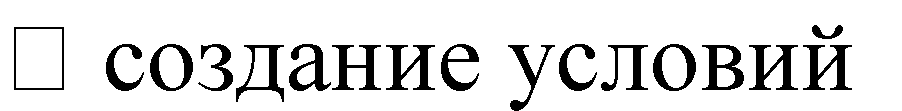 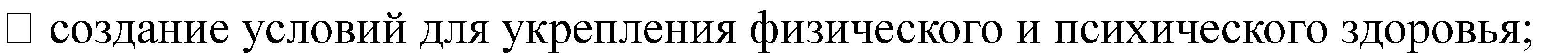 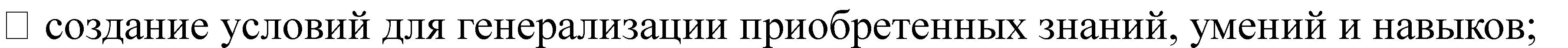              выявление интересов, способностей, возможностей обучающихся к различным               видам деятельности;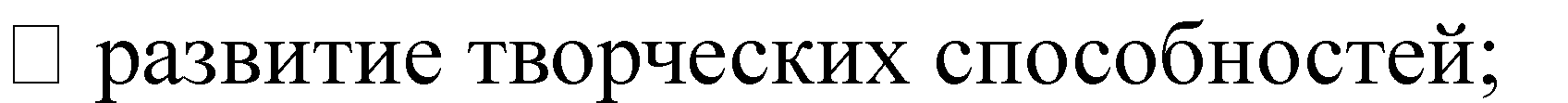 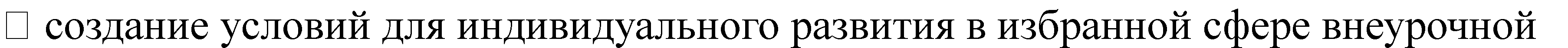 деятельности;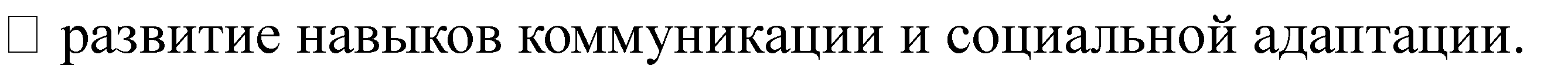 Время, отведённое на внеурочную деятельность, не учитывается при определении мак- симально допустимой недельной нагрузки обучающихся и составляет не более 1350 часов за 4  года обучения.В ГБОУ СОШ с. Красный Яр внеурочная деятельность осуществляется непосредственно в образовательной организации. Основное преимущество организации внеурочной деятельности непосредственно в об- разовательной организации заключается в создании условий для полноценного пребывания ребёнка в образовательной организации в течение дня, содержательном единстве учебной, воспитательной и развивающей деятельности в рамках основной образовательной программы образовательной организации.При организации внеурочной деятельности непосредственно в образовательной организации в этой работе принимают участие все педагогические работники ГБОУ СОШ с. Красный Яр (учителя начальной школы, учителя-предметники, логопед).Внеурочная деятельность тесно связана с дополнительным образованием детей в части создания условий для развития творческих интересов детей, включения их в художественную, техническую, спортивную и другую деятельность.Связующим звеном между внеурочной деятельностью и дополнительным образованием детей выступают такие формы её реализации, как факультативы, детские научные общества, экологические и военно-патриотические отряды Основное преимущество совместной организации внеурочной деятельности заключается в предоставлении широкого выбора занятий для ребёнка на основе спектра направлений детских объединений по интересам, возможности свободного самоопределения ребёнка, привлечения к осуществлению внеурочной деятельности квалифицированных специалистов, а также практико-ориентированной и деятельностной основы организации образовательной деятельности.Координирующую роль в организации внеурочной деятельности выполняет, как правило, классный руководитель, который взаимодействует с педагогическими работниками, организует систему отношений через разнообразные формы воспитательной деятельности коллектива, в том числе через органы самоуправления, обеспечивает внеурочную деятельность обучающихся в соответствии с их выбором.Кадровые условия реализации АООП НОО ОВЗ  ГБОУ СОШ с. Красный Яр укомплектована педагогическими работниками. Педагогические работники владеют современными образовательными технологиями, обладают опытом разработки и внедрения инновационных проектов и программ, умеют осуществлять мониторинг учебно-воспитательной деятельности и рефлексивный анализ её хода и результатов, используют адекватные специфические научно-обоснованные методы, приемы и современные психолого-педагогические технологии обучения и воспитания детей во время урочной, коррекционно-развивающей и внеурочной деятельности.Характеристика кадрового состава ГБОУ СОШ с. Красный Яр работающего в начальной школе:Психолого-педагогические условия реализации АООП Реализация требований ФГОС НОО является создание в ГБОУ СОШ с. Красный Яр психолого-педагогических условий, обеспечивающих:преемственность содержания и форм организации образовательной деятельности по отношению к дошкольному образованию с учётом специфики возрастного психофизического развития обучающихся с ОВЗ;формирование и развитие психолого-педагогической компетентности участников образовательных отношений;вариативность направлений и форм, а также диверсификацию уровнейпсихолого-педагогического сопровождения участников образовательных отношений; дифференциацию и индивидуализацию обучения.Психолого-педагогическое сопровождение участников образовательных отношений на уровне начального общего образованияМожно выделить следующие уровни психолого-педагогического сопровождения: индивидуальное, групповое, на уровне класса, на уровне образовательной организации. Основными формами психолого-педагогического сопровождения являются: диагностика, направленная на выявление особенностей статуса школьника. Она проводится на этапе знакомства с ребёнком, после зачисления его в школу и в конце каждого учебного года;консультирование педагогов и родителей, которое осуществляется учителем и психологом с учётом результатов диагностики, а также администрацией образовательной организации; профилактика, экспертиза, развивающая работа, просвещение, коррекционная работа, осуществляемая в течение всего учебного времени.К основным направлениям психолого-педагогического сопровождения можно отнести: сохранение и укрепление психологического здоровья детей с ОВЗ;мониторинг возможностей и способностей обучающихся;формирование у обучающихся с ОВЗ ценности здоровья и безопасного образа жизни;развитие экологической культуры;формирование коммуникативных навыков в разновозрастной среде и среде сверстников детей с ОВЗ;поддержку детских объединений и ученического самоуправления;Финансово-экономические условия реализации АООП НОО ОВЗФинансовое обеспечение образования обучающихся осуществляется в соответствии с законодательством Российской Федерации и с учетом особенностей, установленных Федеральным законом «Об образовании в Российской Федерации». Нормативы определяются органами государственной власти субъектов Российской Федерации в соответствии с пунктом 3 части 1 статьи 8 Закона.Нормативные затраты определяются по каждому уровню образования в соответствии с федеральными государственными образовательными стандартами по каждому виду образовательных программ с учетом форм обучения, типа образовательной организации, сетевой формы реализации образовательных программ, образовательных технологий, специальных условий получения образования обучающихся с ограниченными возможностями здоровья, обеспечения дополнительного профессионального образования педагогическим работникам, обеспечения безопасных условий обучения и воспитания, охраны здоровья обучающихся, а также с учетом иных, предусмотренных Законом особенностей организации и осуществления образовательной деятельности (для различных категорий обучающихся) в расчете на одного обучающегося, если иное не установлено настоящей статьей.Финансовое обеспечение реализации АООП НОО с ОВЗ опирается на исполнение расходных обязательств, обеспечивающих конституционное право граждан на бесплатное и общедоступное общее образование. Объем действующих расходных обязательств отражается в задании учредителя по оказанию государственных образовательных услуг в соответствие с требованиями ФГОС НОО. Задание учредителя обеспечивает соответствие показателей объемов и качества предоставляемых образовательной организацией услуг с размерами, направляемых на эти цели средств бюджета.В связи с требованиями Стандарта при расчете регионального подушевого норматива учитываются затраты рабочего времени педагогических работников школы на урочную и внеурочную деятельность, включая все виды (учебная, воспитательная, методическая и т.п.), входящая в трудовые обязанности конкретных педагогических работников.Материально-технические условия реализации АООП НОО Материально-техническое обеспечение реализации АООП НОО отвечаетпотребностям:к организации пространства, в котором обучаются дети с ОВЗ;к организации временного режима обучения;к организации рабочего места;к техническим средствам обучения;к приложениям к базовым учебникам, рабочим тетрадям, дидактическим материалам, компьютерным инструментам обучения, отвечающим образовательным потребностям детей.Существующие площади ГБОУ СОШ с. Красный Яр позволяют вести обучение в одну смену.Материально-техническое обеспечение ООП в ГБОУ СОШ с. Красный Яр ориентированы не только на ребёнка с ОВЗ, но и на всех участников образовательного процесса.Материально-техническая база реализации АООП НОО для обучающихся в ГБОУ СОШ с. Красный Яр соответствует условиям обучения и воспитания для реализации образовательных потребностей обучающихся.Материально-технические условия ГБОУ СОШ с. Красный Яр создают среду для организации и проведения всех видов деятельности обучающихся, предусмотренных учебным планом и соответствуют санитарно-гигиеническим нормам, санитарно-бытовым условиям, пожарной и электробезопасности, требованиям охраны труда.Имеются заключения санитарно-эпидемиологической службы и государственной противопожарной службы на имеющиеся в распоряжении образовательного учреждения площади.Учебные кабинеты ГБОУ СОШ с. Красный Яр  включают рабочие зоны и зоны для индивидуальных занятий, структура которых обеспечивает возможность организации урочной, внеурочной учебной деятельности. Классы оборудованы партами, регулируемыми в соответствии с ростом учащихся.Каждый учитель имеет возможность проводить уроки в соответствии с современными требованиями информатизации школы, используя средства ИКТ, видео- и аудиотехнику.Пока нет игровой комнаты, оснащенной мягкими, объемными модулями и игровым оборудованием для развития коммуникативных навыков в процессе свободной игровой деятельности. Нет и сенсорной комнаты релаксации, которая была бы оснащена оборудованием для развития сенсорных функций детей, проведения коррекционных занятий с детьми.Нужна комната социально-бытовой ориентировки, которая была бы оснащена бытовыми приборами для развития и закрепления социально-бытовых навыков, саморегуляции, навыков взаимодействия со сверстниками и взрослыми, безопасной жизнедеятельности.Помещения для осуществления образовательного процесса в ГБОУ СОШ с. Красный Яр обеспечивают возможность для организации урочной и внеурочной учебной деятельности в соответствие с требованиями Стандарта.Образовательная среда ГБОУ СОШ с. Красный Яр оснащена: оборудованием для обучения и воспитания детей;Информационная среда обладает ресурсами для выполнения ФГОС и задач ГБОУ СОШ с. Красный Яр: информационный ресурс – сайт ГБОУ СОШ с. Красный Яр, стенды;школьный образовательный ресурс-компьютеры, проекторы, коллекция медиауроков, комплекты наглядных пособий, коррекционно-развивающие обучающие компьютерные программы, учебники по всем учебным предметам, в том числе с электронными приложениями и т.д.;мультимедийная архивная база-фотоколлекции, фильмы, презентации; в электронном виде методические и дидактические пособия, материалы сотрудников ГБОУ СОШ с. Красный Яр Локальной сетью оснащены кабинеты администрации и все  учебные кабинеты. В ГБОУ СОШ с. Красный Яр осуществляется электронный документооборот: действует электронный журнал.Все работы по ведению электронного документооборота осуществляются с соблюдением требований федерального закона от 27.07.2006г. №152-ФЗ «О персональных данных».В ГБОУ СОШ с. Красный Яр  дети с ОВЗ обучаются по базовым учебникам УМК«Школа России» на бумажных и/или электронных носителях, обеспечивающими поддержку освоения ООП.ГБОУ СОШ с. Красный Яр  обеспечено учебниками и (или) учебниками с электронными приложениями, являющимися их составной частью, учебно-методической литературой и материалами по всем учебным предметам ООП.Библиотека ГБОУ СОШ с. Красный Яр  укомплектована печатными образовательными ресурсами и ЭОР по учебным предметам, а также имеет фонд дополнительной литературы. Фонд дополнительной литературы включает детскую художественную и научно-популярную литературу, справочно-библиографические и периодические издания, сопровождающие реализацию основной общеобразовательной программы.Учебная  литература для обучающихся начальных классовТребования к материально-техническому обеспечению ориентированы не только на ребёнка, но и на всех участников процесса образования.Стандарт предусматривает обязательное регулярное и качественное взаимодействие специалистов различного профиля. Для специалистов предусматривается возможность обратиться к информационным ресурсам в сфере психологии и педагогики, включая электронные библиотеки, порталы и сайты, дистанционный консультативный сервис, получить индивидуальную консультацию квалифицированных профильных специалистов (доступ в Интернет и др.). Также предусматривается организациярегулярного обмена информацией между специалистами разного профиля, специалистами и семьей, включая сетевые ресурсы и технологии.Информационно- методические условия реализации основной образовательной программыВ соответствии с требованиями ФГОС НОО информационно - методические условия реализации АООП начального общего образования обеспечиваются современной информационно - образовательной средой.Под информационно-образовательной средой (ИОС) понимается открытая педагогическая система, сформированная на основе разнообразных информационных образовательных ресурсов, современных информационно-телекоммуникационных средств и педагогических технологий, направленных на формирование творческой, социально активной личности, а также компетентность участников образовательных отношений в решении учебно-познавательных и профессиональных задач с применением информационно - коммуникационных технологий (ИКТ - компетентность), наличие служб поддержки применения ИКТ.Основными элементами ИОС являются:информационно-образовательные ресурсы в виде печатной продукции;информационно-образовательные ресурсы на сменных оптических  носителях;информационно-образовательные ресурсы сети Интернет;вычислительная и информационно-телекоммуникационная инфраструктура;прикладные программы, в том числе поддерживающие администрирование и финансово-хозяйственную деятельность образовательной организации (бухгалтерский учёт, делопроизводство, кадры и  т.  д.).Необходимое для использования ИКТ оборудование ГБОУ СОШ с. Красный Яр отвечает современным требованиям и обеспечивает использование ИКТ:в учебной деятельности;во внеурочной деятельности;в естественно-научной деятельности;при измерении, контроле и оценке результатов образования;в административной деятельности, включая дистанционное взаимодействие всех участников образовательных отношений, в том числе в рамках дистанционного образования, а также дистанционное взаимодействие образовательной организации с другими организациями социальной сферы и органами управления.           Учебно-методическое и информационное оснащение образовательной       деятельности обеспечивает возможность:реализации индивидуальных образовательных планов обучающихся с ОВЗ, осуществления их самостоятельной образовательной деятельности;ввода русского и иноязычного текста, распознавания сканированного текста; создания текста на основе расшифровки аудиозаписи; использования средств орфографического и синтаксического контроля русского текста и текста на иностранном языке; редактирования и структурирования текста средствами текстового редактора;записи и обработки изображения (включая микроскопические, телескопические и спутниковые изображения) и звука при фиксации явлений в природе и обществе,хода образовательной деятельности; переноса информации с нецифровых носителей (включая трёхмерные объекты) в цифровую среду (оцифровка, сканирование);создания и использования диаграмм различных видов, специализированных географических (в ГИС) и исторических карт;создания виртуальных геометрических объектов, графических сообщений с проведением рукой произвольных линий;организации сообщения в виде линейного или включающего ссылки сопровождения выступления, сообщения для самостоятельного просмотра, в том числе видеомонтажа и озвучивания видеосообщений;выступления с аудио-, видео- и графическим экранным сопровождением;вывода информации на бумагу и  т.п. и в трёхмерную материальную среду (печать);информационного подключения к локальной сети и глобальной сети Интернет, входа в информационную среду образовательной организации, в том числе через сеть Интернет, размещения гипермедиа сообщений в информационной среде организации, осуществляющей образовательную деятельность;поиска и получения информации;использования источников информации на бумажных и цифровых носителях (в том числе в справочниках, словарях, поисковых системах);вещания (подкастинга), использования аудиовидео - устройств для учебной деятельности на уроке и вне урока;общения в Интернете, взаимодействия в социальных группах и сетях, участия в форумах, групповой работы над сообщениями (вики);создания, заполнения и анализа баз данных, в том числе определителей; их наглядного представления;включения обучающихся в естественно-научную деятельность, проведения наблюдений и экспериментов, в том числе с использованием: учебного лабораторного оборудования, цифрового (электронного) и традиционного измерения, включая определение местонахождения; виртуальных лабораторий, вещественных и виртуально - наглядных моделей и коллекций основных математических и естественно-научных объектов и явлений;исполнения, сочинения и аранжировки музыкальных произведений с применением традиционных народных и современных инструментов и цифровых технологий, использования звуковых и музыкальных редакторов, клавишных и  кинестетических синтезаторов;художественного творчества с использованием ручных, электрических и ИКТ - инструментов, реализации художественно - оформительских и издательских проектов, натурной и рисованной мультипликации;создания материальных и информационных объектов с использованием ручных и электроинструментов, применяемых в избранных для изучения распространённых технологиях (индустриальных, сельскохозяйственных, технологиях ведения дома, информационных и коммуникационных технологиях);конструирования и моделирования, в том числе моделей с цифровым управлением и обратной связью, с использованием конструкторов; управления объектами; программирования;занятий по изучению правил дорожного движения с использованием игр, оборудования, а также компьютерных тренажёров;размещения продуктов познавательной, учебно-исследовательской деятельности обучающихся в информационно-образовательной среде ГБОУ СОШ с. Красный Яр;проектирования и организации индивидуальной и групповой деятельности, организации своего времени с использованием ИКТ;планирования образовательной деятельности, фиксирования ее реализации в целом и отдельных этапов (выступлений, дискуссий, экспериментов);в ГБОУ СОШ с. Красный Яр обеспечен доступ в школьной библиотеке к информационным ресурсам сети Интернет, учебной и художественной литературе, коллекциям медиаресурсов на электронных носителях, множительной технике для тиражирования учебных и методических тексто - графических и аудиовидео материалов, результатов творческой, научно - исследовательской и проектной деятельности обучающихся;проведения массовых мероприятий, собраний, представлений; досуга и общения обучающихся с возможностью массового просмотра кино- и видеоматериалов, организации сценической работы, театрализованных представлений, обеспеченных озвучиванием, освещением и мультимедиа сопровождением;выпуска школьных печатных изданий Все указанные виды деятельности обеспечиваются расходными материалами.Перечень доступных и используемых Электронных образовательных ресурсов, размещенных в федеральных и региональных базах данныхФедеральные образовательные порталы Российское образование. Федеральный портал http://www.edu.ru/Сайт МОН РФ http://www.mon.gov.ru Российский общеобразовательный портал http://school.edu.ru/Федеральный государственный образовательный стандарт http://www.standart.edu.ru/Cайт Информика www.informika.ru Естественнонаучный образовательный портал http://www.en.edu.ru/Информационно-коммуникационные технологии в образовании http://www.ict.edu.ru/Образовательный портал "Русский язык" http://ruslang.edu.ru/Российский портал открытого образования http://www.openet.edu.ru/Федеральный портал "Дополнительное образование детей" http://www.vidod.edu.ru/ Федеральный образовательный портал "Непрерывная подготовка преподавателей" http://www.neo.edu.ru/Федеральный портал "Здоровье и образование" http://www.valeo.edu.ru/Федеральный портал по научной и инновационной деятельности http://sci-innov.ru/Электронная библиотека учебников и методических материалов http://window.edu.ru/Издательство «Просвещение» http://www.prosv.ru/Каталог учебных изданий, электронного оборудования и электронных образовательных ресурсов для общего образования http://www.ndce.edu.ruФедеральный портал «Информационно-коммуникационные технологии в образовании» http://www.ict.edu.ruПортал Math.ru: библиотека, медиатека, олимпиады, задачи, научные школы, история математики http://www.math.ruКоллекция «Мировая художественная культура» http://www.art.september.ruМузыкальная коллекция Российского общеобразовательного портала http://www.musik.edu.ruПортал «Музеи России» http://www.museum.ru ИнтерГУ.ru –Интернет-государство учителей www.intergu.ruИнтернет-школа Просвещение.ru http://www.internet-school.ruРайонные и городские ресурсы АППО СПБ www.spbappo.ruПоисковые системы  http://www.rambler.ru  http:www.mail.ru http:www.yandex.ruОбразовательные программы и проекты Сетевые образовательные сообществаОткрытый класс Открытый урок http://www.openclass.ruСеть творческих учителей http://it-n.ru/Обучение для будущего Дистанционный курс http://teachonline.intel.com/ruОбучение для будущего http://www.iteach.ru/Российский детский Интернет Фестиваль http://www.childfest.ru/Российская национальная библиотека http://www.nlr.ru:8101Национальный информационно-библиотечный центр http://www.nilc.ruЭнциклопедии и словари http://www.rubricon.comВсероссийский Интернет-педсовет http://pedsovet.org/Фестиваль педагогических идей http://festival.1september.ru/Механизмы достижения целевых ориентиров в системе условий Интегративным результатом выполнения требований к условиям реализации АООП ГБОУ СОШ с. Красный Яр - это создание и поддержание комфортной развивающей образовательной среды, адекватной задачам достижения личностного, социального, познавательного (интеллектуального), коммуникативного, эстетического, физического, трудового развития обучающихся с ОВЗ.Созданные в ГБОУ СОШ с. Красный Яр, реализующей основную образовательную программу начального общего образования, условия:гарантировать сохранность и укрепление физического, психологического и социального здоровья обучающихся;обеспечивать реализацию основной образовательной программы образовательной организации и достижение планируемых результатов ее освоения;учитывать запросы участников образовательной деятельности;предоставлять возможность взаимодействия с социальными партнерами, использования ресурсов социума.Управление реализацией АООП НООУправленческая деятельность направлена на своевременное принятие необходимых управленческих решений в соответствии с образовательными запросами родителей, особенностями развития региона, в рамках, установленных Федеральным государственным образовательным стандартом и спецификой деятельности начальной школы:ежегодно обновлять АООП НОО (в части состава учебных, развивающих курсов, образовательных модулей и внеурочной образовательной деятельности, установленных ОУ в учебном плане, и (или) содержания рабочих учебных программ, развивающих курсов и образовательных модулей, методических материалов, обеспечивающих реализацию соответствующих образовательных технологий);в рамках внеурочной образовательной деятельности определять для обучающихся набор клубов, секций, студий и кружков, а также общественно- полезной, социальной практики и др.;в рабочих учебных программах курсов и образовательных модулей четко формулировать требования к результатам их освоения: предметным знаниям и умениям, метапредметным умениям (ключевым компетентностям) и социальному опыту (личностному развитию);обеспечивать эффективную самостоятельную работу (индивидуальную учебную деятельность) обучающихся с ОВЗ в сочетании с совершенствованием управления ею со стороны педагогов;обеспечивать обучающимся с ОВЗ и их родителям возможность участвовать в формировании индивидуальных образовательных программ обучающихся;формировать образовательную среду, создавать условия, необходимые для всестороннего развития младших школьников, способствовать развитию воспитательного компонента образовательного процесса, включая развитие общественного управления и участие обучающихся в различных формах внеурочной образовательной деятельности.Качественная оценкаКачественная оценка1 класс1 классНе достигнут даже необходимый уровень НБ (ниже базового)-НБНеобходимый уровень Б (базовый)+БПрограммный уровеньБ / П (базовый  или повышенный)+Б или ПклассычетвертичетвертичетвертичетвертиклассыIIIIIIIV1--10 – 15слов15- 20 слов215-20 слов20-25слов25-30 слов30-35 слов340-45 слов45-50 слов50-55 слов55-60 слов460-65 слов65-70 слов70-75 слов75-80 словклассыколичество слов17-8 слов210-12 слов312-15 слов4до 20 слов№Учебные предметыступеньУчебное время, отводимое на изу- чение учебных предметов1Русский язык1-4 классыпо 5ч2Литературное чтение1-4 классыпо 4ч3Математика1-4 классыпо 4 ч4Иностранный язык (английский)2-4 классыпо 2ч5Окружающий мир1-4 классыпо2ч6ОРКСЭ4 класспо 1ч7Музыка1-4 классыпо 1ч8Изобразительное искусствоискусство1-4 классыпо 1ч9Технология1-4 классыпо 1ч10Физическая культура1-4 классыпо 3чФизическая культура (английский)2-4 классыпо 2чНедельный учебный план начального общего образования обучающихся с задержкой психического развития (вариант В) (вариант 1)Недельный учебный план начального общего образования обучающихся с задержкой психического развития (вариант В) (вариант 1)Недельный учебный план начального общего образования обучающихся с задержкой психического развития (вариант В) (вариант 1)Недельный учебный план начального общего образования обучающихся с задержкой психического развития (вариант В) (вариант 1)Недельный учебный план начального общего образования обучающихся с задержкой психического развития (вариант В) (вариант 1)Недельный учебный план начального общего образования обучающихся с задержкой психического развития (вариант В) (вариант 1)Недельный учебный план начального общего образования обучающихся с задержкой психического развития (вариант В) (вариант 1)Недельный учебный план начального общего образования обучающихся с задержкой психического развития (вариант В) (вариант 1)Предметные областиКлассы Учебные предметыКоличество часов в неделюКоличество часов в неделюКоличество часов в неделюКоличество часов в неделюКоличество часов в неделюВсегоПредметные областиКлассы Учебные предметы0IIIIIIIVВсегоОбязательная частьОбязательная частьРусский язык и литературное чтение Литературное чтение Литературное чтениеФилологияРусский язык5554423Русский язык и литературное чтение Литературное чтение Литературное чтениеФилологияЛитературное чтение4444319Иностранный языкИностранный язык---112Математикаи информатикаМатематика4444420Обществознание и естествознаниеОкружающий мир2222210Основы религиозных культур и светской этикиОсновы религиозных культур и светской этики11ИскусствоМузыка111115ИскусствоИзобразительное искусство111115ТехнологияТехнология111115Физическая культураФизическая культура (адаптивная)3333315ИтогоИтого2121212121105Часть,	формируемая	участниками образовательного процессаЧасть,	формируемая	участниками образовательного процесса--2226Максимально	допустимая	недельная нагрузка (при 5-дневной учебной неделе)Максимально	допустимая	недельная нагрузка (при 5-дневной учебной неделе)2121232323111Внеурочная	деятельность	(включая коррекционно-развивающую работу)Внеурочная	деятельность	(включая коррекционно-развивающую работу)101010101050коррекционно-развивающая работакоррекционно-развивающая работа5555525коррекционно-развивающие занятиякоррекционно-развивающие занятия4444420ритмикаритмика111115другие	направления	внеурочной деятельностидругие	направления	внеурочной деятельности5555525Всего к финансированиюВсего к финансированию3131333333161МероприятияСодержание специально организо- ванной работы с родителямиСроки проведенияАнкетирование родителейИнформация о ребенке - актуальные проблемы, индивидуальные особенности:. обучение. дезадаптивное поведение. адаптация. коммуникации. социализация. особенности развитияМониторингв начале и в конце учебного годаИндивидуальные консультации. обсуждение актуальных проблем и трудностей ребенка при обучении в школе, стратегии их преодоления. рекомендации по повышению психолого-педагогической компетентности ителейВ течение годаСовместные досуговые мероприятия (экскурсии, театры, праздники, спортивные мероприятия)открытые уроки с вовлечением родителей,благоустройство т.д.)привлечение семьи к включению в совместную деятельность сдетьми, педагогическими работни- ками, другими родителямиразвитие толерантности всех уча- тников образовательного процессаВ течение годаЖизненная компетенцияЗадачи коррекционной рабо- тыТребования к результатамсмысление, упорядочива- ние и дифференциация собственного жизненного опытаРазвитие у ребёнка аде- кватных представлений о себе, собственных возможностях и ограничениях.Развитие представлений о своей семье, ближайшем со- циальном окружении, общест- ве.Становление граждан- ской идентичности, воспита- ние патриотических чувств.умение адекватно оце- нивать свои силы, возможно- сти,повышение мотивационной ценности учебной дея- тельности, взаимодействия со сверстниками,проявление инициативы, активности, самостоя- тельностирасширение круга си- туаций, в которых ребёнок может использовать комму- никацию как средство дости- жения целиумение ребёнка накап- ливать личные впечатления связанные с явлениями окру- жающего мира, упорядочи- вать их во времени и про- странстверазвитие у ребёнка лю- бознательности, наблюда- тельности, способности заме- чать новое, задавать вопросы, включаться в совместную с взрослым исследовательскую деятельность.Осмысление своего соци- ального окружения и ос- воение соответствующих возрасту системы ценно- стей и социальных ролейФормирование и развитие навыков саморегуляции и контроля.Формирование и развитие навыков социально при- емлемого поведения, выпол- нения социальных норм и правил, освоение социальных ритуалов.Освоение возможностей и допустимых границ социальных контактов, выра- ботки адекватной дистанции в зависимости от ситуации об- щения.Накопление опыта со циального поведенияусвоение правил пове- дения на уроке и на переменеусвоение общих правил поведения, основных принци- пов взаимодействия со свер- стниками и взрослымиснижение импульсивных реакцийумение действовать по инструкции, алгоритму, плану занятийумение включаться в разнообразные домашние дела, принимать посильное участие, брать на себя ответст венностьумение включаться в разнообразные школьные де- ла, принимать посильное уча- стие, брать на себя ответст- венностьумение действовать, ориентируясь на модель пове- дения другогоумение адекватно ис- пользовать принятые в окру- жении ребёнка социальные ритуалы,расширение круга осво- енных социальных контактов Овладение навыками ком- муникацииФормирование знания правил коммуникации и уме- ния использовать их в акту- альных для ребёнка житейских ситуациях.Развитие навыков меж- личностного взаимодействия.Расширение и обогаще- ние опыта коммуникации ре- бёнка в ближнем и дальнем окружении.Формирование мотива- ции к взаимодействию со сверстниками и взрослыми.умение адекватно начи- нать и завершать диалог, при- держиваться темы диалогаумение высказываться на заданную тему, следовать теме разговораумение обращаться с просьбой к взрослым и сверст- никамумение предложить по- мощь другому сверстникуумение просить помощи у взрослых и сверстниковумение корректно выразить отказ и недовольство, благодарность, сочувствие и т.д.умение решать актуальные житейские задачи, используявербальную коммуни- кацию как средство достиже- ния цели.умение слушать сверст- ника и ждать своей очереди в разговореумение включаться в совместную деятельность со сверстниками и взрослымиосвоение принятых культурных форм выражения своих чувстврасширение круга си- туаций, в которых ребёнок может использовать коммуни- кацию как средство достиже- ния цели.УсловияПсихолого- педагогическое обеспечениеоптимальный режим учебных нагрузок;вариативные формы получения образования и специализированной по- мощи в соответствии с рекомендациями ПМПК;коррекционная направленность учебно-воспитательного процесса;учёт индивидуальных особенностей ребёнка;соблюдение комфортного психоэмоционального режима;использование современных педагогических технологий для оптимиза- ции образовательного процесса, повышения его эффективности, доступности;использование специальных методов, приёмов, средств обучения, спе- циализированных образовательных и коррекционных программ, ориентирован- ных на особые образовательные потребности детей;дифференцированное и индивидуализированное обучение с учётом спе- цифики нарушения развития ребёнка;комплексное сопровождение обучающегося (индивидуальные и группо- вые коррекционные занятия);профилактика физических, умственных и психологических перегрузок обучающихся;соблюдение санитарно - гигиенических правил и норм; участие детей с ОВЗ в воспитательных, культурно-развлекательных, спортивно- оздоровительных и иных досуговых мероприятиях ГБОУ СОШ с. Красный ЯрПрограммно- методическое обеспечениеиспользование коррекционно-развивающих программ, диагностического и коррекционно-развивающего инструментария;разработка индивидуального образовательного маршрута для удовле- творения особых образовательных потребностей детей с ОВЗКадровое обеспечениесоответствие занимаемой должности уровню квалификации;владение знаниями и методами из смежных с педагогикой областей: де- фектологии, психологии  учителями начальных классовповышение профессионального уровня специалистов в рамках ГБОУ СОШ с. Красный Яр (ПМПк, методические объединения, взаимопосещение уроков/занятий, анализ проблемных случаев, просмотр и анализ видеоматериалов);прохождение курсов повышения квалификации по профилю;участие и организация семинаров, мастер-классов, конференциях;трансляция собственного опыта воспитания и обучения детей с ОВЗ.Материаль- но- техническое обеспечениеориентировано на обеспечение надлежащей материально-технической базы, позволяющей создать адаптивную, образовательную среду для детей с ОВЗ;учебные кабинеты;спортивный залИнформаци- онное обес- печениесайт ГБОУ СОШ с. Красный Яр, стенды;компьютеры, проекторы, коллекция медиа-уроков, комплекты наглядных пособий, коррекционно-развивающие обучающие компьютерные программы и т.д.;мультимедийная архивная база, фотоколлекции, фильмы, презентации; методические и дидактические материалы, работы специалистов ГБОУ СОШ с. Красный Яр Форма деятельностиСодержание мероприятийСрокиИсполнителиУрочнаяУроки окружающего мира, литературного чтения, тема- тические беседы о государст- венной символике, нацио- нальных праздниках, Консти- туции страныСистематически на уроках разных предметовУчителяВнеурочнаяПроведение классных часов соответствующей тематики; тематические экскурсии в му- зеи; поздравления ветеранов ВОВ ко Дню Победы; экскурсии по местам боевой славы1 раз в месяцУчителя, педагог- организаторРабота с родите- лямиТематические родительские собрания; размещение мате- риалов для родителей на сай- те школы; 1 раз в четвертьКлассные руко- водителиРабота с соци- альными партнё- рамиПодготовка и проведение концертов для ветеранов ВОВПо плану работыПедагог- организатор, учителяФорма деятельностиСодержание мероприятийСрокиИсполнителиУрочнаяБиблиотечные уроки, беседы, викторины на уроках литера- турного чтения, русского языка, окружающего мира, ИЗО, музыкиСистематически на уроках разных предметовУчителяВнеурочнаяконкурсы рисунков и поделок; классные часы нравственно-этической тематики; посещение театральных постановок По плану работы 1 раз в месяцУчителя, педагог- организаторРабота с родите- лямиТематические родительские собрания, круглые столы1 раз в четвертьКлассные руко- водителиРабота с соци- альными партнё- рамиУчастие в мероприятиях уч- реждений дополнительного образования, совместные ме- роприятия с родителямиПо плану работыПедагог- организатор, учителяФорма деятельностиСодержание мероприятийСрокиИсполнителиУрочнаяБеседы на уроках технологии, литературного чтения, окру- жающего мира, русского язы- ка, ИЗО по соответствующей тематике, участие в предмет- ных конкурсах и олимпиадахСистематически на уроках разных предметовУчителяВнеурочнаяТематические классные часы; трудовой десант по уборке пришкольного участка; встре- чи с представителями разных профессий «Кем быть?»По плану работы 1 раз в месяцУчителя, педагог- организаторРабота с родите- лямиБлагоустройство пришколь- ного участка, разбивка цветника совместно с родителямиПо плану работыКлассные руко- водителиРабота с соци- альными партнё- рамиУчастие в мероприятиях уч- реждений дополнительного образования, совместные ме- роприятия с родителями на- граждение учащихся, отлично закончивших учебный годПо плану работыПедагог- организатор, учителяФорма деятельностиСодержание мероприятийСрокиИсполнителиУрочнаяБеседы на уроках окружаю- щего мира, русского языка, литературного чтения об ис- тории и культуре родной се- мьи, своего города, улицы; беседы о здоровом образе жизни; Систематически на уроках разных предметовУчителяВнеурочнаясовместные мероприятия с ро- дителями «Папа, мама и я – дружная семья»; «Весёлые старты»По плану работыУчителя, педагог- организаторРабота с родите- лямиСовместные проекты «Моя родословная», «Традиции мо- ей семьи», тематические ро- дительские собрания1 раз в четвертьКлассные руко- водителиРабота с соци- альными партнё- рамиУчастие в мероприятиях уч- реждений дополнительного образования, совместные ме- роприятия с родителямиПо плану работыПедагог- организатор, учителяФорма деятельностиСодержание мероприятийСрокиИсполнителиУрочнаяТематические беседы на уро- ках окружающего мира, рус- ского языка, литературного чтения, ИЗО, музыкиСистематически на уроках разных предметовУчителяВнеурочнаяУчастие в экологических про- ектах; экскурсии в музеи, парки области; изготовление кормушек для птиц; конкурсы стихов и рисунков о природе; По плану работыУчителя,  педагог- организаторРабота с родите- лямиПроведение родительского собрания, совместные выезды на экскурсии в природу1 раз в четвертьКлассные руко- водителиРабота с соци- альными партнё- рамиУчастие в мероприятиях уч- реждений дополнительного образования, совместные ме- роприятия с родителямиПо плану работыПедагог- организатор, учителяФорма деятельностиСодержание мероприятийСрокиИсполнителиУрочнаяТематические беседы на уро- ках окружающего мира, рус- ского языка, литературного чтения, ИЗО, музыки, техно- логииСистематически на уроках разных предметовУчителя гим- назииВнеурочнаяОбзорные экскурсии по селу, городу и области; конкурсы стихов и рисунков; совместные разно- возрастные концерты детско- го творчества учащихся По плану работыУчителя, педагог- организаторРабота с родите- лямиСовместное проведение твор- ческих концертов, посещение спектаклей, выставок, музеевПо плану работыКлассные руко- водителиРабота с соци- альными партнё- рамиПосещение театров, выста- вок, экскурсии.По плану работыПедагог- организатор, учителяВремя проведенияТема мероприятияСентябрь1 сентября - День знаний; Праздник посвящения в первоклассники; День здоровья; Знай и соблюдай правила дорожного движения.ОктябрьПраздник осени; конкурс чтецов; Весёлые старты.НоябрьДень народного единства; День здоровья.ДекабрьНовогодний праздник; работа мастерской Деда Мороза.ЯнварьСпортивный праздник «Папа, мама, я - спортивная семья».ФевральДень защитника России.МартПраздник мам; Праздник книги; АпрельКосмос и мы.МайДень Победы, До свидания, школа; Здравствуй лето!№Виды совместной деятельности1.День открытых дверей для родителей (консультация педагогов, психолога)2Изучение образовательных запросов родителей3.Повышение педагогической культуры родителей по вопросам духовно- нравственного развития и воспитания обучающихся.4.Организация, подготовка и проведение коллективно-творческих проектов.5.Презентация новых изданий для родителейСрокиТема собранияСентябрь1.Трудности адаптации первоклассников.Сентябрь2. В семье ребенок-первоклассник. Что меняется?Сентябрь3. Первый раз в первый классОктябрь1.Санитарно-гигиенические нормы учебных занятийОктябрьНоябрь1.Семья и школа-партнеры в воспитании ребенкаДекабрьРежим дня - основа сохранения и укрепления здоровья ребенкаЯнварь1.Здоровый ребенок- здоровое общество.2.Значение эмоций для формирования положительного взаимодействия ребенка с окружающим миромМарт1.Развитие у детей произвольной саморегуляцииМарт2.Увлекаемост и увлеченность детей 7-8лет. возрастаМарт3.Поощрение и наказаниеМай1.Уклад жизни в семье  и его роль в воспитании детей.Май2.Формирование адекватной оценки качества знаний с позиции педагога, родителей и учащихся.Май3.Достижения годаНаправления форми- рования здорового об- раза жизниНаправления форми- рования здорового об- раза жизниЦенностные установ- киЦенностные установ- киПланируемые результаты реализации программы формирования экологической культуры, здорового и безопасного образа жизниПланируемые результаты реализации программы формирования экологической культуры, здорового и безопасного образа жизни1.Формирование цен- ностного отношения к здоровью и здоровому образу жизни.1.Формирование цен- ностного отношения к здоровью и здоровому образу жизни.Здоровье физическое, стремление к здорово- му образу жизни, здо- ровье нравственное, психологическое, и со- циальное.Здоровье физическое, стремление к здорово- му образу жизни, здо- ровье нравственное, психологическое, и со- циальное.-приобретение знаний о здоровье, здоровом образе жизни, возможностях человеческого организма, об основных условиях и способах укрепления здоровья;-практическое освоение методов и форм физической культуры, простейших элементов спортивной подготовки;-получение навыков следить за чистотой и опрятностью своей одежды, за чистотой своего тела, рационально пользоваться влиянием природных факторов (солнца, чистого воздуха, чистой воды), экологически грамотного питания;-формирование позитивного отношения обучающихся к здоровью как кценности, неотъемлемой составляющей хорошего самочувствия, успехов в учебе и в жизни вообще;-регулярные занятия спортом; систематические оздоровительно--приобретение знаний о здоровье, здоровом образе жизни, возможностях человеческого организма, об основных условиях и способах укрепления здоровья;-практическое освоение методов и форм физической культуры, простейших элементов спортивной подготовки;-получение навыков следить за чистотой и опрятностью своей одежды, за чистотой своего тела, рационально пользоваться влиянием природных факторов (солнца, чистого воздуха, чистой воды), экологически грамотного питания;-формирование позитивного отношения обучающихся к здоровью как кценности, неотъемлемой составляющей хорошего самочувствия, успехов в учебе и в жизни вообще;-регулярные занятия спортом; систематические оздоровительно-закаливающие процедуры;-участие в спортивных, оздоровительных и экологических акциях в окружающем школу социуме.2. Формирование эко- логической культуры.2. Формирование эко- логической культуры.Ценность природы, её многообразие и исчер- паемость, единство экологического созна- ния и поведения.Ценность природы, её многообразие и исчер- паемость, единство экологического созна- ния и поведения.-развитие экологического мышления, формирование у младших школьников целостной картины окружающего мира на основе формирования представлений о взаимосвязях в природе, природных закономерностях.-формирование экологически грамотного, нравственного поведения в природе.-участие в экологических акциях в окружающем школу социуме.3.Создание здоровьес- берегающей инфра- структуры образова- тельного учреждения.3.Создание здоровьес- берегающей инфра- структуры образова- тельного учреждения.Ценность здоровья и здорового образа жиз- ни.Ценность здоровья и здорового образа жиз- ни.-соответствие состояния и содержания зданий и помещений санитарным и гигиеническим нормам, нормам пожарной безопасности, требованиям охраны здоровья и охраны труда обучающихся;-сформированность экологоразвивающего пространства школы для обеспечения соответствующих уровней экологического образования.4. Рациональная орга- низация образователь- ного процесса.4. Рациональная орга- низация образователь- ного процесса.Отношение к здоровью детей как главной цен- ности. Ценность ра- циональной организа- ции учебной деятель- ности.Отношение к здоровью детей как главной цен- ности. Ценность ра- циональной организа- ции учебной деятель- ности.-соблюдение гигиенических норм и требований к организации и объёму учебной и внеучебной нагрузки обучающихся на всех этапах обучения;-повышение эффективности учебного процесса, снижение чрезмерного функционального напряжения и утомления, создание условий для снятия перегрузок, оптимального чередования труда и отдыха.5.Организация физ- культурно- оздоровительной ра- боты.5.Организация физ- культурно- оздоровительной ра- боты.Положительное отно- шение к двигательной активности и совер- шенствование физиче- ского состояния.Положительное отно- шение к двигательной активности и совер- шенствование физиче- ского состояния.-полноценная и эффективная работа с обучающимися всех групп здоровья (на уроках физкультуры, в секциях);-повышение адаптивных возможностей организмаобучающихся;-сохранение и укрепление здоровья младших школьников;-рациональная и соответствующая возрасту организация уроков физической культуры и занятий активно- двигательного характера на ступени начального общего образования;-рост числа учащихся, занимающихся в спортивных секциях.6. Реализация допол- нительных образова- тельных программ.6. Реализация допол- нительных образова- тельных программ.Ценность здоровья и здорового образа жизни.Ценность здоровья и здорового образа жизни.-эффективное внедрение в систему работы образовательного учреждения программ, направленных на формирование ценности здоровья и здорового образа жизни, в качестве отдельных образовательных модулей или компонентов, включённых в учебный процесс;-включение каждого обучающегося в здоровьесберегающую деятельность.7. Просветительская работа с родителями (законными предста- вителями).7. Просветительская работа с родителями (законными предста- вителями).Отношение к здоровью детей как главной цен- ности семейного вос- питания.Отношение к здоровью детей как главной цен- ности семейного вос- питания.-эффективная совместная работа педагогов и родителей (законных представителей) по проведению спортивных соревнований, дней здоровья, занятий по профилактике вредных привычек и т. п.;-повышение уровня информированности родителей о ЗОЖ;-увеличение числа родителей, принимающих участие в общешкольных и классных мероприятиях.№ п/пСпециалистыФункции1.ДиректорОбеспечивает системную образовательную и административно- хозяйственную работу образовательного учреждения.2.Учитель начальных классовОсуществляет обучение и воспитание обучающихся, способствует формированию общей культуры личности, социализации, осознанного выбора и освоения образовательных программ.3Заместитель руководителяКоординирует работу преподавателей, воспитателей, разработку учебно-методической и иной документации. Обеспечивает совершенствование методов организации образовательного процесса. Осуществляет контроль за качеством образовательного процесса.4.Учитель - логопедОсуществляет работу, направленную на максимальную коррекцию недостатков в развитии обучающихся.5.Педагог - психологОсуществляет работу, направленную на максимальную коррекцию недостатков в развитии обучающихся.6.Медицински й персоналОбеспечивает первую медицинскую помощь,  выработку рекомендаций по сохранению и укреплению здоровья, организует диспансеризацию и вакцинацию школьников7.Учитель - предметникОбеспечивают условия для успешного продвижения ребёнка в рамках образовательного процесса и внеурочной деятельности8.Информацио нно- технологичес кий персоналОбеспечивает функционирование информационной структуры (включая ремонт техники, выдачу книг в библиотеке, системное администрирование, организацию выставок, поддержание сайта школы и пр.)9.БиблиотекарьОбеспечивает доступ обучающихся к информационнымресурсам, участвует в их духовно-нравственном воспитании, профориентации и социализации, содействует формированию информационной компетентности обучающихся.Классназвание учебникаавториздат ельст вогод издания1-4Русский язык. В 2-х частяхКанакина В.П., Горецкий В.Г.ОАО "Издательство" Просвещение"20161-4Литературное чтение. В 2-х частяхКлиманова Л. Ф., Горецкий В.Г., Голованова М.В. и др.ОАО "Издательство" Просвещение"20162-4Английский язык. 2 классОАО "Издательство" Просвещение"20161-4Математика. В 2-х частяхМоро М.И., Волкова С.И., Степанова С.В.ОАО "Издательство" Просвещение"20161-4Окружающий мир. В 2-х частяхПлешаков А.А.ОАО "Издательство" Просвещение"20164Основы светской этикиДанилюк А.ЯОАО "Издательство" Просвещение"20154Основы православной культурыКураев А.В.ОАО "Издательство" Просвещение"20151Изобразительное искусствоНеменская Л.А. / Под ред. Неменского Б.М.ОАО "Издательство" Просвещение"20152Изобразительное искусствоКоротеева Е.И. / Под ред. Неменского Б.М.ОАО "Издательство" Просвещение"20153Изобразительное искусствоГоряева Н.А., Неменская Л.А., Питерских А.С. и др. / Под ред. Неменского Б.М.ОАО "Издательство" Просвещение"20154Изобразительное искусствоНеменская Л.А. / Под ред. Неменского Б.М.ОАО "Издательство" Просвещение"20154Изобразительное искусствоНеменская Л.А. / Под ред. Неменского Б.М.ОАО "Издательство" Просвещение"1-4МузыкаКритская Е.Д., Сергеева Г.П., Шмагина Т.С.ОАО "Издательство" Просвещение"20151ТехнологияРоговцева Н.И., Богданова Н.В., Фрейтаг И.П.ОАО "Издательство" Просвещение"20152ТехнологияРоговцева Н.И., Богданова Н.В., Добромыслова Н.В.ОАО "Издательство" Просвещение"20153ТехнологияРоговцева Н.И., Богданова Н.В., Добромыслова Н.В.ОАО "Издательство" Просвещение"20154ТехнологияРоговцева Н.И., Богданова Н.В., Шипилова Н.В. и др.ОАО "Издательство" Просвещение"20151-4Физическая культураЛях В.И.ОАО "Издательство" Просвещение"2015